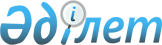 О внесении изменений в приказ Министра индустрии и инфраструктурного развития Республики Казахстан от 30 сентября 2020 года № 505 "Об утверждении Правил разработки, согласования и утверждения градостроительных проектов (генеральных планов населенных пунктов, проектов детальной планировки и проектов застройки)"Приказ Министра промышленности и строительства Республики Казахстан от 22 февраля 2024 года № 69. Зарегистрирован в Министерстве юстиции Республики Казахстан 22 февраля 2024 года № 34035
      ПРИКАЗЫВАЮ:
      1. Внести в приказ Министра индустрии и инфраструктурного развития Республики от 30 сентября 2020 года № 505 "Об утверждении Правил разработки, согласования и утверждения градостроительных проектов (генеральных планов населенных пунктов, проектов детальной планировки и проектов застройки)" (зарегистрирован в Реестре государственной регистрации нормативных правовых актов № 21342) следующие изменения:
      в Правилах разработки, согласования и утверждения градостроительных проектов (генеральных планов населенных пунктов, проектов детальной планировки и проектов застройки), утвержденных указанным приказом:
      пункт 1 изложить в следующей редакции:
      "1. Настоящие Правила разработки, согласования и утверждения градостроительных проектов (генеральных планов населенных пунктов, проектов детальной планировки и проектов застройки) (далее – Правила) разработаны в соответствии с Законом Республики Казахстан "Об архитектурной, градостроительной и строительной деятельности в Республике Казахстан" (далее – Закон), иными нормативными правовыми актами и устанавливают порядок разработки, согласования и утверждения градостроительных проектов (генеральных планов населенных пунктов, проектов детальной планировки и проектов застройки).";
      пункт 9-1 изложить в следующей редакции:
      "9-1 Генеральный план разрабатывается с целью обеспечения комплексного подхода к планированию территорий населенного пункта. Границы зон различного функционального назначения определяются с учетом красных линий, естественных границ природных объектов и границ земельных участков.
      Границами территории кварталов (микрорайона) являются красные линии магистралей общегородского, районного значений и жилых улиц, а также границы территорий иного функционального назначения и естественных рубежей природных объектов.";
      пункт 9-13 изложить в следующей редакции:
      "9-13. Для стадии генерального плана сельских населенных пунктов с численностью населения до пяти тысяч человек – схемы развития и застройки (упрощенный вариант генеральных планов малых населенных пунктов) предусматривается следующий состав проектных материалов:
      1) схема положения населенного пункта в системе административного района в масштабе 1:10 000, 1:25 000;
      2) схема землепользования, составленная с использованием материалов комплексной схемы градостроительного планирования территорий (проекта районной планировки) и проекта внутрихозяйственного землеустройства в масштабе 1:10 000, 1:25 000;
      3) опорный план (план современного использования территории;
      4) генеральный план (основной чертеж);
      5) схема улично-дорожной сети и транспорта, вертикальной планировки и инженерной подготовки территории;
      6) схема инженерного обеспечения;
      7) схема охраны окружающей среды;
      8) пояснительная записка с обоснованием принимаемых проектных решений.
      9) технико-экономические показатели согласно приложению 11 к настоящим Правилам.";
      пункт 9-20 изложить в следующей редакции:
      "9-20. Утвержденные генеральные планы подлежат учету в государственном градостроительном кадастре в порядке, определяемом Правилами регистрации в базе данных государственного градостроительного кадастра градостроительных проектов, предпроектной и проектной (проектно-сметной) документации, а также объектов архитектурной, градостроительной и строительной деятельности, утвержденными приказом Министра регионального развития Республики Казахстан от 16 июня 2014 года № 172/ОД "Об утверждении правил регистрации в базе данных государственного градостроительного кадастра градостроительных проектов, предпроектной и проектной (проектно-сметной) документации, а также объектов архитектурной, градостроительной и строительной деятельности" (зарегистрирован в Реестре государственной регистрации нормативных правовых актов за № 9603).
      Передаваемые заказчиком материалы в государственный градостроительный кадастр должны содержать графические материалы, выполненные в соответствии с классификатором Генерального плана, согласно приложению 9 настоящих Правил. Текстовые материалы содержат пояснительную записку, технико-экономические показатели и передаются в одном из общепринятых электронных форматов передачи, а также включает рекомендации по их применению в градостроительных информационных системах и кадастрах.";
      пункты 34-2, 34-3 и 34-4 изложить в следующей редакции:
      "34-2. Общественные обсуждения проводятся посредством открытого собрания в следующих случаях:
      1) принятии решения о разработке проекта генерального плана, ПДП и/или проекта застройки;
      2) принятии решения о внесении изменений и дополнений в генеральный план, ПДП и проект застройки.
      34-3. Для проведения общественных обсуждений Заказчик направляет письмо на проведение общественных обсуждений согласно приложению 6 к настоящим Правилам в МИО с приложением проекта генерального плана, ПДП и/или проекта застройки для новой застройки или предложения о внесении изменений и дополнений в действующий генеральный план, ПДП и/или проект застройки.
      34-4. МИО в течение десяти календарных дней направляют ответ Заказчику по форме согласно приложению 7 к настоящим Правилам и размещают предоставленные Заказчиком проект генерального плана, ПДП и/или проект застройки для новой застройки или предложения о внесении изменений и дополнений в действующий генеральный план, ПДП и/или проект застройки для общественных обсуждений на Рубрике."; 
      текст в правом верхнем углу приложения 1 изложить в следующей редакции:
      приложения 2 изложить в новой редакции согласно приложению 1 к настоящему приказу;
      текст в правом верхнем углу приложения 4 изложить в следующей редакции:
      приложения 5 и 6 изложить в новой редакции согласно приложениям 2 и 3 к настоящему приказу;
      текст в правом верхнем углу приложения 7 изложить в следующей редакции:
      текст в правом верхнем углу приложения 8 изложить в следующей редакции:
      приложение 9 изложить в новой редакции согласно приложению 4 к настоящему приказу.
      2. Комитету по делам строительства и жилищно-коммунального хозяйства Министерства промышленности и строительства Республики Казахстан в установленном законодательством порядке обеспечить:
      1) государственную регистрацию настоящего приказа в Министерстве юстиции Республики Казахстан;
      2) размещение настоящего приказа на интернет-ресурсе Министерства промышленности и строительства Республики Казахстан.
      3. Контроль за исполнением настоящего приказа возложить на курирующего вице-министра промышленности и строительства Республики Казахстан.
      4. Настоящий приказ вводится в действие по истечении десяти календарных дней после дня его первого официального опубликования. Классификатор ПДП и проекта застройки Проект детальной планировки и проект застройки (pdp) Рубрика "Общественные обсуждения"
      Объявление о проведении общественных обсуждений содержит следующую информацию:
      1) наименование проекта генерального плана населенных пунктов, с указанием части населенного пункта, где будет разработан проект, детальной планировки и проект застройки.
      2) место, дата и время начала проведения общественных обсуждений. Срок проведения открытого собрания может быть продлен до пяти последовательных рабочих дней по решению участников общественных обсуждений;
      3) реквизиты и контактные данные Заказчика;
      4) электронный адрес и номер (-а) телефона, по которым можно получить дополнительную информацию о намечаемой деятельности, проведении общественных обсуждений, а также запросить копии документов, относящихся к намечаемой деятельности;
      5) электронный адрес и номер(-а) телефона, по которым можно получить дополнительную информацию о проведении общественных слушаний, а также запросить копии документов, относящихся к намечаемой деятельности;
      6) подтверждающий документ о своевременном размещении объявления о проведении общественных обсуждений в периодическом печатном издании (газета);
      7) подтверждающий документ о своевременном размещении объявления о проведении общественных обсуждений не менее чем в одном теле- или радиоканале;
      8) фото объявлений о проведении общественных обсуждений посредством открытых собраний, размещенных в местах, доступных для общественности, с угловым электронным штампом времени съемки. Письмо на проведение общественных обсуждений
      ____________________________________________________________________(регистрационные данные письма, исходящий номер, дата)"Прошу Вас организовать проведение общественных обсуждений____________________________________________________________________(наименование проекта)Предоставляем перечень населенного пункта, территории населенного пункта,на территорию которых запланирована разработка (по внесению изменений идополнений) генерального плана, проекта детальной планировки и/или проектазастройки, и на территории населенного пункта, которых необходимо провестиобщественные обсуждений ____________________________________________Предмет общественных обсуждений:____________________________________________________________________предмет общественных обсуждений содержит точное наименование, местоосуществления, срок намечаемой деятельности и наименование Заказчика)Просим также подтвердить наличие технической возможности организациивидеоконференцсвязи в ходе проведения общественных обсуждений.Просим обеспечить регистрацию участников общественных обсуждений и видео-и аудиозапись общественных обсуждений".____________________________________________________________________(фамилия, имя и отчество (при наличии), должность, наименование организациипредставителем которой является, подпись, контактные данные инициатораобщественных обсуждений) Классификатор Генерального плана
					© 2012. РГП на ПХВ «Институт законодательства и правовой информации Республики Казахстан» Министерства юстиции Республики Казахстан
				"Приложение 1
к Правилам разработки,
согласования и утверждения
градостроительных проектов
(генеральных планов
населенных пунктов, проектов
детальной планировки
и проектов застройки)";"Приложение 4
к Правилам разработки,
согласования и утверждения
градостроительных проектов
(генеральных планов
населенных пунктов, проектов
детальной планировки
и проектов застройки)";"Приложение 7
к Правилам разработки,
согласования и утверждения
градостроительных проектов
(генеральных планов
населенных пунктов, проектов
детальной планировки
и проектов застройки)";"Приложение 8
к Правилам разработки,
согласования и утверждения
градостроительных проектов
(генеральных планов
населенных пунктов, проектов
детальной планировки
и проектов застройки)";
      Министр промышленностии строительстваРеспублики Казахстан

К. Шарлапаев
Приложение 1 к приказу
Министра промышленности
и строительства
Республики Казахстан
от 22 февраля 2024 года № 69Приложение 2
к Правилам разработки,
согласования и утверждения
градостроительных проектов
(генеральных планов
населенных пунктов, проектов
детальной планировки
и проектов застройки)
Классы
Слои
Подтипы
Код по классификатору
Наименование по классификатору
Наименование по классификатору
Тип геометрического представления
1
2
3
4
5
5
6
Функциональные зоны
Жилые зоныpdpzonejil
Усадебной (коттеджного типа) с земельным участком при доме (квартире)
11010001
Территория усадебной (коттеджного типа) застройки с земельным участком при доме (квартире)
Территория усадебной (коттеджного типа) застройки с земельным участком при доме (квартире)
полигон
Функциональные зоны
Жилые зоныpdpzonejil
Застройки одноквартирными индивидуальными малоэтажными жилыми домами (1-3 этажей) с приусадебными земельными участками
11011002
Территория застройки одноквартирными индивидуальными малоэтажными жилыми домами (1-3 этажей) с приусадебными земельными участками
Территория застройки одноквартирными индивидуальными малоэтажными жилыми домами (1-3 этажей) с приусадебными земельными участками
полигон
Функциональные зоны
Жилые зоныpdpzonejil
Блокированной с земельным участком при квартире
11012003
Территория блокированной застройки с земельным участком при квартире
Территория блокированной застройки с земельным участком при квартире
полигон
Функциональные зоны
Жилые зоныpdpzonejil
Малоэтажной застройки (2-3 этажа) без участка
11020001
Территория малоэтажной застройки (2-3 этажа) без участка
Территория малоэтажной застройки (2-3 этажа) без участка
полигон
Функциональные зоны
Жилые зоныpdpzonejil
Блокированной высокоплотной застройки (2-3 этажа)
11013002
Территория блокированной высокоплотной застройки (2-3 этажа)
Территория блокированной высокоплотной застройки (2-3 этажа)
полигон
Функциональные зоны
Жилые зоныpdpzonejil
Среднеэтажной 4-5 и 6* этажной застройки
11030001
Территория среднеэтажной 4-5 и 6* этажной застройки
Территория среднеэтажной 4-5 и 6* этажной застройки
полигон
Функциональные зоны
Жилые зоныpdpzonejil
Зона застройки многоэтажными жилыми домами (6-12 этажей)
11040001
Территория застройки многоэтажными жилыми домами (6-12 этажей)
Территория застройки многоэтажными жилыми домами (6-12 этажей)
полигон
Функциональные зоны
Жилые зоныpdpzonejil
Зона застройки повышенной этажности (выше 12 этажей)
11014002
Территория застройки повышенной этажности (выше 12 этажей)
Территория застройки повышенной этажности (выше 12 этажей)
полигон
Функциональные зоны
Общественно-деловая зона pdpzoneodz
Дошкольных учреждений и учреждений среднего образования
11050001
Территория дошкольных учреждений и учреждений среднего образования
Территория дошкольных учреждений и учреждений среднего образования
полигон
Функциональные зоны
Общественно-деловая зона pdpzoneodz
Учреждений среднего профессионального и высшего образования
11015002
Территория учреждений среднего профессионального и высшего образования
Территория учреждений среднего профессионального и высшего образования
полигон
Функциональные зоны
Общественно-деловая зона pdpzoneodz
Организации здравоохранения
11060001
Территория организации здравоохранения
Территория организации здравоохранения
полигон
Функциональные зоны
Общественно-деловая зона pdpzoneodz
Учреждения соцобеспечения
11060002
Территория учреждений соцобеспечения
Территория учреждений соцобеспечения
полигон
Функциональные зоны
Общественно-деловая зона pdpzoneodz
Учреждения культуры и искусства
11016001
Территория учреждений культуры и искусства
Территория учреждений культуры и искусства
полигон
Функциональные зоны
Общественно-деловая зона pdpzoneodz
Учреждения санаторно- курортные, оздоровительные, отдыха и туризма
11017001
Территория учреждений санаторно- курортные, оздоровительные, отдыха и туризма
Территория учреждений санаторно- курортные, оздоровительные, отдыха и туризма
полигон
Функциональные зоны
Общественно-деловая зона pdpzoneodz
Пожарные части
11018001
Территория пожарных частей
Территория пожарных частей
полигон
Функциональные зоны
Общественно-деловая зона pdpzoneodz
**Прочие объекты социального и культурно-бытового обслуживания населения
11070001
**Территория прочих объектов социального и культурно-бытового обслуживания населения
**Территория прочих объектов социального и культурно-бытового обслуживания населения
полигон
Функциональные зоны
Общественно-деловая зона pdpzoneodz
Физкультурно-спортивных сооружений
11019001
Территория физкультурно-спортивных сооружений
Территория физкультурно-спортивных сооружений
полигон
Функциональные зоны
Общественно-деловая зона pdpzoneodz
**Религиозные здания и сооружения
11020001
Территория религиозных зданий и сооружений
Территория религиозных зданий и сооружений
полигон
Функциональные зоны
Общественно-деловая зона pdpzoneodz
**Предприятий торговли, общественного питания, бытового и коммунального обслуживания, гостиницы, деловые центры
11021001
**Территория предприятий торговли, общественного питания, бытового и коммунального обслуживания, гостиницы, деловые центры
**Территория предприятий торговли, общественного питания, бытового и коммунального обслуживания, гостиницы, деловые центры
полигон
Функциональные зоны
Общественно-деловая зона pdpzoneodz
**Организации и учреждения управления, кредитно-финансовые учреждения, предприятия связи и пр.
11022001
**Территория организаций и учреждений управления, кредитно-финансовые учреждения, предприятия связи и пр.
**Территория организаций и учреждений управления, кредитно-финансовые учреждения, предприятия связи и пр.
полигон
Функциональные зоны
Территории производственной (промышленной) застройкиpdpzoneprom
Общественно-производственные территории
11080001
Общественно-производственные территории
Общественно-производственные территории
полигон
Функциональные зоны
Территории производственной (промышленной) застройкиpdpzoneprom
Территории предприятий I-V классов вредности
11080002
Территории предприятий I-V классов вредности
Территории предприятий I-V классов вредности
полигон
Функциональные зоны
Территории производственной (промышленной) застройкиpdpzoneprom
Складская застройка
11090001
Территория складской застройки
Территория складской застройки
полигон
Функциональные зоны
Территории производственной (промышленной) застройкиpdpzoneprom
Коммунальная застройка
11090002
Территория коммунальной застройки
Территория коммунальной застройки
полигон
Функциональные зоны
Территории транспортной инфраструктурыpdpzonetransport
Транспортных коммуникаций (улиц, дорог)
11100001
Территория транспортных коммуникаций (улиц, дорог)
Территория транспортных коммуникаций (улиц, дорог)
полигон
Функциональные зоны
Территории транспортной инфраструктурыpdpzonetransport
Искусственных сооружений на улицах и дорогах (развязок)
11100002
Территория искусственных сооружений на улицах и дорогах (развязок)
Территория искусственных сооружений на улицах и дорогах (развязок)
полигон
Функциональные зоны
Территории транспортной инфраструктурыpdpzonetransport
Мест хранения автомобильного транспорта
11110001
Территория мест хранения автомобильного транспорта
Территория мест хранения автомобильного транспорта
полигон
Функциональные зоны
Территории транспортной инфраструктурыpdpzonetransport
Предприятий автосервиса (автозаправочная станция,станция технического обслуживания, автомойки)
11120001
Территория предприятий автосервиса (автозаправочная станция,станция технического обслуживания, автомойки)
Территория предприятий автосервиса (автозаправочная станция,станция технического обслуживания, автомойки)
полигон
Функциональные зоны
Территории транспортной инфраструктурыpdpzonetransport
Сооружений и устройств городского пассажирского транспорта (станции метро, подстанции электрического транспорта, автостанции)
11130001
Территория сооружений и устройств городского пассажирского транспорта (станции метро, подстанции электрического транспорта, автостанции)
Территория сооружений и устройств городского пассажирского транспорта (станции метро, подстанции электрического транспорта, автостанции)
полигон
Функциональные зоны
Территории транспортной инфраструктурыpdpzonetransport
Железные дороги, пути и линейные сооружения
11140001
Территория железных дорог, путей и линейных сооружений
Территория железных дорог, путей и линейных сооружений
полигон
Функциональные зоны
Территории транспортной инфраструктурыpdpzonetransport
Сооружения железнодорожного транспорта
11140002
Территория сооружений железнодорожного транспорта
Территория сооружений железнодорожного транспорта
полигон
Функциональные зоны
Территории транспортной инфраструктурыpdpzonetransport
Застроек внешнего транспорта (автовокзалы, ж/д вокзалы, аэропорт, аэровокзал)
11150001
Территория застроек внешнего транспорта (автовокзалы, ж/д вокзалы, аэропорт, аэровокзал)
Территория застроек внешнего транспорта (автовокзалы, ж/д вокзалы, аэропорт, аэровокзал)
полигон
Функциональные зоны
Зона обеспеченности инженерными коммуникациями pdpzoneeng
Зона обеспеченности энергоснабжением
11160001
Зона обеспеченности энергоснабжением
Зона обеспеченности энергоснабжением
полигон
Функциональные зоны
Зона обеспеченности инженерными коммуникациями pdpzoneeng
Зона обеспеченности телефонизацией
11170001
Зона обеспеченности телефонизацией
Зона обеспеченности телефонизацией
полигон
Функциональные зоны
Зона обеспеченности инженерными коммуникациями pdpzoneeng
Зона обеспеченности водоотведением
11180001
Зона обеспеченности водоотведением
Зона обеспеченности водоотведением
полигон
Функциональные зоны
Зона обеспеченности инженерными коммуникациями pdpzoneeng
Зона обеспеченности водоснабжением
11190001
Зона обеспеченности водоснабжением
Зона обеспеченности водоснабжением
полигон
Функциональные зоны
Зона обеспеченности инженерными коммуникациями pdpzoneeng
Зона обеспеченности газоснабжением
11200001
Зона обеспеченности газоснабжением
Зона обеспеченности газоснабжением
полигон
Функциональные зоны
Зона обеспеченности инженерными коммуникациями pdpzoneeng
Зона обеспеченности теплоснабжением
11210001
Зона обеспеченности теплоснабжением
Зона обеспеченности теплоснабжением
полигон
Функциональные зоны
Зона обеспеченности инженерными коммуникациями pdpzoneeng
Зона обеспеченности уличным освещением
11220001
Зона обеспеченности уличным освещением
Зона обеспеченности уличным освещением
полигон
Функциональные зоны
Зона обеспеченности инженерными коммуникациями pdpzoneeng
Зона обеспеченности ливневой канализацией
11230001
Зона обеспеченности ливневой канализацией
Зона обеспеченности ливневой канализацией
полигон
Функциональные зоны
Охраняемые территорииpdpzoneprotec
Рек, естественных и искусственных водоемов
11240001
Территория рек, естественных и искусственных водоемов
Территория рек, естественных и искусственных водоемов
полигон
Функциональные зоны
Охраняемые территорииpdpzoneprotec
Памятников истории; архитектуры и недвижимой культуры
11250001
Территория памятников истории, архитектуры и недвижимой культуры
Территория памятников истории, архитектуры и недвижимой культуры
полигон
Функциональные зоны
Охраняемые территорииpdpzoneprotec
Памятников природы
11260001
Территория памятников природы
Территория памятников природы
полигон
Функциональные зоны
Зоны сельскохозяйственного и лесохозяйственного знчения pdpzoneagricult
Теплиц, цветочного хозяйства и питомников
11270001
Территория теплиц, цветочного хозяйства и питомников
Территория теплиц, цветочного хозяйства и питомников
полигон
Функциональные зоны
Зоны сельскохозяйственного и лесохозяйственного знчения pdpzoneagricult
Лесного хозяйства
11280001
Территория лесного хозяйства
Территория лесного хозяйства
полигон
Функциональные зоны
Зоны сельскохозяйственного и лесохозяйственного знчения pdpzoneagricult
Прочего сельскохозяйственного использования
11290001
Территории прочего сельскохозяйственного использования
Территории прочего сельскохозяйственного использования
полигон
Функциональные зоны
Зоны сельскохозяйственного и лесохозяйственного знчения pdpzoneagricult
Садоводческие товарищества
11023001
Территории садоводческие товарищества
Территории садоводческие товарищества
полигон
Функциональные зоны
Зоны сельскохозяйственного и лесохозяйственного знчения pdpzoneagricult
Растениеводства
11024001
Территории растениеводства
Территории растениеводства
полигон
Функциональные зоны
Зоны сельскохозяйственного и лесохозяйственного знчения pdpzoneagricult
Животноводства
11025001
Территории животноводства
Территории животноводства
полигон
Функциональные зоны
Рекреационные зоны pdpzonerec
Зелени общего пользования и зелени спецназначения
11300001
Территория зелени общего пользования и зелени спецназначения
Территория зелени общего пользования и зелени спецназначения
полигон
Функциональные зоны
Рекреационные зоны pdpzonerec
Кратковременного отдыха (парки, скверы)
11310001
Территория парков, скверов и т.д. (зона кратковременного отдыха)
Территория парков, скверов и т.д. (зона кратковременного отдыха)
полигон
Функциональные зоны
Рекреационные зоны pdpzonerec
Длительного отдыха (санатории, курорты)
11320001
Территория санаториев, курортов и т.д. (зона длительного отдыха)
Территория санаториев, курортов и т.д. (зона длительного отдыха)
полигон
Функциональные зоны
Рекреационные зоны pdpzonerec
Рек, водоемов, береговых полос
11330001
Территория рек, водоемов, береговых полос
Территория рек, водоемов, береговых полос
полигон
Функциональные зоны
Резервные территорииpdpzonerez
для усадебной застройки
11340001
Резервные территории для усадебной застройки
Резервные территории для усадебной застройки
полигон
Функциональные зоны
Резервные территорииpdpzonerez
для малоэтажной застройки
11026001
Резервные территории для малоэтажной застройки
Резервные территории для малоэтажной застройки
полигон
Функциональные зоны
Резервные территорииpdpzonerez
для среднеэтажной застройки
11027001
Резервные территории для среднеэтажной застройки
Резервные территории для среднеэтажной застройки
полигон
Функциональные зоны
Резервные территорииpdpzonerez
для многоэтажной застройки
11028001
Резервные территории для многоэтажной застройки
Резервные территории для многоэтажной застройки
полигон
Функциональные зоны
Резервные территорииpdpzonerez
для застройки повышенной этажности
11029001
Резервные территории для застройки повышенной этажности
Резервные территории для застройки повышенной этажности
полигон
Функциональные зоны
Резервные территорииpdpzonerez
для учреждений образования
11031001
Резервные территории для учреждений образования
Резервные территории для учреждений образования
полигон
Функциональные зоны
Резервные территорииpdpzonerez
для организации здравоохранения
11032001
Резервные территории для организации здравоохранения
Резервные территории для организации здравоохранения
полигон
Функциональные зоны
Резервные территорииpdpzonerez
для учреждений обслуживания, в том числе общегородского значения
11033001
Резервные территории для учреждений обслуживания, в том числе общегородского значения
Резервные территории для учреждений обслуживания, в том числе общегородского значения
полигон
Функциональные зоны
Резервные территорииpdpzonerez
для объектов коммерческого назначения (гостиницы, деловые центры, торговые центры)
11034001
Резервные территории для объектов коммерческого назначения (гостиницы, деловые центры, торговые центры)
Резервные территории для объектов коммерческого назначения (гостиницы, деловые центры, торговые центры)
полигон
Функциональные зоны
Резервные территорииpdpzonerez
реконструкции, сноса
11035001
Территории реконструкции, сноса
Территории реконструкции, сноса
полигон
Функциональные зоны
Неудобные и неиспользуемые территорииpdpzonennt
Неудобные и неиспользуемые территории, требующие проведения специальных инженерных мероприятий
11350001
Неудобные и неиспользуемые территории, требующие проведения специальных инженерных мероприятий
Неудобные и неиспользуемые территории, требующие проведения специальных инженерных мероприятий
полигон
Функциональные зоны
Неудобные и неиспользуемые территорииpdpzonennt
Заболоченные территории
11036001
Заболоченные территории
Заболоченные территории
полигон
Функциональные зоны
Неудобные и неиспользуемые территорииpdpzonennt
Карьеры, обрывы, карсты
11037001
Территории карьеров, обрывов, карстов
Территории карьеров, обрывов, карстов
полигон
Функциональные зоны
Зоны режимных территорийpdpzonerestrict
Оборонных объектов и территорий
11360001
Территория оборонных объектов
Территория оборонных объектов
полигон
Функциональные зоны
Зоны режимных территорийpdpzonerestrict
Исправительно-трудовых учреждений
11370001
Территория исправительно-трудовых учреждений
Территория исправительно-трудовых учреждений
полигон
Функциональные зоны
Зоны специального назначенияpdpzonespec
Кладбищ
11380001
Территория кладбищ
Территория кладбищ
полигон
Функциональные зоны
Зоны специального назначенияpdpzonespec
Временного хранения твердых бытовых отходов, предприятий по переработке ТБО
11390001
Территория временного хранения твердых бытовых отходов, предприятий по переработке ТБО
Территория временного хранения твердых бытовых отходов, предприятий по переработке ТБО
полигон
Функциональные зоны
Зоны специального назначенияpdpzonespec
Золоотвалов, отстойников
11400001
Территория золоотвалов, отстойников
Территория золоотвалов, отстойников
полигон
Функциональные зоны
Зоны специального назначенияpdpzonespec
Скотомогильников
11038001
Территории скотомогильников
Территории скотомогильников
полигон
Функциональные зоны
Зоны специального назначенияpdpzonespec
Канализационных очистных сооружений
11039001
Территории канализационных очистных сооружений
Территории канализационных очистных сооружений
полигон
Функциональные зоны
Санитарно-защитные зоныpdpzonesan
Санитарно-защитные зоны
1141001
Санитарно-защитные зоны
Санитарно-защитные зоны
полигон
Функциональные зоны
Пригородная зонаpdpzonesub
Земли сельскохозяйственного назначения
11420001
Территория земель сельскохозяйственного назначения
Территория земель сельскохозяйственного назначения
полигон
Функциональные зоны
Пригородная зонаpdpzonesub
Земли населенных пунктов
11430001
Территория земель населенных пунктов
Территория земель населенных пунктов
полигон
Функциональные зоны
Пригородная зонаpdpzonesub
Земли промышленности, транспорта, связи, для нужд космической деятельности, обороны, национальной безопасности и иного несельскохозяйственного назначения
11440001
Земли промышленности, транспорта, связи, для нужд космической деятельности, обороны, национальной безопасности и иного несельскохозяйственного назначения
Земли промышленности, транспорта, связи, для нужд космической деятельности, обороны, национальной безопасности и иного несельскохозяйственного назначения
полигон
Функциональные зоны
Пригородная зонаpdpzonesub
Земли особо охраняемых природных территорий
11450001
Земли особо охраняемых природных территорий
Земли особо охраняемых природных территорий
полигон
Функциональные зоны
Пригородная зонаpdpzonesub
Земли лесного фонда
11460001
Земли лесного фонда
Земли лесного фонда
полигон
Функциональные зоны
Пригородная зонаpdpzonesub
Земли водного фонда
11470001
Земли водного фонда
Земли водного фонда
полигон
Функциональные зоны
Пригородная зонаpdpzonesub
Земли запаса
11480001
Земли запаса
Земли запаса
полигон
Функциональные зоны
Пригородная зонаpdpzonesub
Дачные и садоводческие территории
11041001
Дачные и садоводческие земли
Дачные и садоводческие земли
полигон
Функциональные зоны
Земли рекультивацииPdpzonerecult
Земли рекультивации
11490001
Земли рекультивации
Земли рекультивации
Полигон
Примечание:*6-ти этажную застройку допускается считать зоной застройки средней этажности, в случаях, когда квартиры 6-го мансардного этажа являются вторыми уровнями квартир 5-ых этажей.**объемно-планировочные решения объектов не должны превышать регламенты окружающей застройки по этажности и плотности застройки территории.
Примечание:*6-ти этажную застройку допускается считать зоной застройки средней этажности, в случаях, когда квартиры 6-го мансардного этажа являются вторыми уровнями квартир 5-ых этажей.**объемно-планировочные решения объектов не должны превышать регламенты окружающей застройки по этажности и плотности застройки территории.
Примечание:*6-ти этажную застройку допускается считать зоной застройки средней этажности, в случаях, когда квартиры 6-го мансардного этажа являются вторыми уровнями квартир 5-ых этажей.**объемно-планировочные решения объектов не должны превышать регламенты окружающей застройки по этажности и плотности застройки территории.
Примечание:*6-ти этажную застройку допускается считать зоной застройки средней этажности, в случаях, когда квартиры 6-го мансардного этажа являются вторыми уровнями квартир 5-ых этажей.**объемно-планировочные решения объектов не должны превышать регламенты окружающей застройки по этажности и плотности застройки территории.
Примечание:*6-ти этажную застройку допускается считать зоной застройки средней этажности, в случаях, когда квартиры 6-го мансардного этажа являются вторыми уровнями квартир 5-ых этажей.**объемно-планировочные решения объектов не должны превышать регламенты окружающей застройки по этажности и плотности застройки территории.
Примечание:*6-ти этажную застройку допускается считать зоной застройки средней этажности, в случаях, когда квартиры 6-го мансардного этажа являются вторыми уровнями квартир 5-ых этажей.**объемно-планировочные решения объектов не должны превышать регламенты окружающей застройки по этажности и плотности застройки территории.
Примечание:*6-ти этажную застройку допускается считать зоной застройки средней этажности, в случаях, когда квартиры 6-го мансардного этажа являются вторыми уровнями квартир 5-ых этажей.**объемно-планировочные решения объектов не должны превышать регламенты окружающей застройки по этажности и плотности застройки территории.
Здания и сооружения населенного пунктаpdpbuild
Здания и сооружения населенного пунктаpdpbuild
Здания и сооруженияpdpbuild
Существующие здания и сооружения
22010001
Существующие здания и сооружения
полигон
Здания и сооружения населенного пунктаpdpbuild
Здания и сооружения населенного пунктаpdpbuild
Здания и сооруженияpdpbuild
Проектируемые здания и сооружения
22020001
Проектируемые здания и сооружения
полигон
Инженерные коммуникации линейныеpdpenglin
Инженерные коммуникации линейныеpdpenglin
Объекты энергоснабжения линейныеpdpengellin
33010001
Объекты энергоснабжения линейные
линия
Инженерные коммуникации линейныеpdpenglin
Инженерные коммуникации линейныеpdpenglin
Объекты газоснабжения линейныеpdpenggaslin
33020001
Объекты газоснабжения линейные
линия
Инженерные коммуникации линейныеpdpenglin
Инженерные коммуникации линейныеpdpenglin
Объекты водоснабжения линейные pdpengwodlin
33030001
Объекты водоснабжения линейные
линия
Инженерные коммуникации линейныеpdpenglin
Инженерные коммуникации линейныеpdpenglin
Объекты водоотведения линейныеpdpengkanlin
33040001
Объекты водоотведения линейные
линия
Инженерные коммуникации линейныеpdpenglin
Инженерные коммуникации линейныеpdpenglin
Объекты теплоснабжения линейныеpdpengteplin
33050001
Объекты теплоснабжения линейные
линия
Инженерные коммуникации линейныеpdpenglin
Инженерные коммуникации линейныеpdpenglin
Объекты связи и телекоммуникаций линейныеpdpengtellin
33060001
Объекты связи и телекоммуникаций линейные
линия
Инженерные коммуникации линейныеpdpenglin
Инженерные коммуникации линейныеpdpenglin
Объекты нефтепроводов линейные pdpengoillin
33070001
Объекты нефтепроводов линейные
линия
Инженерные коммуникации линейныеpdpenglin
Инженерные коммуникации линейныеpdpenglin
Объекты ливневой канализации линейныеpdpenglivlin
33080001
Объекты ливневой канализации линейные
линия
Инженерные коммуникации полигональныеpdpengpol
Инженерные коммуникации полигональныеpdpengpol
Объекты энергоснабжения полигональныеpdpengelpol
33090001
Объекты энергоснабжения полигональные
полигон
Инженерные коммуникации полигональныеpdpengpol
Инженерные коммуникации полигональныеpdpengpol
Объекты газоснабжения полигональныеpdpenggaspol
33100001
Объекты газоснабжения полигональные
полигон
Инженерные коммуникации полигональныеpdpengpol
Инженерные коммуникации полигональныеpdpengpol
Объекты водоснабжения полигональныеpdpengwodpol
33110001
Объекты водоснабжения полигональные
полигон
Инженерные коммуникации полигональныеpdpengpol
Инженерные коммуникации полигональныеpdpengpol
Объекты водоотведения полигональныеpdpengkanpol
33120001
Объекты водоотведения полигональные
полигон
Инженерные коммуникации полигональныеpdpengpol
Инженерные коммуникации полигональныеpdpengpol
Объекты теплоснабжения полигональныеpdpengteppol
33130001
Объекты теплоснабжения полигональные
полигон
Инженерные коммуникации полигональныеpdpengpol
Инженерные коммуникации полигональныеpdpengpol
Объекты связи и телекоммуникаций полигональныеpdpengtelpol
33140001
Объекты связи и телекоммуникаций полигональные
полигон
Инженерные коммуникации полигональныеpdpengpol
Инженерные коммуникации полигональныеpdpengpol
Объекты нефтепроводов полигональныеpdpengoilpol
33150001
Объекты нефтепроводов полигональные
полигон
Инженерные коммуникации полигональныеpdpengpol
Инженерные коммуникации полигональныеpdpengpol
Объекты ливневой канализации полигональныеpdpenglivpol
33160001
Объекты ливневой канализации полигональные
полигон
Границы градостроительного проектаpdpgr
Границы градостроительного проектаpdpgr
Границы населенного пунктаpdpgrnp
Существующие границы населенного пункта
44010001
Существующие границы населенного пункта
полигон
Границы градостроительного проектаpdpgr
Границы градостроительного проектаpdpgr
Границы населенного пунктаpdpgrnp
Проектные границы населенного пункта
44020001
Проектные границы населенного пункта
полигон
Границы градостроительного проектаpdpgr
Границы градостроительного проектаpdpgr
Граница ПДПpdpgrpdp
44030001
Граница ПДП
полигон
Границы градостроительного проектаpdpgr
Границы градостроительного проектаpdpgr
Границы учетных кварталовpdpgrmkr
44040001
Границы учетных кварталов
полигон
Градостроительные регламентыpdpreg
Градостроительные регламентыpdpreg
Красные линииPdpregredlineEdlinelin
55010001
Красные линии
линия
Градостроительные регламентыpdpreg
Градостроительные регламентыpdpreg
Красные линииPdpregredline edlinepol
55040001
Красные линии
полигон
Градостроительные регламентыpdpreg
Градостроительные регламентыpdpreg
Желтые линииpdpregyellowline
55020001
Желтые линии
линия
Градостроительные регламентыpdpreg
Градостроительные регламентыpdpreg
Водоохранные полосыpdpregwodpls
55030001
Водоохранные полосы
полигон
Градостроительные регламентыpdpreg
Градостроительные регламентыpdpreg
Шумозащитные охранные зоны от железной дороги
55050001
Шумозащитные охранные зоны от железной дороги
полигон
Градостроительные регламентыpdpreg
Градостроительные регламентыpdpreg
Охранная зона взлета и посадки воздушных судов
55060001
Охранная зона взлета и посадки воздушных судов
полигон
Автомобильный транспортpdpautotran
Автомобильный транспортpdpautotran
Мосты, путепроводыpdpautotranbridg
66010001
Мосты, путепроводы
полигон
Автомобильный транспортpdpautotran
Автомобильный транспортpdpautotran
Остановкиpdpautotranost
66020001
Остановки
полигон
Автомобильный транспортpdpautotran
Автомобильный транспортpdpautotran
Парковкиpdpautotranprc
66030001
Парковки
полигон
Автомобильный транспортpdpautotran
Автомобильный транспортpdpautotran
Дороги и проездыpdpautotranrdc
66040001
Дороги и проезды
полигон
Автомобильный транспортpdpautotran
Автомобильный транспортpdpautotran
Осевые линии дорог и улицpdpautotranstreet
66050001
Осевые линии дорог и улиц
полигон
Автомобильный транспортpdpautotran
Автомобильный транспортpdpautotran
Развязки в разных уровнях
66060001
Развязки в разных уровнях
полигон
Автомобильный транспортpdpautotran
Автомобильный транспортpdpautotran
Транспортно-пересадочные узлы
66070001
Транспортно-пересадочные узлы
полигон
Автомобильный транспортpdpautotran
Автомобильный транспортpdpautotran
Автовокзалы
66080001
Автовокзалы
полигон
Железнодорожный транспортpdprrstran
Железнодорожный транспортpdprrstran
Железные дороги, пути и линейные сооружения pdprrstranlin
77010001
Железные дороги, пути и линейные сооружения
полигон
Железнодорожный транспортpdprrstran
Железнодорожный транспортpdprrstran
Железнодорожные вокзалы, станции
77020001
Железнодорожные вокзалы, станции
полигон
Воздушный транспортpdpairtr
Воздушный транспортpdpairtr
Аэропорт
78010001 
Аэропорт
полигон
Воздушный транспортpdpairtr
Воздушный транспортpdpairtr
Взлетно-посадочная полоса
78020001 
Взлетно-посадочная полоса
полигон
Водный транспортpdpwatertr
Водный транспортpdpwatertr
Причалы, пирсы
79010001 
Причалы, пирсы
полигон
Благоустройство населенного пунктаpdpblag
Благоустройство населенного пунктаpdpblag
Рекламно-информационный объект (билборд)pdpblagbillboard
88010001
Рекламно-информационный объект (билборд)
полигон
Благоустройство населенного пунктаpdpblag
Благоустройство населенного пунктаpdpblag
Детские игровые площадкиpdpblagchildpl
88020001
Детские игровые площадки
полигон
Благоустройство населенного пунктаpdpblag
Благоустройство населенного пунктаpdpblag
Площадка для сушки бельяpdpblagdryerpl
88030001
Площадка для сушки белья
полигон
Благоустройство населенного пунктаpdpblag
Благоустройство населенного пунктаpdpblag
Мусорные контейнерные площадкиpdpblagdumppl
88040001
Мусорные контейнерные площадки
полигон
Благоустройство населенного пунктаpdpblag
Благоустройство населенного пунктаpdpblag
Мусорные участкиpdpblagdumpuch
88050001
Мусорные участки
полигон
Благоустройство населенного пунктаpdpblag
Благоустройство населенного пунктаpdpblag
Фонтаныpdpblagfontpol
88060001
Фонтаны
полигон
Благоустройство населенного пунктаpdpblag
Благоустройство населенного пунктаpdpblag
Паркингpdpblagparking
88070001
Паркинг
полигон
Благоустройство населенного пунктаpdpblag
Благоустройство населенного пунктаpdpblag
Спортивная площадкаpdpblagsportpl
88080001
Спортивная площадка
полигон
Благоустройство населенного пунктаpdpblag
Благоустройство населенного пунктаpdpblag
Эстакадные сооруженияpdpblagstockad
88090001
Эстакадные сооружения
полигон
Благоустройство населенного пунктаpdpblag
Благоустройство населенного пунктаpdpblag
Тротуары, брусчатка, пешеходные дорожкиpdpblagtrotuar
88100001
Тротуары, брусчатка, пешеходные дорожки
полигон
Благоустройство населенного пунктаpdpblag
Благоустройство населенного пунктаpdpblag
Городское озеленениеpdpblagzelen
88110001
Городское озеленение
полигон
Благоустройство населенного пунктаpdpblag
Благоустройство населенного пунктаpdpblag
Огражденияpdpblagogr
88120001
Ограждения
полигон
Благоустройство населенного пунктаpdpblag
Благоустройство населенного пунктаpdpblag
Малые архитектурные формыpdpblagmaf
88130001
Малые архитектурные формы
полигон
Благоустройство населенного пунктаpdpblag
Благоустройство населенного пунктаpdpblag
Набережные, пляж
88140001
Набережные, пляж
полигон
Социально-культурные объектыpdpscsc
Социально-культурные объектыpdpscsc
Линейные объекты, имеющие социально-культурную значимость (исторические стены, валы, тропы, дороги)pdpscsclin
99010001
Линейные объекты, имеющие социально-культурную значимость (исторические стены, валы, тропы, дороги)
полигон
Социально-культурные объектыpdpscsc
Социально-культурные объектыpdpscsc
Культурные, религиозные объекты (монументы, памятники, городища, места археологических раскопок, исторические площади и т.д.)pdpscscpol
99020001
Культурные, религиозные объекты (монументы, памятники, городища, места археологических раскопок, исторические площади и т.д.)
полигон
Гидрография и гидротехнические сооруженияpdpgs
Гидрография и гидротехнические сооруженияpdpgs
Объекты гидрографииPdpgshdrpolГидротехнические объектыpdpgshdtpol
Не определено
10001001
Не определено
полигон
Гидрография и гидротехнические сооруженияpdpgs
Гидрография и гидротехнические сооруженияpdpgs
Объекты гидрографииPdpgshdrpolГидротехнические объектыpdpgshdtpol
Канавы сухие
10002001
Канавы сухие
полигон
Гидрография и гидротехнические сооруженияpdpgs
Гидрография и гидротехнические сооруженияpdpgs
Объекты гидрографииPdpgshdrpolГидротехнические объектыpdpgshdtpol
Моря и океаны
10003001
Моря и океаны
полигон
Гидрография и гидротехнические сооруженияpdpgs
Гидрография и гидротехнические сооруженияpdpgs
Объекты гидрографииPdpgshdrpolГидротехнические объектыpdpgshdtpol
Озера
10004001
Озера
полигон
Гидрография и гидротехнические сооруженияpdpgs
Гидрография и гидротехнические сооруженияpdpgs
Объекты гидрографииPdpgshdrpolГидротехнические объектыpdpgshdtpol
Озера пересыхающие
10005001
Озера пересыхающие
полигон
Гидрография и гидротехнические сооруженияpdpgs
Гидрография и гидротехнические сооруженияpdpgs
Объекты гидрографииPdpgshdrpolГидротехнические объектыpdpgshdtpol
Бассейны
10006001
Бассейны
полигон
Гидрография и гидротехнические сооруженияpdpgs
Гидрография и гидротехнические сооруженияpdpgs
Объекты гидрографииPdpgshdrpolГидротехнические объектыpdpgshdtpol
Реки и ручьи с постоянной береговой линией
10007001
Реки и ручьи с постоянной береговой линией
полигон
Гидрография и гидротехнические сооруженияpdpgs
Гидрография и гидротехнические сооруженияpdpgs
Объекты гидрографииPdpgshdrpolГидротехнические объектыpdpgshdtpol
Реки и ручьи пересыхающие
10008001
Реки и ручьи пересыхающие
полигон
Гидрография и гидротехнические сооруженияpdpgs
Гидрография и гидротехнические сооруженияpdpgs
Объекты гидрографииPdpgshdrpolГидротехнические объектыpdpgshdtpol
Реки и ручьи с неопределенной береговой линией
10009001
Реки и ручьи с неопределенной береговой линией
полигон
Гидрография и гидротехнические сооруженияpdpgs
Гидрография и гидротехнические сооруженияpdpgs
Объекты гидрографииPdpgshdrpolГидротехнические объектыpdpgshdtpol
Подземные, пропадающие участки рек, ручьев, озер
10010001
Подземные, пропадающие участки рек, ручьев, озер
полигон
Гидрография и гидротехнические сооруженияpdpgs
Гидрография и гидротехнические сооруженияpdpgs
Объекты гидрографииPdpgshdrpolГидротехнические объектыpdpgshdtpol
Площади разливов крупных рек, озер
10011001
Площади разливов крупных рек, озер
полигон
Гидрография и гидротехнические сооруженияpdpgs
Гидрография и гидротехнические сооруженияpdpgs
Объекты гидрографииPdpgshdrpolГидротехнические объектыpdpgshdtpol
Пруды
10012001
Пруды
полигон
Гидрография и гидротехнические сооруженияpdpgs
Гидрография и гидротехнические сооруженияpdpgs
Объекты гидрографииPdpgshdrpolГидротехнические объектыpdpgshdtpol
Пруды пересыхающие
10013001
Пруды пересыхающие
полигон
Гидрография и гидротехнические сооруженияpdpgs
Гидрография и гидротехнические сооруженияpdpgs
Объекты гидрографииPdpgshdrpolГидротехнические объектыpdpgshdtpol
Не определено
10014001
Не определено
полигон
Гидрография и гидротехнические сооруженияpdpgs
Гидрография и гидротехнические сооруженияpdpgs
Объекты гидрографииPdpgshdrpolГидротехнические объектыpdpgshdtpol
Водохранилища и др. сооружения для сбора воды
10015001
Водохранилища и др. сооружения для сбора воды
полигон
Гидрография и гидротехнические сооруженияpdpgs
Гидрография и гидротехнические сооруженияpdpgs
Объекты гидрографииPdpgshdrpolГидротехнические объектыpdpgshdtpol
Пересыхающие водохранилища
10016001
Пересыхающие водохранилища
полигон
Гидрография и гидротехнические сооруженияpdpgs
Гидрография и гидротехнические сооруженияpdpgs
Объекты гидрографииPdpgshdrpolГидротехнические объектыpdpgshdtpol
Водохранилища, загрязненные отходами промышленных предприятий
10017001
Водохранилища, загрязненные отходами промышленных предприятий
полигон
Гидрография и гидротехнические сооруженияpdpgs
Гидрография и гидротехнические сооруженияpdpgs
Объекты гидрографииPdpgshdrpolГидротехнические объектыpdpgshdtpol
Каналы и канавы наземные
10018001
Каналы и канавы наземные
полигон
Гидрография и гидротехнические сооруженияpdpgs
Гидрография и гидротехнические сооруженияpdpgs
Объекты гидрографииPdpgshdrpolГидротехнические объектыpdpgshdtpol
Каналы наземные бетонированные
10019001
Каналы наземные бетонированные
полигон
Гидрография и гидротехнические сооруженияpdpgs
Гидрография и гидротехнические сооруженияpdpgs
Объекты гидрографииPdpgshdrpolГидротехнические объектыpdpgshdtpol
Причалы
10020001
Причалы
полигон
Гидрография и гидротехнические сооруженияpdpgs
Гидрография и гидротехнические сооруженияpdpgs
Объекты гидрографииPdpgshdrpolГидротехнические объектыpdpgshdtpol
Насосы малые стационарные
10021001
Насосы малые стационарные
полигон
Гидрография и гидротехнические сооруженияpdpgs
Гидрография и гидротехнические сооруженияpdpgs
Объекты гидрографииPdpgshdrpolГидротехнические объектыpdpgshdtpol
Насосные станции
10022001
Насосные станции
полигон
Гидрография и гидротехнические сооруженияpdpgs
Гидрография и гидротехнические сооруженияpdpgs
Объекты гидрографииPdpgshdrpolГидротехнические объектыpdpgshdtpol
Водокачки
10023001
Водокачки
полигон
Гидрография и гидротехнические сооруженияpdpgs
Гидрография и гидротехнические сооруженияpdpgs
Объекты гидрографииPdpgshdrpolГидротехнические объектыpdpgshdtpol
Каналы и канавы подземные
10024001
Каналы и канавы подземные
полигон
Гидрография и гидротехнические сооруженияpdpgs
Гидрография и гидротехнические сооруженияpdpgs
Объекты гидрографииPdpgshdrpolГидротехнические объектыpdpgshdtpol
Лоток быстротока
10025001
Лоток быстротока
полигон
Гидрография и гидротехнические сооруженияpdpgs
Гидрография и гидротехнические сооруженияpdpgs
Объекты гидрографииPdpgshdrpolГидротехнические объектыpdpgshdtpol
Лоток перепада
10026001
Лоток перепада
полигон
Гидрография и гидротехнические сооруженияpdpgs
Гидрография и гидротехнические сооруженияpdpgs
Объекты гидрографииPdpgshdrpolГидротехнические объектыpdpgshdtpol
Будки водозаборные
10027001
Будки водозаборные
полигон
Гидрография и гидротехнические сооруженияpdpgs
Гидрография и гидротехнические сооруженияpdpgs
Объекты гидрографииPdpgshdrpolГидротехнические объектыpdpgshdtpol
Камеры шлюзов
10028001
Камеры шлюзов
полигон
1. pdpzone – ФУНКЦИОНАЛЬНЫЕ ЗОНЫ
1. pdpzone – ФУНКЦИОНАЛЬНЫЕ ЗОНЫ
1. pdpzone – ФУНКЦИОНАЛЬНЫЕ ЗОНЫ
1. pdpzone – ФУНКЦИОНАЛЬНЫЕ ЗОНЫ
1.1pdpzonejil – Жилые зоны
1.1pdpzonejil – Жилые зоны
1.1pdpzonejil – Жилые зоны
1.1pdpzonejil – Жилые зоны
Наименование поля
Описание поля
Тип поля
Длина поля
object_id_i32
Идентификатор объекта
Long Integer
-
shape
Тип объекта
Geometry
0
usl_i32
Код по классификатору
Long Integer
8
name_usl
Наименование по классификатору
Text
255
functional
Функциональное назначение
Text
255
admterr_id
Код классификатора административно-территориальных объектов с портала
Text
50
microdistrict
Микрорайон
Text
50
note
Примечание
Text
100
gpsubtype_id
Подтип
Long Integer
-
implementation
Статус реализации
Text
50
responsible
Ответственный
Text
100
data_update_date
Дата актуализации
Data
8
is_del
Признак удаления
layer_name
Наименование функциональной зоны
Text
255
layer_fullname
Полное наименование функциональной зоны
Text
255
osnovanie
Ведомственный источник информации
Text
100
document
Документальный источник информации
Text
100
1.2 pdpzoneodz - Общественно-деловые зоны
1.2 pdpzoneodz - Общественно-деловые зоны
1.2 pdpzoneodz - Общественно-деловые зоны
1.2 pdpzoneodz - Общественно-деловые зоны
Наименование поля
Описание поля
Тип поля
Длина поля
object_id_i32
Идентификатор объекта
Long Integer
-
shape
Тип объекта
Geometry
0
usl_i32
Код по классификатору
Long Integer
8
name_usl
Наименование по классификатору
Text
255
functional
Функциональное назначение
Text
255
admterr_id
Код классификатора административно-территориальных объектов с портала
Text
50
microdistrict
Микрорайон
Text
50
note
Примечание
Text
100
gpsubtype_id
Подтип
Long Integer
-
implementation
Статус реализации
Text
50
responsible
Ответственный
Text
100
data_update_date
Дата актуализации
Data
8
is_del
Признак удаления
layer_name
Наименование функциональной зоны
Text
255
layer_fullname
Полное наименование функциональной зоны
Text
255
osnovanie
Ведомственный источник информации
Text
100
document
Документальный источник информации
Text
100
1.3 pdpzoneprom - Промышленные (производственные) зоны
1.3 pdpzoneprom - Промышленные (производственные) зоны
1.3 pdpzoneprom - Промышленные (производственные) зоны
1.3 pdpzoneprom - Промышленные (производственные) зоны
Наименование поля
Описание поля
Тип поля
Длина поля
object_id_i32
Идентификатор объекта
Long Integer
-
shape
Тип объекта
Geometry
0
usl_i32
Код по классификатору
Long Integer
8
name_usl
Наименование по классификатору
Text
255
functional
Функциональное назначение
Text
255
admterr_id
Код классификатора административно-территориальных объектов с портала
Text
50
microdistrict
Микрорайон
Text
50
note
Примечание
Text
100
gpsubtype_id
Подтип
Long Integer
-
implementation
Статус реализации
Text
50
responsible
Ответственный
Text
100
data_update_date
Дата актуализации
Data
8
is_del
Признак удаления
layer_name
Наименование функциональной зоны
Text
255
layer_fullname
Полное наименование функциональной зоны
Text
255
osnovanie
Ведомственный источник информации
Text
100
document
Документальный источник информации
Text
100
1.4 pdpzonetransport - Зоны транспортной инфраструктуры
1.4 pdpzonetransport - Зоны транспортной инфраструктуры
1.4 pdpzonetransport - Зоны транспортной инфраструктуры
1.4 pdpzonetransport - Зоны транспортной инфраструктуры
Наименование поля
Описание поля
Тип поля
Длина поля
object_id_i32
Идентификатор объекта
Long Integer
-
shape
Тип объекта
Geometry
0
usl_i32
Код по классификатору
Long Integer
8
name_usl
Наименование по классификатору
Text
255
functional
Функциональное назначение
Text
255
admterr_id
Код классификатора административно-территориальных объектов с портала
Text
50
microdistrict
Микрорайон
Text
50
note
Примечание
Text
100
gpsubtype_id
Подтип
Long Integer
-
implementation
Статус реализации
Text
50
responsible
Ответственный
Text
100
data_update_date
Дата актуализации
Data
8
is_del
Признак удаления
layer_name
Наименование функциональной зоны
Text
255
layer_fullname
Полное наименование функциональной зоны
Text
255
osnovanie
Ведомственный источник информации
Text
100
document
Документальный источник информации
Text
100
1.5 pdpzoneeng - Зоны обеспеченности инженерными коммуникациями
1.5 pdpzoneeng - Зоны обеспеченности инженерными коммуникациями
1.5 pdpzoneeng - Зоны обеспеченности инженерными коммуникациями
1.5 pdpzoneeng - Зоны обеспеченности инженерными коммуникациями
Наименование поля
Описание поля
Тип поля
Длина поля
object_id_i32
Идентификатор объекта
Long Integer
-
shape
Тип объекта
Geometry
0
usl_i32
Код по классификатору
Long Integer
8
name_usl
Наименование по классификатору
Text
255
functional
Функциональное назначение
Text
255
admterr_id
Код классификатора административно-территориальных объектов с портала
Text
50
microdistrict
Микрорайон
Text
50
note
Примечание
Text
100
gpsubtype_id
Подтип
Long Integer
-
implementation
Статус реализации
Text
50
responsible
Ответственный
Text
100
data_update_date
Дата актуализации
Data
8
is_del
Признак удаления
layer_name
Наименование функциональной зоны
Text
255
layer_fullname
Полное наименование функциональной зоны
Text
255
osnovanie
Ведомственный источник информации
Text
100
document
Документальный источник информации
Text
100
1.6 pdpzoneprotect - Зоны охраняемых территорий
1.6 pdpzoneprotect - Зоны охраняемых территорий
1.6 pdpzoneprotect - Зоны охраняемых территорий
1.6 pdpzoneprotect - Зоны охраняемых территорий
Наименование поля
Описание поля
Тип поля
Длина поля
object_id_i32
Идентификатор объекта
Long Integer
-
shape
Тип объекта
Geometry
0
usl_i32
Код по классификатору
Long Integer
8
name_usl
Наименование по классификатору
Text
255
functional
Функциональное назначение
Text
255
admterr_id
Код классификатора административно-территориальных объектов с портала
Text
50
microdistrict
Микрорайон
Text
50
note
Примечание
Text
100
gpsubtype_id
Подтип
Long Integer
-
implementation
Статус реализации
Text
50
responsible
Ответственный
Text
100
data_update_date
Дата актуализации
Data
8
is_del
Признак удаления
layer_name
Наименование функциональной зоны
Text
255
layer_fullname
Полное наименование функциональной зоны
Text
255
osnovanie
Ведомственный источник информации
Text
100
document
Документальный источник информации
Text
100
1.7 pdpzoneagricult - Зоны сельскохозяйственного и лесохозяйственного использования
1.7 pdpzoneagricult - Зоны сельскохозяйственного и лесохозяйственного использования
1.7 pdpzoneagricult - Зоны сельскохозяйственного и лесохозяйственного использования
1.7 pdpzoneagricult - Зоны сельскохозяйственного и лесохозяйственного использования
Наименование поля
Описание поля
Тип поля
Длина поля
object_id_i32
Идентификатор объекта
Long Integer
-
shape
Тип объекта
Geometry
0
usl_i32
Код по классификатору
Long Integer
8
name_usl
Наименование по классификатору
Text
255
functional
Функциональное назначение
Text
255
admterr_id
Код классификатора административно-территориальных объектов с портала
Text
50
microdistrict
Микрорайон
Text
50
note
Примечание
Text
100
gpsubtype_id
Подтип
Long Integer
-
implementation
Статус реализации
Text
50
responsible
Ответственный
Text
100
data_update_date
Дата актуализации
Data
8
is_del
Признак удаления
layer_name
Наименование функциональной зоны
Text
255
layer_fullname
Полное наименование функциональной зоны
Text
255
osnovanie
Ведомственный источник информации
Text
100
document
Документальный источник информации
Text
100
1.8 pdpzonerec - Рекреационные зоны
1.8 pdpzonerec - Рекреационные зоны
1.8 pdpzonerec - Рекреационные зоны
1.8 pdpzonerec - Рекреационные зоны
Наименование поля
Описание поля
Тип поля
Длина поля
object_id_i32
Идентификатор объекта
Long Integer
-
shape
Тип объекта
Geometry
0
usl_i32
Код по классификатору
Long Integer
8
name_usl
Наименование по классификатору
Text
255
functional
Функциональное назначение
Text
255
admterr_id
Код классификатора административно-территориальных объектов с портала
Text
50
microdistrict
Микрорайон
Text
50
note
Примечание
Text
100
gpsubtype_id
Подтип
Long Integer
-
implementation
Статус реализации
Text
50
responsible
Ответственный
Text
100
data_update_date
Дата актуализации
Data
8
is_del
Признак удаления
layer_name
Наименование функциональной зоны
Text
255
layer_fullname
Полное наименование функциональной зоны
Text
255
osnovanie
Ведомственный источник информации
Text
100
document
Документальный источник информации
Text
100
1.9 pdpzonerez - Зоны резервных территорий
1.9 pdpzonerez - Зоны резервных территорий
1.9 pdpzonerez - Зоны резервных территорий
1.9 pdpzonerez - Зоны резервных территорий
Наименование поля
Описание поля
Тип поля
Длина поля
object_id_i32
Идентификатор объекта
Long Integer
-
shape
Тип объекта
Geometry
0
usl_i32
Код по классификатору
Long Integer
8
name_usl
Наименование по классификатору
Text
255
functional
Функциональное назначение
Text
255
admterr_id
Код классификатора административно-территориальных объектов с портала
Text
50
microdistrict
Микрорайон
Text
50
note
Примечание
Text
100
gpsubtype_id
Подтип
Long Integer
-
implementation
Статус реализации
Text
50
responsible
Ответственный
Text
100
data_update_date
Дата актуализации
Data
8
is_del
Признак удаления
layer_name
Наименование функциональной зоны
Text
255
layer_fullname
Полное наименование функциональной зоны
Text
255
osnovanie
Ведомственный источник информации
Text
100
document
Документальный источник информации
Text
100
1.10 pdpzonennt - Неудобные и неиспользуемые территории
1.10 pdpzonennt - Неудобные и неиспользуемые территории
1.10 pdpzonennt - Неудобные и неиспользуемые территории
1.10 pdpzonennt - Неудобные и неиспользуемые территории
Наименование поля
Описание поля
Тип поля
Длина поля
object_id_i32
Идентификатор объекта
Long Integer
-
shape
Тип объекта
Geometry
0
usl_i32
Код по классификатору
Long Integer
8
name_usl
Наименование по классификатору
Text
255
functional
Функциональное назначение
Text
255
admterr_id
Код классификатора административно-территориальных объектов с портала
Text
50
microdistrict
Микрорайон
Text
50
note
Примечание
Text
100
gpsubtype_id
Подтип
Long Integer
-
implementation
Статус реализации
Text
50
responsible
Ответственный
Text
100
data_update_date
Дата актуализации
Data
8
is_del
Признак удаления
layer_name
Наименование функциональной зоны
Text
255
layer_fullname
Полное наименование функциональной зоны
Text
255
osnovanie
Ведомственный источник информации
Text
100
document
Документальный источник информации
Text
100
1.11 pdpzonerestrict - Зоны режимных территорий
1.11 pdpzonerestrict - Зоны режимных территорий
1.11 pdpzonerestrict - Зоны режимных территорий
1.11 pdpzonerestrict - Зоны режимных территорий
Наименование поля
Описание поля
Тип поля
Длина поля
object_id_i32
Идентификатор объекта
Long Integer
-
shape
Тип объекта
Geometry
0
usl_i32
Код по классификатору
Long Integer
8
name_usl
Наименование по классификатору
Text
255
functional
Функциональное назначение
Text
255
admterr_id
Код классификатора административно-территориальных объектов с портала
Text
50
microdistrict
Микрорайон
Text
50
note
Примечание
Text
100
gpsubtype_id
Подтип
Long Integer
-
implementation
Статус реализации
Text
50
responsible
Ответственный
Text
100
data_update_date
Дата актуализации
Data
8
is_del
Признак удаления
layer_name
Наименование функциональной зоны
Text
255
layer_fullname
Полное наименование функциональной зоны
Text
255
osnovanie
Ведомственный источник информации
Text
100
document
Документальный источник информации
Text
100
1.12 pdpzonespec - Зоны специального назначения
1.12 pdpzonespec - Зоны специального назначения
1.12 pdpzonespec - Зоны специального назначения
1.12 pdpzonespec - Зоны специального назначения
Наименование поля
Описание поля
Тип поля
Длина поля
object_id_i32
Идентификатор объекта
Long Integer
-
shape
Тип объекта
Geometry
0
usl_i32
Код по классификатору
Long Integer
8
name_usl
Наименование по классификатору
Text
255
functional
Функциональное назначение
Text
255
admterr_id
Код классификатора административно-территориальных объектов с портала
Text
50
microdistrict
Микрорайон
Text
50
note
Примечание
Text
100
gpsubtype_id
Подтип
Long Integer
-
implementation
Статус реализации
Text
50
responsible
Ответственный
Text
100
data_update_date
Дата актуализации
Data
8
is_del
Признак удаления
layer_name
Наименование функциональной зоны
Text
255
layer_fullname
Полное наименование функциональной зоны
Text
255
osnovanie
Ведомственный источник информации
Text
100
document
Документальный источник информации
Text
100
1.13 pdpzonesan - Санитарно-защитные зоны
1.13 pdpzonesan - Санитарно-защитные зоны
1.13 pdpzonesan - Санитарно-защитные зоны
1.13 pdpzonesan - Санитарно-защитные зоны
Наименование поля
Описание поля
Тип поля
Длина поля
object_id_i32
Идентификатор объекта
Long Integer
-
shape
Тип объекта
Geometry
0
usl_i32
Код по классификатору
Long Integer
8
name_usl
Наименование по классификатору
Text
255
functional
Функциональное назначение
Text
255
admterr_id
Код классификатора административно-территориальных объектов с портала
Text
50
microdistrict
Микрорайон
Text
50
note
Примечание
Text
100
gpsubtype_id
Подтип
Long Integer
-
implementation
Статус реализации
Text
50
responsible
Ответственный
Text
100
data_update_date
Дата актуализации
Data
8
is_del
Признак удаления
layer_name
Наименование функциональной зоны
Text
255
layer_fullname
Полное наименование функциональной зоны
Text
255
osnovanie
Ведомственный источник информации
Text
100
document
Документальный источник информации
Text
100
1.14 pdpzonesub - Пригородная зона
1.14 pdpzonesub - Пригородная зона
1.14 pdpzonesub - Пригородная зона
1.14 pdpzonesub - Пригородная зона
Наименование поля
Описание поля
Тип поля
Длина поля
object_id_i32
Идентификатор объекта
Long Integer
-
shape
Тип объекта
Geometry
0
usl_i32
Код по классификатору
Long Integer
8
name_usl
Наименование по классификатору
Text
255
functional
Функциональное назначение
Text
255
admterr_id
Код классификатора административно-территориальных объектов с портала
Text
50
microdistrict
Микрорайон
Text
50
note
Примечание
Text
100
gpsubtype_id
Подтип
Long Integer
-
implementation
Статус реализации
Text
50
responsible
Ответственный
Text
100
data_update_date
Дата актуализации
Data
8
is_del
Признак удаления
layer_name
Наименование функциональной зоны
Text
255
layer_fullname
Полное наименование функциональной зоны
Text
255
osnovanie
Ведомственный источник информации
Text
100
document
Документальный источник информации
Text
100
1.15 pdpzonerecult - Земли рекультивации
1.15 pdpzonerecult - Земли рекультивации
1.15 pdpzonerecult - Земли рекультивации
1.15 pdpzonerecult - Земли рекультивации
Наименование поля
Описание поля
Тип поля
Длина поля
object_id_i32
Идентификатор объекта
Long Integer
-
shape
Тип объекта
Geometry
0
usl_i32
Код по классификатору
Long Integer
8
name_usl
Наименование по классификатору
Text
255
functional
Функциональное назначение
Text
255
admterr_id
Код классификатора административно-территориальных объектов с портала
Text
50
microdistrict
Микрорайон
Text
50
note
Примечание
Text
100
gpsubtype_id
Подтип
Long Integer
-
implementation
Статус реализации
Text
50
responsible
Ответственный
Text
100
data_update_date
Дата актуализации
Data
8
is_del
Признак удаления
layer_name
Наименование функциональной зоны
Text
255
layer_fullname
Полное наименование функциональной зоны
Text
255
osnovanie
Ведомственный источник информации
Text
100
document
Документальный источник информации
Text
100
2. pdpbuild – ЗДАНИЯ И СООРУЖЕНИЯ НАСЕЛЕННОГО ПУНКТА
2. pdpbuild – ЗДАНИЯ И СООРУЖЕНИЯ НАСЕЛЕННОГО ПУНКТА
2. pdpbuild – ЗДАНИЯ И СООРУЖЕНИЯ НАСЕЛЕННОГО ПУНКТА
2. pdpbuild – ЗДАНИЯ И СООРУЖЕНИЯ НАСЕЛЕННОГО ПУНКТА
2.1 pdpbuild - Здания и сооружения
2.1 pdpbuild - Здания и сооружения
2.1 pdpbuild - Здания и сооружения
2.1 pdpbuild - Здания и сооружения
Наименование поля
Описание поля
Тип поля
Длина поля
object_id_i32
Идентификатор объекта
Long Integer
-
shape
Тип объекта
Geometry
0
usl_i32
Код по классификатору
Long Integer
8
name_usl
Наименование по классификатору
Text
255
functional
Функциональное назначение
Text
255
admterr_id
Код классификатора административно-территориальных объектов с портала
Text
50
microdistrict
Микрорайон
Text
50
floor
Этажность
Double
-
status
Статус
Text
50
note
Примечание
Text
100
gpsubtype_id
Подтип
Long Integer
-
responsible
Ответственный
Text
100
data_update_date
Дата актуализации
Data
8
is_del
Признак удаления
osnovanie
Ведомственный источник информации
Text
100
document
Документальный источник информации
Text
100
3. pdp engl in – ИНЖЕНЕРНЫЕ КОММУНИКАЦИИ ЛИНЕЙНЫЕ
3. pdp engl in – ИНЖЕНЕРНЫЕ КОММУНИКАЦИИ ЛИНЕЙНЫЕ
3. pdp engl in – ИНЖЕНЕРНЫЕ КОММУНИКАЦИИ ЛИНЕЙНЫЕ
3. pdp engl in – ИНЖЕНЕРНЫЕ КОММУНИКАЦИИ ЛИНЕЙНЫЕ
3.1 pdpengellin - Объекты энергоснабжения линейные
3.1 pdpengellin - Объекты энергоснабжения линейные
3.1 pdpengellin - Объекты энергоснабжения линейные
3.1 pdpengellin - Объекты энергоснабжения линейные
Наименование поля
Описание поля
Тип поля
Длина поля
object_id_i32
Идентификатор объекта
Long Integer
-
shape
Тип объекта
Geometry
0
usl_i32
Код по классификатору
Long Integer
8
name_usl
Наименование по классификатору
Text
255
admterr_id
Код классификатора административно-территориальных объектов с портала
Text
50
note
Примечание
Text
100
voltage_f64
Напряжение
Double
-
amount_pr_f64
Количество проводов/кабелей
Double
-
implementation
Статус реализации
Long Integer
-
object_name
Наименование объекта
Text
100
responsible
Ответственный
Text
100
data_update_date
Дата актуализации
Data
8
is_del
Признак удаления
osnovanie
Ведомственный источник информации
Text
100
document
Документальный источник информации
Text
100
3.2 pdpenggaslin - Объекты газоснабжения линейные
3.2 pdpenggaslin - Объекты газоснабжения линейные
3.2 pdpenggaslin - Объекты газоснабжения линейные
3.2 pdpenggaslin - Объекты газоснабжения линейные
Наименование поля
Описание поля
Тип поля
Длина поля
object_id_i32
Идентификатор объекта
Long Integer
-
shape
Тип объекта
Geometry
0
usl_i32
Код по классификатору
Long Integer
8
name_usl
Наименование по классификатору
Text
255
admterr_id
Код классификатора административно-территориальных объектов с портала
Text
50
note
Примечание
Text
100
material
Материал трубы
Text
100
diametr_f64
Диаметр трубы, мм
Text
50
implementation
Статус реализации
Long Integer
-
object_name
Наименование объекта
Text
100
responsible
Ответственный
Text
100
data_update_date
Дата актуализации
Data
8
is_del
Признак удаления
osnovanie
Ведомственный источник информации
Text
100
document
Документальный источник информации
Text
100
3.3 pdpengwodlin - Объекты водоснабжения линейные
3.3 pdpengwodlin - Объекты водоснабжения линейные
3.3 pdpengwodlin - Объекты водоснабжения линейные
3.3 pdpengwodlin - Объекты водоснабжения линейные
Наименование поля
Описание поля
Тип поля
Длина поля
object_id_i32
Идентификатор объекта
Long Integer
-
shape
Тип объекта
Geometry
0
usl_i32
Код по классификатору
Long Integer
8
name_usl
Наименование по классификатору
Text
255
admterr_id
Код классификатора административно-территориальных объектов с портала
Text
50
note
Примечание
Text
100
material
Материал трубы
Text
100
diametr_f64
Диаметр трубы, мм
Text
50
implementation
Статус реализации
Long Integer
-
object_name
Наименование объекта
Text
100
responsible
Ответственный
Text
100
data_update_date
Дата актуализации
Data
8
is_del
Признак удаления
osnovanie
Ведомственный источник информации
Text
100
document
Документальный источник информации
Text
100
3.4 pdpengkanlin - Объекты водоотведения линейные
3.4 pdpengkanlin - Объекты водоотведения линейные
3.4 pdpengkanlin - Объекты водоотведения линейные
3.4 pdpengkanlin - Объекты водоотведения линейные
Наименование поля
Описание поля
Тип поля
Длина поля
object_id_i32
Идентификатор объекта
Long Integer
-
shape
Тип объекта
Geometry
0
usl_i32
Код по классификатору
Long Integer
8
name_usl
Наименование по классификатору
Text
255
admterr_id
Код классификатора административно-территориальных объектов с портала
Text
50
note
Примечание
Text
100
material
Материал трубы
Text
100
diametr_f64
Диаметр трубы, мм
Text
50
implementation
Статус реализации
Long Integer
-
object_name
Наименование объекта
Text
100
responsible
Ответственный
Text
100
data_update_date
Дата актуализации
Data
8
is_del
Признак удаления
osnovanie
Ведомственный источник информации
Text
100
document
Документальный источник информации
Text
100
3.5 pdpengteplin - Объекты теплоснабжения линейные
3.5 pdpengteplin - Объекты теплоснабжения линейные
3.5 pdpengteplin - Объекты теплоснабжения линейные
3.5 pdpengteplin - Объекты теплоснабжения линейные
Наименование поля
Описание поля
Тип поля
Длина поля
object_id_i32
Идентификатор объекта
Long Integer
-
shape
Тип объекта
Geometry
0
usl_i32
Код по классификатору
Long Integer
8
name_usl
Наименование по классификатору
Text
255
admterr_id
Код классификатора административно-территориальных объектов с портала
Text
50
note
Примечание
Text
100
material
Материал трубы
Text
100
diametr_f64
Диаметр трубы, мм
Text
50
implementation
Статус реализации
Long Integer
-
object_name
Наименование объекта
Text
100
responsible
Ответственный
Text
100
data_update_date
Дата актуализации
Data
8
is_del
Признак удаления
osnovanie
Ведомственный источник информации
Text
100
document
Документальный источник информации
Text
100
3.6 pdpengtellin - Объекты теплоснабжения линейные
3.6 pdpengtellin - Объекты теплоснабжения линейные
3.6 pdpengtellin - Объекты теплоснабжения линейные
3.6 pdpengtellin - Объекты теплоснабжения линейные
Наименование поля
Описание поля
Тип поля
Длина поля
object_id_i32
Идентификатор объекта
Long Integer
-
shape
Тип объекта
Geometry
0
usl_i32
Код по классификатору
Long Integer
8
name_usl
Наименование по классификатору
Text
255
admterr_id
Код классификатора административно-территориальных объектов с портала
Text
50
note
Примечание
Text
100
implementation
Статус реализации
Long Integer
-
object_name
Наименование объекта
Text
100
responsible
Ответственный
Text
100
data_update_date
Дата актуализации
Data
8
is_del
Признак удаления
osnovanie
Ведомственный источник информации
Text
100
document
Документальный источник информации
Text
100
3.7 pdpengoillin - Объекты нефтепроводов линейные
3.7 pdpengoillin - Объекты нефтепроводов линейные
3.7 pdpengoillin - Объекты нефтепроводов линейные
3.7 pdpengoillin - Объекты нефтепроводов линейные
Наименование поля
Описание поля
Тип поля
Длина поля
object_id_i32
Идентификатор объекта
Long Integer
-
shape
Тип объекта
Geometry
0
usl_i32
Код по классификатору
Long Integer
8
name_usl
Наименование по классификатору
Text
255
admterr_id
Код классификатора административно-территориальных объектов с портала
Text
50
note
Примечание
Text
100
material
Материал трубы
Text
100
diametr_f64
Диаметр трубы, мм
Text
50
implementation
Статус реализации
Long Integer
-
object_name
Наименование объекта
Text
100
responsible
Ответственный
Text
100
data_update_date
Дата актуализации
Data
8
is_del
Признак удаления
osnovanie
Ведомственный источник информации
Text
100
document
Документальный источник информации
Text
100
3.8 pdpenglivlin - Объекты ливневой канализации линейные
3.8 pdpenglivlin - Объекты ливневой канализации линейные
3.8 pdpenglivlin - Объекты ливневой канализации линейные
3.8 pdpenglivlin - Объекты ливневой канализации линейные
Наименование поля
Описание поля
Тип поля
Длина поля
object_id_i32
Идентификатор объекта
Long Integer
-
shape
Тип объекта
Geometry
0
usl_i32
Код по классификатору
Long Integer
8
name_usl
Наименование по классификатору
Text
255
admterr_id
Код классификатора административно-территориальных объектов с портала
Text
50
note
Примечание
Text
100
material
Материал трубы
Text
100
diametr_f64
Диаметр трубы, мм
Text
50
implementation
Статус реализации
Long Integer
-
object_name
Наименование объекта
Text
100
responsible
Ответственный
Text
100
data_update_date
Дата актуализации
Data
8
is_del
Признак удаления
osnovanie
Ведомственный источник информации
Text
100
document
Документальный источник информации
Text
100
4. pdp enpd pol – ИНЖЕНЕРНЫЕ КОММУНИКАЦИИ ПОЛИГОНАЛЬНЫЕ
4. pdp enpd pol – ИНЖЕНЕРНЫЕ КОММУНИКАЦИИ ПОЛИГОНАЛЬНЫЕ
4. pdp enpd pol – ИНЖЕНЕРНЫЕ КОММУНИКАЦИИ ПОЛИГОНАЛЬНЫЕ
4. pdp enpd pol – ИНЖЕНЕРНЫЕ КОММУНИКАЦИИ ПОЛИГОНАЛЬНЫЕ
4.1 pdpengelpol - Объекты энергоснабжения полигональные
4.1 pdpengelpol - Объекты энергоснабжения полигональные
4.1 pdpengelpol - Объекты энергоснабжения полигональные
4.1 pdpengelpol - Объекты энергоснабжения полигональные
Наименование поля
Описание поля
Тип поля
Длина поля
object_id_i32
Идентификатор объекта
Long Integer
-
shape
Тип объекта
Geometry
0
usl_i32
Код по классификатору
Long Integer
8
name_usl
Наименование по классификатору
Text
255
admterr_id
Код классификатора административно-территориальных объектов с портала
Text
50
note
Примечание
Text
100
actual_power
Установленная мощность
Text
50
tp_number
Номер подстанции
Text
100
implementation
Статус реализации
Long Integer
-
object_name
Наименование объекта
Text
100
responsible
Ответственный
Text
100
data_update_date
Дата актуализации
Data
8
is_del
Признак удаления
osnovanie
Ведомственный источник информации
Text
100
document
Документальный источник информации
Text
100
4.2 pdpenggaspol - Объекты газоснабжения полигональные
4.2 pdpenggaspol - Объекты газоснабжения полигональные
4.2 pdpenggaspol - Объекты газоснабжения полигональные
4.2 pdpenggaspol - Объекты газоснабжения полигональные
Наименование поля
Описание поля
Тип поля
Длина поля
object_id_i32
Идентификатор объекта
Long Integer
-
shape
Тип объекта
Geometry
0
usl_i32
Код по классификатору
Long Integer
8
name_usl
Наименование по классификатору
Text
255
admterr_id
Код классификатора административно-территориальных объектов с портала
Text
50
note
Примечание
Text
100
implementation
Статус реализации
Long Integer
-
object_name
Наименование объекта
Text
100
responsible
Ответственный
Text
100
data_update_date
Дата актуализации
Data
8
is_del
Признак удаления
osnovanie
Ведомственный источник информации
Text
100
document
Документальный источник информации
Text
100
4.3 pdpengwodpol - Объекты водоснабжения полигональные
4.3 pdpengwodpol - Объекты водоснабжения полигональные
4.3 pdpengwodpol - Объекты водоснабжения полигональные
4.3 pdpengwodpol - Объекты водоснабжения полигональные
Наименование поля
Описание поля
Тип поля
Длина поля
object_id_i32
Идентификатор объекта
Long Integer
-
shape
Тип объекта
Geometry
0
usl_i32
Код по классификатору
Long Integer
8
name_usl
Наименование по классификатору
Text
255
admterr_id
Код классификатора административно-территориальных объектов с портала
Text
50
note
Примечание
Text
100
implementation
Статус реализации
Long Integer
-
object_name
Наименование объекта
Text
100
responsible
Ответственный
Text
100
data_update_date
Дата актуализации
Data
8
is_del
Признак удаления
osnovanie
Ведомственный источник информации
Text
100
document
Документальный источник информации
Text
100
4.4 pdpengkanpol - Объекты водоотведения полигональные
4.4 pdpengkanpol - Объекты водоотведения полигональные
4.4 pdpengkanpol - Объекты водоотведения полигональные
4.4 pdpengkanpol - Объекты водоотведения полигональные
Наименование поля
Описание поля
Тип поля
Длина поля
object_id_i32
Идентификатор объекта
Long Integer
-
shape
Тип объекта
Geometry
0
usl_i32
Код по классификатору
Long Integer
8
name_usl
Наименование по классификатору
Text
255
admterr_id
Код классификатора административно-территориальных объектов с портала
Text
50
note
Примечание
Text
100
implementation
Статус реализации
Long Integer
-
object_name
Наименование объекта
Text
100
responsible
Ответственный
Text
100
data_update_date
Дата актуализации
Data
8
is_del
Признак удаления
osnovanie
Ведомственный источник информации
Text
100
document
Документальный источник информации
Text
100
4.5 pdpengteppol - Объекты теплоснабжения полигональные
4.5 pdpengteppol - Объекты теплоснабжения полигональные
4.5 pdpengteppol - Объекты теплоснабжения полигональные
4.5 pdpengteppol - Объекты теплоснабжения полигональные
Наименование поля
Описание поля
Тип поля
Длина поля
object_id_i32
Идентификатор объекта
Long Integer
-
shape
Тип объекта
Geometry
0
usl_i32
Код по классификатору
Long Integer
8
name_usl
Наименование по классификатору
Text
255
admterr_id
Код классификатора административно-территориальных объектов с портала
Text
50
note
Примечание
Text
100
implementation
Статус реализации
Long Integer
-
object_name
Наименование объекта
Text
100
responsible
Ответственный
Text
100
data_update_date
Дата актуализации
Data
8
is_del
Признак удаления
osnovanie
Ведомственный источник информации
Text
100
document
Документальный источник информации
Text
100
4.6 pdpengtelpol - Объекты связи и телекоммуникаций полигональные
4.6 pdpengtelpol - Объекты связи и телекоммуникаций полигональные
4.6 pdpengtelpol - Объекты связи и телекоммуникаций полигональные
4.6 pdpengtelpol - Объекты связи и телекоммуникаций полигональные
Наименование поля
Описание поля
Тип поля
Длина поля
object_id_i32
Идентификатор объекта
Long Integer
-
shape
Тип объекта
Geometry
0
usl_i32
Код по классификатору
Long Integer
8
name_usl
Наименование по классификатору
Text
255
admterr_id
Код классификатора административно-территориальных объектов с портала
Text
50
note
Примечание
Text
100
implementation
Статус реализации
Long Integer
-
object_name
Наименование объекта
Text
100
responsible
Ответственный
Text
100
data_update_date
Дата актуализации
Data
8
is_del
Признак удаления
osnovanie
Ведомственный источник информации
Text
100
document
Документальный источник информации
Text
100
4.7 pdpengoilpol - Объекты нефтепроводов полигональные
4.7 pdpengoilpol - Объекты нефтепроводов полигональные
4.7 pdpengoilpol - Объекты нефтепроводов полигональные
4.7 pdpengoilpol - Объекты нефтепроводов полигональные
Наименование поля
Описание поля
Тип поля
Длина поля
object_id_i32
Идентификатор объекта
Long Integer
-
shape
Тип объекта
Geometry
0
usl_i32
Код по классификатору
Long Integer
8
name_usl
Наименование по классификатору
Text
255
admterr_id
Код классификатора административно-территориальных объектов с портала
Text
50
note
Примечание
Text
100
implementation
Статус реализации
Long Integer
-
object_name
Наименование объекта
Text
100
responsible
Ответственный
Text
100
data_update_date
Дата актуализации
Data
8
is_del
Признак удаления
osnovanie
Ведомственный источник информации
Text
100
document
Документальный источник информации
Text
100
4.8 pdpenglivpol - Объекты ливневой канализации полигональные
4.8 pdpenglivpol - Объекты ливневой канализации полигональные
4.8 pdpenglivpol - Объекты ливневой канализации полигональные
4.8 pdpenglivpol - Объекты ливневой канализации полигональные
Наименование поля
Описание поля
Тип поля
Длина поля
object_id_i32
Идентификатор объекта
Long Integer
-
shape
Тип объекта
Geometry
0
usl_i32
Код по классификатору
Long Integer
8
name_usl
Наименование по классификатору
Text
255
admterr_id
Код классификатора административно-территориальных объектов с портала
Text
50
note
Примечание
Text
100
implementation
Статус реализации
Long Integer
-
object_name
Наименование объекта
Text
100
responsible
Ответственный
Text
100
data_update_date
Дата актуализации
Data
8
is_del
Признак удаления
osnovanie
Ведомственный источник информации
Text
100
document
Документальный источник информации
Text
100
5. pdpgr – ГРАНИЦЫ ГРАДОСТРОИТЕЛЬНОГО ПРОЕКТА
5. pdpgr – ГРАНИЦЫ ГРАДОСТРОИТЕЛЬНОГО ПРОЕКТА
5. pdpgr – ГРАНИЦЫ ГРАДОСТРОИТЕЛЬНОГО ПРОЕКТА
5. pdpgr – ГРАНИЦЫ ГРАДОСТРОИТЕЛЬНОГО ПРОЕКТА
5.1 pdpgrnp - Границы населенного пункта
5.1 pdpgrnp - Границы населенного пункта
5.1 pdpgrnp - Границы населенного пункта
5.1 pdpgrnp - Границы населенного пункта
Наименование поля
Описание поля
Тип поля
Длина поля
object_id_i32
Идентификатор объекта
Long Integer
-
shape
Тип объекта
Geometry
0
usl_i32
Код по классификатору
Long Integer
8
name_usl
Наименование по классификатору
Text
255
admterr_id
Код классификатора административно-территориальных объектов с портала
Text
50
note
Примечание
Text
100
gpsubtype_id
Подтип
Long Integer
-
oblast
Наименование области
Text
100
region
Наименование района
Text
100
name_np
Наименование населенного пункта
Text
100
confirm_info
Информация об утверждении генерального плана
Text
255
responsible
Ответственный
Text
100
data_update_date
Дата актуализации
Data
8
is_del
Признак удаления
osnovanie
Ведомственный источник информации
Text
100
document
Документальный источник информации
Text
100
5.2 pdpgrpdp - Граница ПДП
5.2 pdpgrpdp - Граница ПДП
5.2 pdpgrpdp - Граница ПДП
5.2 pdpgrpdp - Граница ПДП
Наименование поля
Описание поля
Тип поля
Длина поля
object_id_i32
Идентификатор объекта
Long Integer
-
shape
Тип объекта
Geometry
0
usl_i32
Код по классификатору
Long Integer
8
name_usl
Наименование по классификатору
Text
255
admterr_id
Код классификатора административно-территориальных объектов с портала
Text
50
note
Примечание
Text
100
oblast
Наименование области
Text
100
region
Наименование района
Text
100
name_np
Наименование населенного пункта
Text
100
pdp_name
Наименование ПДП
Text
255
responsible
Ответственный
Text
100
data_update_date
Дата актуализации
Data
8
is_del
Признак удаления
osnovanie
Ведомственный источник информации
Text
100
document
Документальный источник информации
Text
100
5.3 pdpgrmkr - Границы учетных кварталов
5.3 pdpgrmkr - Границы учетных кварталов
5.3 pdpgrmkr - Границы учетных кварталов
5.3 pdpgrmkr - Границы учетных кварталов
Наименование поля
Описание поля
Тип поля
Длина поля
object_id_i32
Идентификатор объекта
Long Integer
-
shape
Тип объекта
Geometry
0
usl_i32
Код по классификатору
Long Integer
8
name_usl
Наименование по классификатору
Text
255
admterr_id
Код классификатора административно-территориальных объектов с портала
Text
50
note
Примечание
Text
100
oblast
Наименование области
Text
100
region
Наименование района
Text
100
name_np
Наименование населенного пункта
Text
100
mkr_name
Наименование учетного квартала
Text
100
responsible
Ответственный
Text
100
data_update_date
Дата актуализации
Data
8
is_del
Признак удаления
osnovanie
Ведомственный источник информации
Text
100
document
Документальный источник информации
Text
100
6. pdpreg – ГРАДОСТРОИТЕЛЬНЫЕ РЕГЛАМЕНТЫ
6. pdpreg – ГРАДОСТРОИТЕЛЬНЫЕ РЕГЛАМЕНТЫ
6. pdpreg – ГРАДОСТРОИТЕЛЬНЫЕ РЕГЛАМЕНТЫ
6. pdpreg – ГРАДОСТРОИТЕЛЬНЫЕ РЕГЛАМЕНТЫ
6.1 pdpregredline - Красные линии
6.1 pdpregredline - Красные линии
6.1 pdpregredline - Красные линии
6.1 pdpregredline - Красные линии
Наименование поля
Описание поля
Тип поля
Длина поля
object_id_i32
Идентификатор объекта
Long Integer
-
shape
Тип объекта
Geometry
0
usl_i32
Код по классификатору
Long Inteer
8
name_usl
Наименование по классификатору
Text
255
admterr_id
Код классификатора административно-территориальных объектов с портала
Text
50
note
Примечание
Text
100
name
Наименование
Text
255
number_post
Номер постановления утверждения ГП
Text
100
approved_date
Дата утверждения
Data
-
entry_date
Дата внесения
Data
-
num_data_regist
Номер и дата регистрации "локальных линий"
Text
100
responsible
Ответственный
Text
100
data_update_date
Дата актуализации
Data
8
is_del
Признак удаления
osnovanie
Ведомственный источник информации
Text
100
document
Документальный источник информации
Text
100
6.2 pdpregredlinepol - Красные линии
6.2 pdpregredlinepol - Красные линии
6.2 pdpregredlinepol - Красные линии
6.2 pdpregredlinepol - Красные линии
Наименование поля
Описание поля
Тип поля
Длина поля
object_id_i32
Идентификатор объекта
Long Integer
-
shape
Тип объекта
Geometry
0
usl_i32
Код по классификатору
Long Inteer
8
name_usl
Наименование по классификатору
Text
255
admterr_id
Код классификатора административно-территориальных объектов с портала
Text
50
note
Примечание
Text
100
name
Наименование
Text
255
number_post
Номер постановления утверждения ГП
Text
100
approved_date
Дата утверждения
Data
-
entry_date
Дата внесения
Data
-
num_data_regist
Номер и дата регистрации "локальных линий"
Text
100
responsible
Ответственный
Text
100
data_update_date
Дата актуализации
Data
8
is_del
Признак удаления
osnovanie
Ведомственный источник информации
Text
100
document
Документальный источник информации
Text
100
6.3 pdpregyellowline - Желтые линии
6.3 pdpregyellowline - Желтые линии
6.3 pdpregyellowline - Желтые линии
6.3 pdpregyellowline - Желтые линии
Наименование поля
Описание поля
Тип поля
Длина поля
object_id_i32
Идентификатор объекта
Long Integer
-
shape
Тип объекта
Geometry
0
usl_i32
Код по классификатору
Long Inteer
8
name_usl
Наименование по классификатору
Text
255
admterr_id
Код классификатора административно-территориальных объектов с портала
Text
50
note
Примечание
Text
100
name
Наименование
Text
255
number_post
Номер постановления утверждения ГП
Text
100
approved_date
Дата утверждения
Data
-
entry_date
Дата внесения
Data
-
num_data_regist
Номер и дата регистрации "локальных линий"
Text
100
responsible
Ответственный
Text
100
data_update_date
Дата актуализации
Data
8
is_del
Признак удаления
osnovanie
Ведомственный источник информации
Text
100
document
Документальный источник информации
Text
100
6.4 pdpregwodpls - Водоохранные полосы
6.4 pdpregwodpls - Водоохранные полосы
6.4 pdpregwodpls - Водоохранные полосы
6.4 pdpregwodpls - Водоохранные полосы
Наименование поля
Описание поля
Тип поля
Длина поля
object_id_i32
Идентификатор объекта
Long Integer
-
shape
Тип объекта
Geometry
0
usl_i32
Код по классификатору
Long Inteer
8
name_usl
Наименование по классификатору
Text
255
admterr_id
Код классификатора административно-территориальных объектов с портала
Text
50
note
Примечание
Text
100
width_f64
Ширина, м
Double
-
responsible
Ответственный
Text
100
data_update_date
Дата актуализации
Data
8
is_del
Признак удаления
osnovanie
Ведомственный источник информации
Text
100
document
Документальный источник информации
Text
100
7. pdp auto tran – АВТОМОБИЛЬНЫЙ ТРАНСПОРТ
7. pdp auto tran – АВТОМОБИЛЬНЫЙ ТРАНСПОРТ
7. pdp auto tran – АВТОМОБИЛЬНЫЙ ТРАНСПОРТ
7. pdp auto tran – АВТОМОБИЛЬНЫЙ ТРАНСПОРТ
7.1 pdpautotranbridg - Мосты
7.1 pdpautotranbridg - Мосты
7.1 pdpautotranbridg - Мосты
7.1 pdpautotranbridg - Мосты
Наименование поля
Описание поля
Тип поля
Длина поля
object_id_i32
Идентификатор объекта
Long Integer
-
shape
Тип объекта
Geometry
0
usl_i32
Код по классификатору
Long Inteer
8
name_usl
Наименование по классификатору
Text
255
admterr_id
Код классификатора административно-территориальных объектов с портала
Text
50
note
Примечание
Text
100
responsible
Ответственный
Text
100
data_update_date
Дата актуализации
Data
8
is_del
Признак удаления
osnovanie
Ведомственный источник информации
Text
100
document
Документальный источник информации
Text
100
7.2 pdpautotranost - Остановки
7.2 pdpautotranost - Остановки
7.2 pdpautotranost - Остановки
7.2 pdpautotranost - Остановки
Наименование поля
Описание поля
Тип поля
Длина поля
object_id_i32
Идентификатор объекта
Long Integer
-
shape
Тип объекта
Geometry
0
usl_i32
Код по классификатору
Long Inteer
8
name_usl
Наименование по классификатору
Text
255
admterr_id
Код классификатора административно-территориальных объектов с портала
Text
50
note
Примечание
Text
100
responsible
Ответственный
Text
100
data_update_date
Дата актуализации
Data
8
is_del
Признак удаления
osnovanie
Ведомственный источник информации
Text
100
document
Документальный источник информации
Text
100
7.3 pdpautotranprc - Парковки
7.3 pdpautotranprc - Парковки
7.3 pdpautotranprc - Парковки
7.3 pdpautotranprc - Парковки
Наименование поля
Описание поля
Тип поля
Длина поля
object_id_i32
Идентификатор объекта
Long Integer
-
shape
Тип объекта
Geometry
0
usl_i32
Код по классификатору
Long Inteer
8
name_usl
Наименование по классификатору
Text
255
admterr_id
Код классификатора административно-территориальных объектов с портала
Text
50
note
Примечание
Text
100
responsible
Ответственный
Text
100
data_update_date
Дата актуализации
Data
8
is_del
Признак удаления
osnovanie
Ведомственный источник информации
Text
100
document
Документальный источник информации
Text
100
7.4 pdpautotranrdc - Дороги и проезды
7.4 pdpautotranrdc - Дороги и проезды
7.4 pdpautotranrdc - Дороги и проезды
7.4 pdpautotranrdc - Дороги и проезды
Наименование поля
Описание поля
Тип поля
Длина поля
object_id_i32
Идентификатор объекта
Long Integer
-
shape
Тип объекта
Geometry
0
usl_i32
Код по классификатору
Long Inteer
8
name_usl
Наименование по классификатору
Text
255
admterr_id
Код классификатора административно-территориальных объектов с портала
Text
50
note
Примечание
Text
100
responsible
Ответственный
Text
100
data_update_date
Дата актуализации
Data
8
is_del
Признак удаления
osnovanie
Ведомственный источник информации
Text
100
document
Документальный источник информации
Text
100
7.5 pdpautotranstreet - Осевые линии дорог и улиц
7.5 pdpautotranstreet - Осевые линии дорог и улиц
7.5 pdpautotranstreet - Осевые линии дорог и улиц
7.5 pdpautotranstreet - Осевые линии дорог и улиц
Наименование поля
Описание поля
Тип поля
Длина поля
object_id_i32
Идентификатор объекта
Long Integer
-
shape
Тип объекта
Geometry
0
usl_i32
Код по классификатору
Long Inteer
8
name_usl
Наименование по классификатору
Text
255
admterr_id
Код классификатора административно-территориальных объектов с портала
Text
50
note
Примечание
Text
100
street_name
Наименование улицы
Text
100
responsible
Ответственный
Text
100
data_update_date
Дата актуализации
Data
8
is_del
Признак удаления
osnovanie
Ведомственный источник информации
Text
100
document
Документальный источник информации
Text
100
8. pdp rrst ran – ЖЕЛЕЗНОДОРОЖНЫЙ ТРАНСПОРТ
8. pdp rrst ran – ЖЕЛЕЗНОДОРОЖНЫЙ ТРАНСПОРТ
8. pdp rrst ran – ЖЕЛЕЗНОДОРОЖНЫЙ ТРАНСПОРТ
8. pdp rrst ran – ЖЕЛЕЗНОДОРОЖНЫЙ ТРАНСПОРТ
8.1 pdprrstranlin - Железные дороги, пути и линейные сооружения
8.1 pdprrstranlin - Железные дороги, пути и линейные сооружения
8.1 pdprrstranlin - Железные дороги, пути и линейные сооружения
8.1 pdprrstranlin - Железные дороги, пути и линейные сооружения
Наименование поля
Описание поля
Тип поля
Длина поля
object_id_i32
Идентификатор объекта
Long Integer
-
shape
Тип объекта
Geometry
0
usl_i32
Код по классификатору
Long Inteer
8
name_usl
Наименование по классификатору
Text
255
admterr_id
Код классификатора административно-территориальных объектов с портала
Text
50
note
Примечание
Text
100
responsible
Ответственный
Text
100
data_update_date
Дата актуализации
Data
8
is_del
Признак удаления
osnovanie
Ведомственный источник информации
Text
100
document
Документальный источник информации
Text
100
9. pdpblag – БЛАГОУСТРОЙСТВО НАСЕЛЕННОГО ПУНКТА
9. pdpblag – БЛАГОУСТРОЙСТВО НАСЕЛЕННОГО ПУНКТА
9. pdpblag – БЛАГОУСТРОЙСТВО НАСЕЛЕННОГО ПУНКТА
9. pdpblag – БЛАГОУСТРОЙСТВО НАСЕЛЕННОГО ПУНКТА
9.1 pdpblagbillboard - Рекламно-информационный объект (билборд)
9.1 pdpblagbillboard - Рекламно-информационный объект (билборд)
9.1 pdpblagbillboard - Рекламно-информационный объект (билборд)
9.1 pdpblagbillboard - Рекламно-информационный объект (билборд)
Наименование поля
Описание поля
Тип поля
Длина поля
object_id_i32
Идентификатор объекта
Long Integer
-
shape
Тип объекта
Geometry
0
usl_i32
Код по классификатору
Long Inteer
8
name_usl
Наименование по классификатору
Text
255
admterr_id
Код классификатора административно-территориальных объектов с портала
Text
50
note
Примечание
Text
100
implementation
Статус реализации
Text
100
responsible
Ответственный
Text
100
data_update_date
Дата актуализации
Data
8
is_del
Признак удаления
osnovanie
Ведомственный источник информации
Text
100
document
Документальный источник информации
Text
100
9.2 pdpblagchildpl - Детские игровые площадки
9.2 pdpblagchildpl - Детские игровые площадки
9.2 pdpblagchildpl - Детские игровые площадки
9.2 pdpblagchildpl - Детские игровые площадки
Наименование поля
Описание поля
Тип поля
Длина поля
object_id_i32
Идентификатор объекта
Long Integer
-
shape
Тип объекта
Geometry
0
usl_i32
Код по классификатору
Long Inteer
8
name_usl
Наименование по классификатору
Text
255
admterr_id
Код классификатора административно-территориальных объектов с портала
Text
50
note
Примечание
Text
100
implementation
Статус реализации
Text
100
responsible
Ответственный
Text
100
data_update_date
Дата актуализации
Data
8
is_del
Признак удаления
osnovanie
Ведомственный источник информации
Text
100
document
Документальный источник информации
Text
100
9.3 pdpblagdryerpl - Площадка для сушки белья
9.3 pdpblagdryerpl - Площадка для сушки белья
9.3 pdpblagdryerpl - Площадка для сушки белья
9.3 pdpblagdryerpl - Площадка для сушки белья
Наименование поля
Описание поля
Тип поля
Длина поля
object_id_i32
Идентификатор объекта
Long Integer
-
shape
Тип объекта
Geometry
0
usl_i32
Код по классификатору
Long Inteer
8
name_usl
Наименование по классификатору
Text
255
admterr_id
Код классификатора административно-территориальных объектов с портала
Text
50
note
Примечание
Text
100
implementation
Статус реализации
Text
100
responsible
Ответственный
Text
100
data_update_date
Дата актуализации
Data
8
is_del
Признак удаления
osnovanie
Ведомственный источник информации
Text
100
document
Документальный источник информации
Text
100
9.4 pdpblagdumppl - Мусорные контейнерные площадки
9.4 pdpblagdumppl - Мусорные контейнерные площадки
9.4 pdpblagdumppl - Мусорные контейнерные площадки
9.4 pdpblagdumppl - Мусорные контейнерные площадки
Наименование поля
Описание поля
Тип поля
Длина поля
object_id_i32
Идентификатор объекта
Long Integer
-
shape
Тип объекта
Geometry
0
usl_i32
Код по классификатору
Long Inteer
8
name_usl
Наименование по классификатору
Text
255
admterr_id
Код классификатора административно-территориальных объектов с портала
Text
50
note
Примечание
Text
100
implementation
Статус реализации
Text
100
responsible
Ответственный
Text
100
data_update_date
Дата актуализации
Data
8
is_del
Признак удаления
osnovanie
Ведомственный источник информации
Text
100
document
Документальный источник информации
Text
100
9.5 pdpblagdumpuch - Мусорные участки
9.5 pdpblagdumpuch - Мусорные участки
9.5 pdpblagdumpuch - Мусорные участки
9.5 pdpblagdumpuch - Мусорные участки
Наименование поля
Описание поля
Тип поля
Длина поля
object_id_i32
Идентификатор объекта
Long Integer
-
shape
Тип объекта
Geometry
0
usl_i32
Код по классификатору
Long Inteer
8
name_usl
Наименование по классификатору
Text
255
admterr_id
Код классификатора административно-территориальных объектов с портала
Text
50
note
Примечание
Text
100
implementation
Статус реализации
Text
100
responsible
Ответственный
Text
100
data_update_date
Дата актуализации
Data
8
is_del
Признак удаления
osnovanie
Ведомственный источник информации
Text
100
document
Документальный источник информации
Text
100
9.6 pdpblagfontpol - Фонтаны
9.6 pdpblagfontpol - Фонтаны
9.6 pdpblagfontpol - Фонтаны
9.6 pdpblagfontpol - Фонтаны
Наименование поля
Описание поля
Тип поля
Длина поля
object_id_i32
Идентификатор объекта
Long Integer
-
shape
Тип объекта
Geometry
0
usl_i32
Код по классификатору
Long Inteer
8
name_usl
Наименование по классификатору
Text
255
admterr_id
Код классификатора административно-территориальных объектов с портала
Text
50
note
Примечание
Text
100
implementation
Статус реализации
Text
100
responsible
Ответственный
Text
100
data_update_date
Дата актуализации
Data
8
is_del
Признак удаления
osnovanie
Ведомственный источник информации
Text
100
document
Документальный источник информации
Text
100
9.7 pdpblagparking - Паркинг
9.7 pdpblagparking - Паркинг
9.7 pdpblagparking - Паркинг
9.7 pdpblagparking - Паркинг
Наименование поля
Описание поля
Тип поля
Длина поля
object_id_i32
Идентификатор объекта
Long Integer
-
shape
Тип объекта
Geometry
0
usl_i32
Код по классификатору
Long Inteer
8
name_usl
Наименование по классификатору
Text
255
admterr_id
Код классификатора административно-территориальных объектов с портала
Text
50
note
Примечание
Text
100
implementation
Статус реализации
Text
100
responsible
Ответственный
Text
100
data_update_date
Дата актуализации
Data
8
is_del
Признак удаления
osnovanie
Ведомственный источник информации
Text
100
document
Документальный источник информации
Text
100
9.8 pdpblagsportpl - Спортивная площадка
9.8 pdpblagsportpl - Спортивная площадка
9.8 pdpblagsportpl - Спортивная площадка
9.8 pdpblagsportpl - Спортивная площадка
Наименование поля
Описание поля
Тип поля
Длина поля
object_id_i32
Идентификатор объекта
Long Integer
-
shape
Тип объекта
Geometry
0
usl_i32
Код по классификатору
Long Inteer
8
name_usl
Наименование по классификатору
Text
255
admterr_id
Код классификатора административно-территориальных объектов с портала
Text
50
note
Примечание
Text
100
implementation
Статус реализации
Text
100
responsible
Ответственный
Text
100
data_update_date
Дата актуализации
Data
8
is_del
Признак удаления
osnovanie
Ведомственный источник информации
Text
100
document
Документальный источник информации
Text
100
9.9 pdpblagstockad - Эстакадные сооружения
9.9 pdpblagstockad - Эстакадные сооружения
9.9 pdpblagstockad - Эстакадные сооружения
9.9 pdpblagstockad - Эстакадные сооружения
Наименование поля
Описание поля
Тип поля
Длина поля
object_id_i32
Идентификатор объекта
Long Integer
-
shape
Тип объекта
Geometry
0
usl_i32
Код по классификатору
Long Inteer
8
name_usl
Наименование по классификатору
Text
255
admterr_id
Код классификатора административно-территориальных объектов с портала
Text
50
note
Примечание
Text
100
implementation
Статус реализации
Text
100
responsible
Ответственный
Text
100
data_update_date
Дата актуализации
Data
8
is_del
Признак удаления
osnovanie
Ведомственный источник информации
Text
100
document
Документальный источник информации
Text
100
9.10 pdpblagtrotuar - Тротуары, брусчатка, пешеходные дорожки
9.10 pdpblagtrotuar - Тротуары, брусчатка, пешеходные дорожки
9.10 pdpblagtrotuar - Тротуары, брусчатка, пешеходные дорожки
9.10 pdpblagtrotuar - Тротуары, брусчатка, пешеходные дорожки
Наименование поля
Описание поля
Тип поля
Длина поля
object_id_i32
Идентификатор объекта
Long Integer
-
shape
Тип объекта
Geometry
0
usl_i32
Код по классификатору
Long Inteer
8
name_usl
Наименование по классификатору
Text
255
admterr_id
Код классификатора административно-территориальных объектов с портала
Text
50
note
Примечание
Text
100
implementation
Статус реализации
Text
100
responsible
Ответственный
Text
100
data_update_date
Дата актуализации
Data
8
is_del
Признак удаления
osnovanie
Ведомственный источник информации
Text
100
document
Документальный источник информации
Text
100
9.11 pdpblagzelen - Городское озеленение
9.11 pdpblagzelen - Городское озеленение
9.11 pdpblagzelen - Городское озеленение
9.11 pdpblagzelen - Городское озеленение
Наименование поля
Описание поля
Тип поля
Длина поля
object_id_i32
Идентификатор объекта
Long Integer
-
shape
Тип объекта
Geometry
0
usl_i32
Код по классификатору
Long Inteer
8
name_usl
Наименование по классификатору
Text
255
admterr_id
Код классификатора административно-территориальных объектов с портала
Text
50
note
Примечание
Text
100
implementation
Статус реализации
Text
100
responsible
Ответственный
Text
100
data_update_date
Дата актуализации
Data
8
is_del
Признак удаления
osnovanie
Ведомственный источник информации
Text
100
document
Документальный источник информации
Text
100
9.12 pdpblagogr - Ограждения
9.12 pdpblagogr - Ограждения
9.12 pdpblagogr - Ограждения
9.12 pdpblagogr - Ограждения
Наименование поля
Описание поля
Тип поля
Длина поля
object_id_i32
Идентификатор объекта
Long Integer
-
shape
Тип объекта
Geometry
0
usl_i32
Код по классификатору
Long Inteer
8
name_usl
Наименование по классификатору
Text
255
admterr_id
Код классификатора административно-территориальных объектов с портала
Text
50
note
Примечание
Text
100
implementation
Статус реализации
Text
100
responsible
Ответственный
Text
100
data_update_date
Дата актуализации
Data
8
is_del
Признак удаления
osnovanie
Ведомственный источник информации
Text
100
document
Документальный источник информации
Text
100
9.13 pdpblagmaf - Малые архитектурные формы
9.13 pdpblagmaf - Малые архитектурные формы
9.13 pdpblagmaf - Малые архитектурные формы
9.13 pdpblagmaf - Малые архитектурные формы
Наименование поля
Описание поля
Тип поля
Длина поля
object_id_i32
Идентификатор объекта
Long Integer
-
shape
Тип объекта
Geometry
0
usl_i32
Код по классификатору
Long Inteer
8
name_usl
Наименование по классификатору
Text
255
admterr_id
Код классификатора административно-территориальных объектов с портала
Text
50
note
Примечание
Text
100
implementation
Статус реализации
Text
100
responsible
Ответственный
Text
100
data_update_date
Дата актуализации
Data
8
is_del
Признак удаления
osnovanie
Ведомственный источник информации
Text
100
document
Документальный источник информации
Text
100
osnovanie
Ведомственный источник информации
Text
100
document
Документальный источник информации
Text
100
10.2 pdpscscpol - Культурные, религиозные объекты (монументы, памятники, городища, места археологических раскопок, исторические площади и т.д.)
10.2 pdpscscpol - Культурные, религиозные объекты (монументы, памятники, городища, места археологических раскопок, исторические площади и т.д.)
10.2 pdpscscpol - Культурные, религиозные объекты (монументы, памятники, городища, места археологических раскопок, исторические площади и т.д.)
10.2 pdpscscpol - Культурные, религиозные объекты (монументы, памятники, городища, места археологических раскопок, исторические площади и т.д.)
Наименование поля
Описание поля
Тип поля
Длина поля
object_id_i32
Идентификатор объекта
Long Integer
-
shape
Тип объекта
Geometry
0
usl_i32
Код по классификатору
Long Inteer
8
name_usl
Наименование по классификатору
Text
255
admterr_id
Код классификатора административно-территориальных объектов с портала
Text
50
note
Примечание
Text
100
object_name
Наименование объекта
Text
100
responsible
Ответственный
Text
100
data_update_date
Дата актуализации
Data
8
is_del
Признак удаления
osnovanie
Ведомственный источник информации
Text
100
document
Документальный источник информации
Text
100
10. pdpgs – ГИДРОГРАФИЯ И ГИДРОТЕХНИЧЕСКИЕ СООРУЖЕНИЯ
10. pdpgs – ГИДРОГРАФИЯ И ГИДРОТЕХНИЧЕСКИЕ СООРУЖЕНИЯ
10. pdpgs – ГИДРОГРАФИЯ И ГИДРОТЕХНИЧЕСКИЕ СООРУЖЕНИЯ
10. pdpgs – ГИДРОГРАФИЯ И ГИДРОТЕХНИЧЕСКИЕ СООРУЖЕНИЯ
11.1 pdpgshdrpol - Объекты гидрографии
11.1 pdpgshdrpol - Объекты гидрографии
11.1 pdpgshdrpol - Объекты гидрографии
11.1 pdpgshdrpol - Объекты гидрографии
Наименование поля
Описание поля
Тип поля
Длина поля
object_id_i32
Идентификатор объекта
Long Integer
-
shape
Тип объекта
Geometry
0
usl_i32
Код по классификатору
Long Inteer
8
name_usl
Наименование по классификатору
Text
255
admterr_id
Код классификатора административно-территориальных объектов с портала
Text
50
note
Примечание
Text
100
object_name
Наименование объекта
Text
100
gpsubtype_id
Подтип
Long Integer
-
responsible
Ответственный
Text
100
data_update_date
Дата актуализации
Data
8
is_del
Признак удаления
osnovanie
Ведомственный источник информации
Text
100
document
Документальный источник информации
Text
100
11.2 pdpgshdtpol - Гидротехнические объекты
11.2 pdpgshdtpol - Гидротехнические объекты
11.2 pdpgshdtpol - Гидротехнические объекты
11.2 pdpgshdtpol - Гидротехнические объекты
Наименование поля
Описание поля
Тип поля
Длина поля
object_id_i32
Идентификатор объекта
Long Integer
-
shape
Тип объекта
Geometry
0
usl_i32
Код по классификатору
Long Inteer
8
name_usl
Наименование по классификатору
Text
255
admterr_id
Код классификатора административно-территориальных объектов с портала
Text
50
note
Примечание
Text
100
object_name
Наименование объекта
Text
100
gpsubtype_id
Подтип
Long Integer
-
responsible
Ответственный
Text
100
data_update_date
Дата актуализации
Data
8
is_del
Признак удаления
osnovanie
Ведомственный источник информации
Text
100
document
Документальный источник информации
Text
100Приложение 2 к приказуПриложение 5
к Правилам разработки,
согласования и утверждения
градостроительных проектов
(генеральных планов
населенных пунктов, проектов
детальной планировки
и проектов застройки)формаПриложение 3 к приказуПриложение 6
к Правилам разработки,
согласования и утверждения
градостроительных проектов
(генеральных планов
населенных пунктов, проектов
детальной планировки
и проектов застройки)формаПриложение 4 к приказуПриложение 9
к Правилам разработки,
согласования и утверждения
градостроительных проектов
(генеральных планов
населенных пунктов, проектов
детальной планировки
и проектов застройки)
Классы
Слои
Подтипы
Код по классификатору
Код по классификатору
Наименование по классификатору
Наименование по классификатору
Тип геометрического представления
Функциональные зоныgpzone
Жилые зоныgpzonejil
Усадебной застройки(коттеджного типа) с земельным участком при доме (квартире)
11010000
11010000
Территория усадебной застройки(коттеджного типа) с земельным участком при доме (квартире)
Территория усадебной застройки(коттеджного типа) с земельным участком при доме (квартире)
полигон
Функциональные зоныgpzone
Жилые зоныgpzonejil
Застройки одноквартирными индивидуальными малоэтажными жилыми домами (1-3 этажей) с приусадебными земельными участками
11011000
11011000
Территория застройки одноквартирными индивидуальными малоэтажными жилыми домами (1-3 этажей) с приусадебными земельными участками
Территория застройки одноквартирными индивидуальными малоэтажными жилыми домами (1-3 этажей) с приусадебными земельными участками
полигон
Функциональные зоныgpzone
Жилые зоныgpzonejil
Блокированной с земельным участком при квартире
11012000
11012000
Территория блокированной застройки с земельным участком при квартире
Территория блокированной застройки с земельным участком при квартире
полигон
Функциональные зоныgpzone
Жилые зоныgpzonejil
Малоэтажной застройки (2-3 этажа) без участка
11020000
11020000
Территория малоэтажной застройки (2-3 этажа) без участка
Территория малоэтажной застройки (2-3 этажа) без участка
полигон
Функциональные зоныgpzone
Жилые зоныgpzonejil
Блокированной высокоплотной застройки (2-3 этажа)
11013000
11013000
Территория блокированной высокоплотной застройки (2-3 этажа)
Территория блокированной высокоплотной застройки (2-3 этажа)
полигон
Функциональные зоныgpzone
Жилые зоныgpzonejil
Среднеэтажной 4-5 и 6* этажной застройки
11030000
11030000
Территория среднеэтажной 4-5 и 6* этажной застройки
Территория среднеэтажной 4-5 и 6* этажной застройки
полигон
Функциональные зоныgpzone
Жилые зоныgpzonejil
Многоэтажной застройки (6-12 этажей)
11040000
11040000
Территория многоэтажной застройки (6-12 этажей)
Территория многоэтажной застройки (6-12 этажей)
полигон
Функциональные зоныgpzone
Жилые зоныgpzonejil
Зона застройки повышенной этажности (выше 12 этажей)
11014000
11014000
Территория застройки повышенной этажности (выше 12 этажей)
Территория застройки повышенной этажности (выше 12 этажей)
полигон
Функциональные зоныgpzone
Общественно-деловые зоныgpzoneodz
Дошкольных учреждений и учреждений среднего образования
11050000
11050000
Территория дошкольных учреждений и учреждений среднего образования
Территория дошкольных учреждений и учреждений среднего образования
полигон
Функциональные зоныgpzone
Общественно-деловые зоныgpzoneodz
Учреждений среднего профессионального и высшего образования
11015000
11015000
Территория учреждений среднего профессионального и высшего образования
Территория учреждений среднего профессионального и высшего образования
полигон
Функциональные зоныgpzone
Общественно-деловые зоныgpzoneodz
Организации здравоохранения и соцобеспечения
11060000
11060000
Территория организации здравоохранения и соцобеспечения
Территория организации здравоохранения и соцобеспечения
полигон
Функциональные зоныgpzone
Общественно-деловые зоныgpzoneodz
Учреждения культуры и искусства
11016000
11016000
Территория учреждений культуры и искусства
Территория учреждений культуры и искусства
полигон
Функциональные зоныgpzone
Общественно-деловые зоныgpzoneodz
**Прочие учреждения и предприятия обслуживания в том числе общегородского значения
11070000
11070000
Территория учреждений и предприятий обслуживания в том числе общегородского значения
Территория учреждений и предприятий обслуживания в том числе общегородского значения
полигон
Функциональные зоныgpzone
Общественно-деловые зоныgpzoneodz
Учреждения санаторно- курортные, оздоровительные, отдыха и туризма
11017000
11017000
Территория учреждений санаторно- курортные, оздоровительные, отдыха и туризма
Территория учреждений санаторно- курортные, оздоровительные, отдыха и туризма
полигон
Функциональные зоныgpzone
Общественно-деловые зоныgpzoneodz
Пожарные части
11018000
11018000
Территория пожарных частей
Территория пожарных частей
полигон
Функциональные зоныgpzone
Общественно-деловые зоныgpzoneodz
Физкультурно-спортивных сооружений
11019000
11019000
Территория физкультурно-спортивных сооружений
Территория физкультурно-спортивных сооружений
полигон
Функциональные зоныgpzone
Общественно-деловые зоныgpzoneodz
Религиозные здания и сооружения
11020000
11020000
Территория религиозных зданий и сооружений
Территория религиозных зданий и сооружений
полигон
Функциональные зоныgpzone
Общественно-деловые зоныgpzoneodz
**Предприятий торговли, общественного питания, бытового и коммунального обслуживания, гостиницы, деловые центры
11021000
11021000
**Территория предприятий торговли, общественного питания, бытового и коммунального обслуживания, гостиницы, деловые центры
**Территория предприятий торговли, общественного питания, бытового и коммунального обслуживания, гостиницы, деловые центры
полигон
Функциональные зоныgpzone
Общественно-деловые зоныgpzoneodz
**Организации и учреждения управления, кредитно-финансовые учреждения, предприятия связи и пр.
11022000
11022000
**Территория организаций и учреждений управления, кредитно-финансовые учреждения, предприятия связи и пр.
**Территория организаций и учреждений управления, кредитно-финансовые учреждения, предприятия связи и пр.
полигон
Функциональные зоныgpzone
Промышленные (производственные) зоныgpzoneprom
Промышленной застройки
11080000
11080000
Территория промышленной застройки
Территория промышленной застройки
полигон
Функциональные зоныgpzone
Промышленные (производственные) зоныgpzoneprom
Коммунально-складской застройки
11090000
11090000
Территория коммунально-складской застройки
Территория коммунально-складской застройки
полигон
Функциональные зоныgpzone
Зоны транспортной инфраструктуры gpzonetransport
Автомобильные дороги
11100000
11100000
Территория автомобильных дорог
Территория автомобильных дорог
полигон
Функциональные зоныgpzone
Зоны транспортной инфраструктуры gpzonetransport
Сооружения автомобильного транспорта
11110000
11110000
Территория сооружений автомобильного транспорта
Территория сооружений автомобильного транспорта
полигон
Функциональные зоныgpzone
Зоны транспортной инфраструктуры gpzonetransport
Предприятий автосервиса
11120000
11120000
Территория предприятий автосервиса
Территория предприятий автосервиса
полигон
Функциональные зоныgpzone
Зоны транспортной инфраструктуры gpzonetransport
Сооружений и устройств городского пассажирского транспорта
11130000
11130000
Территория сооружений и устройств городского пассажирского транспорта
Территория сооружений и устройств городского пассажирского транспорта
полигон
Функциональные зоныgpzone
Зоны транспортной инфраструктуры gpzonetransport
Железные дороги и сооружения железнодорожного транспорта
11140000
11140000
Территория железных дорог и сооружений железнодорожного транспорта
Территория железных дорог и сооружений железнодорожного транспорта
полигон
Функциональные зоныgpzone
Зоны транспортной инфраструктуры gpzonetransport
Застроек внешнего транспорта
11150000
11150000
Территория застроек внешнего транспорта
Территория застроек внешнего транспорта
полигон
Функциональные зоныgpzone
Зоны обеспеченности инженерными коммуникациямиgpzoneeng
Зона обеспеченности энергоснабжением
11160000
11160000
Зона обеспеченности энергоснабжением
Зона обеспеченности энергоснабжением
полигон
Функциональные зоныgpzone
Зоны обеспеченности инженерными коммуникациямиgpzoneeng
Зона обеспеченности телефонизацией
11170000
11170000
Зона обеспеченности телефонизацией
Зона обеспеченности телефонизацией
полигон
Функциональные зоныgpzone
Зоны обеспеченности инженерными коммуникациямиgpzoneeng
Зона обеспеченности водоотведением
11180000
11180000
Зона обеспеченности водоотведением
Зона обеспеченности водоотведением
полигон
Функциональные зоныgpzone
Зоны обеспеченности инженерными коммуникациямиgpzoneeng
Зона обеспеченности водоснабжением
11190000
11190000
Зона обеспеченности водоснабжением
Зона обеспеченности водоснабжением
полигон
Функциональные зоныgpzone
Зоны обеспеченности инженерными коммуникациямиgpzoneeng
Зона обеспеченности газоснабжением
11200000
11200000
Зона обеспеченности газоснабжением
Зона обеспеченности газоснабжением
полигон
Функциональные зоныgpzone
Зоны обеспеченности инженерными коммуникациямиgpzoneeng
Зона обеспеченности теплоснабжением
11210000
11210000
Зона обеспеченности теплоснабжением
Зона обеспеченности теплоснабжением
полигон
Функциональные зоныgpzone
Зоны обеспеченности инженерными коммуникациямиgpzoneeng
Зона обеспеченности уличным освещением
11220000
11220000
Зона обеспеченности уличным освещением
Зона обеспеченности уличным освещением
полигон
Функциональные зоныgpzone
Зоны обеспеченности инженерными коммуникациямиgpzoneeng
Зона обеспеченности ливневой канализацией
11230000
11230000
Зона обеспеченности ливневой канализацией
Зона обеспеченности ливневой канализацией
полигон
Функциональные зоныgpzone
Зоны охраняемых территорий gpzoneprotect
Рек, естественных и искусственных водоемов
11240000
11240000
Территория рек, естественных и искусственных водоемов
Территория рек, естественных и искусственных водоемов
полигон
Функциональные зоныgpzone
Зоны охраняемых территорий gpzoneprotect
Памятников истории, архитектуры и недвижимой культуры
11250000
11250000
Территория памятников истории, архитектуры и недвижимой культуры
Территория памятников истории, архитектуры и недвижимой культуры
полигон
Функциональные зоныgpzone
Зоны охраняемых территорий gpzoneprotect
Памятников природы
11260000
11260000
Территория памятников природы
Территория памятников природы
полигон
Функциональные зоныgpzone
Зоны сельскохозяйственного и лесохозяйственного использования gpzoneagricult
Теплиц, цветочного хозяйства и питомников
11270000
11270000
Территория теплиц, цветочного хозяйства и питомников
Территория теплиц, цветочного хозяйства и питомников
полигон
Функциональные зоныgpzone
Зоны сельскохозяйственного и лесохозяйственного использования gpzoneagricult
Лесного хозяйства
11280000
11280000
Территория лесного хозяйства
Территория лесного хозяйства
полигон
Функциональные зоныgpzone
Зоны сельскохозяйственного и лесохозяйственного использования gpzoneagricult
Прочего сельскохозяйственного использования
11290000
11290000
Территории прочего сельскохозяйственного использования
Территории прочего сельскохозяйственного использования
полигон
Функциональные зоныgpzone
Зоны сельскохозяйственного и лесохозяйственного использования gpzoneagricult
Садоводческие товарищества
11023000
11023000
Территории садоводческие товарищества
Территории садоводческие товарищества
полигон
Функциональные зоныgpzone
Зоны сельскохозяйственного и лесохозяйственного использования gpzoneagricult
Территории растениеводства
11024000
11024000
Территории растениеводства
Территории растениеводства
полигон
Функциональные зоныgpzone
Зоны сельскохозяйственного и лесохозяйственного использования gpzoneagricult
Территории животноводства
11025000
11025000
Территории животноводства
Территории животноводства
полигон
Функциональные зоныgpzone
Рекреационные зоныgpzonerec
Зелени общего пользования и зелени спецназначения
11300000
11300000
Территория зелени общего пользования и зелени спецназначения
Территория зелени общего пользования и зелени спецназначения
полигон
Функциональные зоныgpzone
Рекреационные зоныgpzonerec
Кратковременного отдыха (парки, скверы)
11310000
11310000
Территория парков, скверов и т.д. (зона кратковременного отдыха)
Территория парков, скверов и т.д. (зона кратковременного отдыха)
полигон
Функциональные зоныgpzone
Рекреационные зоныgpzonerec
Длительного отдыха (санатории, курорты)
11320000
11320000
Территория санаториев, курортов и т.д. (зона длительного отдыха)
Территория санаториев, курортов и т.д. (зона длительного отдыха)
полигон
Функциональные зоныgpzone
Рекреационные зоныgpzonerec
Рек, водоемов, береговых полос
11330000
11330000
Территория рек, водоемов, береговых полос
Территория рек, водоемов, береговых полос
полигон
Функциональные зоныgpzone
Зоны резервных территорий gpzonerez
Резервные территории для усадебной застройки
11340000
11340000
Резервные территории для усадебной застройки
Резервные территории для усадебной застройки
полигон
Функциональные зоныgpzone
Зоны резервных территорий gpzonerez
Резервные территории для малоэтажной застройки
11026000
11026000
Резервные территории для малоэтажной застройки
Резервные территории для малоэтажной застройки
полигон
Функциональные зоныgpzone
Зоны резервных территорий gpzonerez
Резервные территории для среднеэтажной застройки
11027000
11027000
Резервные территории для среднеэтажной застройки
Резервные территории для среднеэтажной застройки
полигон
Функциональные зоныgpzone
Зоны резервных территорий gpzonerez
Резервные территории для многоэтажной застройки
11028000
11028000
Резервные территории для многоэтажной застройки
Резервные территории для многоэтажной застройки
полигон
Функциональные зоныgpzone
Зоны резервных территорий gpzonerez
Резервные территории для застройки повышенной этажности
11029000
11029000
Резервные территории для застройки повышенной этажности
Резервные территории для застройки повышенной этажности
полигон
Функциональные зоныgpzone
Зоны резервных территорий gpzonerez
Резервные территории для учреждений образования
11031000
11031000
Резервные территории для учреждений образования
Резервные территории для учреждений образования
полигон
Функциональные зоныgpzone
Зоны резервных территорий gpzonerez
Резервные территории для организации здравоохранения
11032000
11032000
Резервные территории для организации здравоохранения
Резервные территории для организации здравоохранения
полигон
Функциональные зоныgpzone
Зоны резервных территорий gpzonerez
Резервные территории для учреждений обслуживания, в том числе общегородского значения
11033000
11033000
Резервные территории для учреждений обслуживания, в том числе общегородского значения
Резервные территории для учреждений обслуживания, в том числе общегородского значения
полигон
Функциональные зоныgpzone
Зоны резервных территорий gpzonerez
Резервные территории для объектов коммерческого назначения (гостиницы, деловые центры, торговые центры)
11034000
11034000
Резервные территории для объектов коммерческого назначения (гостиницы, деловые центры, торговые центры)
Резервные территории для объектов коммерческого назначения (гостиницы, деловые центры, торговые центры)
полигон
Функциональные зоныgpzone
Зоны резервных территорий gpzonerez
Территории реконструкции, сноса
11035000
11035000
Территории реконструкции, сноса
Территории реконструкции, сноса
полигон
Функциональные зоныgpzone
Неудобные и неиспользуемые территории gpzonennt
Неудобные и неиспользуемые территории, требующие проведения специальных инженерных мероприятий
11350000
11350000
Неудобные и неиспользуемые территории, требующие проведения специальных инженерных мероприятий
Неудобные и неиспользуемые территории, требующие проведения специальных инженерных мероприятий
полигон
Функциональные зоныgpzone
Неудобные и неиспользуемые территории gpzonennt
Заболоченные территории
11036000
11036000
Заболоченные территории
Заболоченные территории
полигон
Функциональные зоныgpzone
Неудобные и неиспользуемые территории gpzonennt
Карьеры, обрывы, карсты
11037000
11037000
Территории карьеров, обрывов, карстов
Территории карьеров, обрывов, карстов
полигон
Функциональные зоныgpzone
Зоны режимных территорий gpzonerestrict
Оборонных объектов и территорий
11360000
11360000
Территория оборонных объектов
Территория оборонных объектов
полигон
Функциональные зоныgpzone
Зоны режимных территорий gpzonerestrict
Исправительно-трудовых учреждений
11370000
11370000
Территория исправительно-трудовых учреждений
Территория исправительно-трудовых учреждений
полигон
Функциональные зоныgpzone
Зоны специального назначения gpzonespec
Кладбищ
11380000
11380000
Территория кладбищ
Территория кладбищ
полигон
Функциональные зоныgpzone
Зоны специального назначения gpzonespec
Временного хранения твердых бытовых отходов, предприятий по переработке ТБО
11390000
11390000
Территория временного хранения твердых бытовых отходов, предприятий по переработке ТБО
Территория временного хранения твердых бытовых отходов, предприятий по переработке ТБО
полигон
Функциональные зоныgpzone
Зоны специального назначения gpzonespec
Золоотвалов, отстойников
11400000
11400000
Территория золоотвалов, отстойников
Территория золоотвалов, отстойников
полигон
Функциональные зоныgpzone
Зоны специального назначения gpzonespec
Скотомогильников
11038000
11038000
Территории скотомогильников
Территории скотомогильников
полигон
Функциональные зоныgpzone
Зоны специального назначения gpzonespec
Канализационных очистных сооружений
11039000
11039000
Территории канализационных очистных сооружений
Территории канализационных очистных сооружений
полигон
Функциональные зоныgpzone
Санитарно-защитные зоны gpzonesan
Санитарно-защитные зоны
11410000
11410000
Санитарно-защитные зоны
Санитарно-защитные зоны
полигон
Функциональные зоныgpzone
Пригородная зона gpzonesub
Земли сельскохозяйственного назначения
11420000
11420000
Территория земель сельскохозяйственного назначения
Территория земель сельскохозяйственного назначения
полигон
Функциональные зоныgpzone
Пригородная зона gpzonesub
Земли населенных пунктов
11430000
11430000
Территория земель населенных пунктов
Территория земель населенных пунктов
полигон
Функциональные зоныgpzone
Пригородная зона gpzonesub
Земли промышленности, транспорта, связи, для нужд космической деятельности, обороны, национальной безопасности и иного несельскохозяйственного назначения
11440000
11440000
Земли промышленности, транспорта, связи, для нужд космической деятельности, обороны, национальной безопасности и иного несельскохозяйственного назначения
Земли промышленности, транспорта, связи, для нужд космической деятельности, обороны, национальной безопасности и иного несельскохозяйственного назначения
полигон
Функциональные зоныgpzone
Пригородная зона gpzonesub
Земли особо охраняемых природных территорий
11450000
11450000
Земли особо охраняемых природных территорий
Земли особо охраняемых природных территорий
полигон
Функциональные зоныgpzone
Пригородная зона gpzonesub
Земли лесного фонда
11460000
11460000
Земли лесного фонда
Земли лесного фонда
полигон
Функциональные зоныgpzone
Пригородная зона gpzonesub
Земли водного фонда
11470000
11470000
Земли водного фонда
Земли водного фонда
полигон
Функциональные зоныgpzone
Пригородная зона gpzonesub
Земли запаса
11480000
11480000
Земли запаса
Земли запаса
полигон
Функциональные зоныgpzone
Пригородная зона gpzonesub
Дачные и садоводческие территории
11041000
11041000
Дачные и садоводческие территории
Дачные и садоводческие территории
полигон
Функциональные зоныgpzone
Земли рекультивацииgpzonerecult
Земли рекультивации
11490000
11490000
Земли рекультивации
Земли рекультивации
полигон
Примечание:*6-ти этажную застройку допускается считать зоной застройки средней этажности, в случаях, когда квартиры 6-го мансардного этажа являются вторыми уровнями квартир 5-ых этажей.**объемно-планировочные решения объектов не должны превышать регламенты окружающей застройки по этажности и плотности застройки территории.
Примечание:*6-ти этажную застройку допускается считать зоной застройки средней этажности, в случаях, когда квартиры 6-го мансардного этажа являются вторыми уровнями квартир 5-ых этажей.**объемно-планировочные решения объектов не должны превышать регламенты окружающей застройки по этажности и плотности застройки территории.
Примечание:*6-ти этажную застройку допускается считать зоной застройки средней этажности, в случаях, когда квартиры 6-го мансардного этажа являются вторыми уровнями квартир 5-ых этажей.**объемно-планировочные решения объектов не должны превышать регламенты окружающей застройки по этажности и плотности застройки территории.
Примечание:*6-ти этажную застройку допускается считать зоной застройки средней этажности, в случаях, когда квартиры 6-го мансардного этажа являются вторыми уровнями квартир 5-ых этажей.**объемно-планировочные решения объектов не должны превышать регламенты окружающей застройки по этажности и плотности застройки территории.
Примечание:*6-ти этажную застройку допускается считать зоной застройки средней этажности, в случаях, когда квартиры 6-го мансардного этажа являются вторыми уровнями квартир 5-ых этажей.**объемно-планировочные решения объектов не должны превышать регламенты окружающей застройки по этажности и плотности застройки территории.
Примечание:*6-ти этажную застройку допускается считать зоной застройки средней этажности, в случаях, когда квартиры 6-го мансардного этажа являются вторыми уровнями квартир 5-ых этажей.**объемно-планировочные решения объектов не должны превышать регламенты окружающей застройки по этажности и плотности застройки территории.
Примечание:*6-ти этажную застройку допускается считать зоной застройки средней этажности, в случаях, когда квартиры 6-го мансардного этажа являются вторыми уровнями квартир 5-ых этажей.**объемно-планировочные решения объектов не должны превышать регламенты окружающей застройки по этажности и плотности застройки территории.
Примечание:*6-ти этажную застройку допускается считать зоной застройки средней этажности, в случаях, когда квартиры 6-го мансардного этажа являются вторыми уровнями квартир 5-ых этажей.**объемно-планировочные решения объектов не должны превышать регламенты окружающей застройки по этажности и плотности застройки территории.
Здания и сооружения населенного пунктаgpbuild
Здания и сооруженияgpbuild
Существующие здания и сооружения
22010000
22010000
22010000
Существующие здания и сооружения
полигон
Здания и сооружения населенного пунктаgpbuild
Здания и сооруженияgpbuild
Проектируемые здания и сооружения
22020000
22020000
22020000
Проектируемые здания и сооружения
полигон
Инженерные коммуникации линейныеgpenglin
Объекты энергоснабжения линейные gpengellin
33010000
33010000
33010000
Объекты энергоснабжения линейные
линия
Инженерные коммуникации линейныеgpenglin
Объекты газоснабжения линейные gpenggaslin
33020000
33020000
33020000
Объекты газоснабжения линейные
линия
Инженерные коммуникации линейныеgpenglin
Объекты водоснабжения линейные gpengwodlin
33030000
33030000
33030000
Объекты водоснабжения линейные
линия
Инженерные коммуникации линейныеgpenglin
Объекты водоотведения линейные gpengkanlin
33040000
33040000
33040000
Объекты водоотведения линейные
линия
Инженерные коммуникации линейныеgpenglin
Объекты теплоснабжения линейные gpengteplin
33050000
33050000
33050000
Объекты теплоснабжения линейные
линия
Инженерные коммуникации линейныеgpenglin
Объекты связи и телекоммуникаций линейные gpengtellin
33060000
33060000
33060000
Объекты связи и телекоммуникаций линейные
линия
Инженерные коммуникации линейныеgpenglin
Объекты нефтепроводов линейные gpengoillin
33070000
33070000
33070000
Объекты нефтепроводов линейные
линия
Инженерные коммуникации линейныеgpenglin
Объекты ливневой канализации линейные gpenglivlin
33080000
33080000
33080000
Объекты ливневой канализации линейные
линия
Инженерные коммуникации полигональныеgpengpol
Объекты энергоснабжения полигональные gpengelpol
33090000
33090000
33090000
Объекты энергоснабжения полигональные
полигон
Инженерные коммуникации полигональныеgpengpol
Объекты газоснабжения полигональныеgpenggaspol
33100000
33100000
33100000
Объекты газоснабжения полигональные
полигон
Инженерные коммуникации полигональныеgpengpol
Объекты водоснабжения полигональные gpengwodpol
33110000
33110000
33110000
Объекты водоснабжения полигональные
полигон
Инженерные коммуникации полигональныеgpengpol
Объекты водоотведения полигональные
33120000
33120000
33120000
Объекты водоотведения полигональные
полигон
Инженерные коммуникации полигональныеgpengpol
gpengkanpol
33120000
33120000
33120000
Объекты водоотведения полигональные
полигон
Инженерные коммуникации полигональныеgpengpol
Объекты теплоснабжения полигональные gpengteppol
33130000
33130000
33130000
Объекты теплоснабжения полигональные
полигон
Инженерные коммуникации полигональныеgpengpol
Объекты связи и телекоммуникаций полигональные
33140000
33140000
33140000
Объекты связи и телекоммуникаций полигональные
полигон
Инженерные коммуникации полигональныеgpengpol
gpengtelpol
33140000
33140000
33140000
Объекты связи и телекоммуникаций полигональные
полигон
Инженерные коммуникации полигональныеgpengpol
Объекты нефтепроводов полигональные gpengoilpol
33150000
33150000
33150000
Объекты нефтепроводов полигональные
полигон
Инженерные коммуникации полигональныеgpengpol
Объекты ливневой канализации полигональные
33160000
33160000
33160000
Объекты ливневой канализации полигональные
полигон
Инженерные коммуникации полигональныеgpengpol
gpenglivpol
33160000
33160000
33160000
Объекты ливневой канализации полигональные
полигон
Границы градостроительного проектаgpgr
Границы населенного пунктаgpgrnp
Существующие границы населенного пункта
44010000
44010000
44010000
Существующие границы населенного пункта
полигон
Границы градостроительного проектаgpgr
Границы населенного пунктаgpgrnp
Проектные границы населенного пункта
44020000
44020000
44020000
Проектные границы населенного пункта
полигон
Границы градостроительного проектаgpgr
Граница ПДП gpgrpdp
44030000
44030000
44030000
Граница ПДП
полигон
Границы градостроительного проектаgpgr
Границы учетных кварталовgpgrmkr
44040000
44040000
44040000
Границы учетных кварталов
полигон
Градостроительные регламентыgpreg
Красные линииgpregredlinelin
55010000
55010000
55010000
Красные линии линейные
линия
Градостроительные регламентыgpreg
Красные линииpdpregredlinepol
55040000
55040000
55040000
Красные линии полигональные
полигон
Градостроительные регламентыgpreg
Желтые линииgpregyellowline
55020000
55020000
55020000
Желтые линии
линия
Градостроительные регламентыgpreg
Водоохранные полосыgpregwodpls
55030000
55030000
55030000
Водоохранные полосы
полигон
Градостроительные регламентыgpreg
Шумозащитные охранные зоны от железной дороги
55050000
55050000
55050000
Шумозащитные охранные зоны от железной дороги
полигон
Градостроительные регламентыgpreg
Охранная зона взлета и посадки воздушных судов
55060000
55060000
55060000
Охранная зона взлета и посадки воздушных судов
полигон
Автомобильный транспортgpautotran
Мосты, путепроводыgpautotranbridg
66010000
66010000
66010000
Мосты, путепроводы
полигон
Автомобильный транспортgpautotran
Остановкиgpautotranost
66020000
66020000
66020000
Остановки
полигон
Автомобильный транспортgpautotran
Парковкиgpautotranprc
66030000
66030000
66030000
Парковки
полигон
Автомобильный транспортgpautotran
Дороги и проездыgpautotranrdc
66040000
66040000
66040000
Дороги и проезды
полигон
Автомобильный транспортgpautotran
Осевые линии дорог и улицgpautotranstreet
66050000
66050000
66050000
Осевые линии дорог и улиц
линия
Автомобильный транспортgpautotran
Развязки в разных уровнях
66060001
66060001
66060001
Развязки в разных уровнях
полигон
Автомобильный транспортgpautotran
Транспортно-пересадочные узлы
66070001
66070001
66070001
Транспортно-пересадочные узлы
полигон
Автомобильный транспортgpautotran
Автовокзалы
66080001
66080001
66080001
Автовокзалы
полигон
Железнодорожный транспортgprrstran
Железные дороги, пути и линейные сооружения gprrstranlin
77010000
77010000
77010000
Железные дороги, пути и линейные сооружения
линия
Железнодорожный транспортgprrstran
Железнодорожные вокзалы, станции
77020000
77020000
77020000
Железнодорожные вокзалы, станции
полигон
Воздушный транспортgpairtr
Аэропорт
78010000 
78010000 
78010000 
Аэропорт
полигон
Воздушный транспортgpairtr
Взлетно-посадочная полоса
78020000 
78020000 
78020000 
Взлетно-посадочная полоса
полигон
Водный транспортgpwatertr
Причалы, пирсы
79010000
79010000
79010000
Причалы, пирсы
полигон
Благоустройство населенного пунктаgpblag
Рекламно-информационный объект (билборд) gpblagbillboard
88010000
88010000
88010000
Рекламно-информационный объект (билборд)
линия
Благоустройство населенного пунктаgpblag
Детские игровые площадки gpblagchildpl
88020000
88020000
88020000
Детские игровые площадки
полигон
Благоустройство населенного пунктаgpblag
Площадка для сушки белья gpblagdryerpl
88030000
88030000
88030000
Площадка для сушки белья
полигон
Благоустройство населенного пунктаgpblag
Мусорные контейнерные площадки gpblagdumppl
88040000
88040000
88040000
Мусорные контейнерные площадки
полигон
Благоустройство населенного пунктаgpblag
Мусорные участки gpblagdumpuch
88050000
88050000
88050000
Мусорные участки
полигон
Благоустройство населенного пунктаgpblag
Фонтаны gpblagfontpol
88060000
88060000
88060000
Фонтаны
полигон
Благоустройство населенного пунктаgpblag
Паркинг gpblagparking
88070000
88070000
88070000
Паркинг
полигон
Благоустройство населенного пунктаgpblag
Спортивная площадка gpblagsportpl
88080000
88080000
88080000
Спортивная площадка
полигон
Благоустройство населенного пунктаgpblag
Эстакадные сооружения gpblagstockad
88090000
88090000
88090000
Эстакадные сооружения
полигон
Благоустройство населенного пунктаgpblag
Тротуары, брусчатка, пешеходные дорожки gpblagtrotuar
88100000
88100000
88100000
Тротуары, брусчатка, пешеходные дорожки
полигон
Благоустройство населенного пунктаgpblag
Городское озеленение gpblagzelen
88110000
88110000
88110000
Городское озеленение
полигон
Благоустройство населенного пунктаgpblag
Ограждения gpblagogr
88120000
88120000
88120000
Ограждения
линия
Благоустройство населенного пунктаgpblag
Набережные, пляж
88140000
88140000
88140000
Набережные, пляж
полигон
Социально-культурные объектыgpscsc
Линейные объекты, имеющие социально-культурную значимость (исторические стены, валы, тропы, дороги)gpscsclin
99010000
99010000
99010000
Линейные объекты, имеющие социально-культурную значимость (исторические стены, валы, тропы, дороги)
линия
Социально-культурные объектыgpscsc
Культурные, религиозные объекты (монументы, памятники, городища, места археологических раскопок, исторические площади и т.д.)gpscscpol
99020000
99020000
99020000
Культурные, религиозные объекты (монументы, памятники, городища, места археологических раскопок, исторические площади и т.д.)
полигон
Гидрография и гидротехнические сооруженияgpgs
Объекты гидрографииgpgshdrpol
Не определено
10001000
10001000
10001000
Не определено
полигон
Гидрография и гидротехнические сооруженияgpgs
Объекты гидрографииgpgshdrpol
Канавы сухие
10002000
10002000
10002000
Канавы сухие
полигон
Гидрография и гидротехнические сооруженияgpgs
Объекты гидрографииgpgshdrpol
Моря и океаны
10003000
10003000
10003000
Моря и океаны
полигон
Гидрография и гидротехнические сооруженияgpgs
Объекты гидрографииgpgshdrpol
Озера
10004000
10004000
10004000
Озера
полигон
Гидрография и гидротехнические сооруженияgpgs
Объекты гидрографииgpgshdrpol
Озера пересыхающие
10005000
10005000
10005000
Озера пересыхающие
полигон
Гидрография и гидротехнические сооруженияgpgs
Объекты гидрографииgpgshdrpol
Бассейны
10006000
10006000
10006000
Бассейны
полигон
Гидрография и гидротехнические сооруженияgpgs
Объекты гидрографииgpgshdrpol
Реки и ручьи с постоянной береговой линией
10007000
10007000
10007000
Реки и ручьи с постоянной береговой линией
полигон
Гидрография и гидротехнические сооруженияgpgs
Объекты гидрографииgpgshdrpol
Реки и ручьи пересыхающие
10008000
10008000
10008000
Реки и ручьи пересыхающие
полигон
Гидрография и гидротехнические сооруженияgpgs
Объекты гидрографииgpgshdrpol
Реки и ручьи с неопределенной береговой линией
10009000
10009000
10009000
Реки и ручьи с неопределенной береговой линией
полигон
Гидрография и гидротехнические сооруженияgpgs
Объекты гидрографииgpgshdrpol
Подземные, пропадающие участки рек, ручьев, озер
10010000
10010000
10010000
Подземные, пропадающие участки рек, ручьев, озер
полигон
Гидрография и гидротехнические сооруженияgpgs
Объекты гидрографииgpgshdrpol
Площади разливов крупных рек, озер
10011000
10011000
10011000
Площади разливов крупных рек, озер
полигон
Гидрография и гидротехнические сооруженияgpgs
Объекты гидрографииgpgshdrpol
Пруды
10012000
10012000
10012000
Пруды
полигон
Гидрография и гидротехнические сооруженияgpgs
Объекты гидрографииgpgshdrpol
Пруды пересыхающие
10013000
10013000
10013000
Пруды пересыхающие
полигон
Гидрография и гидротехнические сооруженияgpgs
Гидротехнические объектыgpgshdtpol
Не определено
10014000
10014000
10014000
Не определено
полигон
Гидрография и гидротехнические сооруженияgpgs
Гидротехнические объектыgpgshdtpol
Водохранилища и др. сооружения для сбора воды
10015000
10015000
10015000
Водохранилища и др. сооружения для сбора воды
полигон
Гидрография и гидротехнические сооруженияgpgs
Гидротехнические объектыgpgshdtpol
Пересыхающие водохранилища
10016000
10016000
10016000
Пересыхающие водохранилища
полигон
Гидрография и гидротехнические сооруженияgpgs
Гидротехнические объектыgpgshdtpol
Водохранилища, загрязненные отходами промышленных предприятий
10017000
10017000
10017000
Водохранилища, загрязненные отходами промышленных предприятий
полигон
Гидрография и гидротехнические сооруженияgpgs
Гидротехнические объектыgpgshdtpol
Каналы и канавы наземные
10018000
10018000
10018000
Каналы и канавы наземные
полигон
Гидрография и гидротехнические сооруженияgpgs
Гидротехнические объектыgpgshdtpol
Каналы наземные бетонированные
10019000
10019000
10019000
Каналы наземные бетонированные
полигон
Гидрография и гидротехнические сооруженияgpgs
Гидротехнические объектыgpgshdtpol
Причалы
10020000
10020000
10020000
Причалы
полигон
Гидрография и гидротехнические сооруженияgpgs
Гидротехнические объектыgpgshdtpol
Насосы малые стационарные
10021000
10021000
10021000
Насосы малые стационарные
полигон
Гидрография и гидротехнические сооруженияgpgs
Гидротехнические объектыgpgshdtpol
Насосные станции
10022000
10022000
10022000
Насосные станции
полигон
Гидрография и гидротехнические сооруженияgpgs
Гидротехнические объектыgpgshdtpol
Водокачки
10023000
10023000
10023000
Водокачки
полигон
Гидрография и гидротехнические сооруженияgpgs
Гидротехнические объектыgpgshdtpol
Каналы и канавы подземные
10024000
10024000
10024000
Каналы и канавы подземные
полигон
Гидрография и гидротехнические сооруженияgpgs
Гидротехнические объектыgpgshdtpol
Лоток быстротока
10025000
10025000
10025000
Лоток быстротока
полигон
Гидрография и гидротехнические сооруженияgpgs
Гидротехнические объектыgpgshdtpol
Лоток перепада
10026000
10026000
10026000
Лоток перепада
полигон
Гидрография и гидротехнические сооруженияgpgs
Гидротехнические объектыgpgshdtpol
Будки водозаборные
10027000
10027000
10027000
Будки водозаборные
полигон
Гидрография и гидротехнические сооруженияgpgs
Гидротехнические объектыgpgshdtpol
Камеры шлюзов
10028000
10028000
10028000
Камеры шлюзов
полигон
Генеральный план (gp)
Генеральный план (gp)
Генеральный план (gp)
Генеральный план (gp)
Генеральный план (gp)
Генеральный план (gp)
Генеральный план (gp)
Генеральный план (gp)
gpzone – ФУНКЦИОНАЛЬНЫЕ ЗОНЫ
gpzone – ФУНКЦИОНАЛЬНЫЕ ЗОНЫ
gpzone – ФУНКЦИОНАЛЬНЫЕ ЗОНЫ
gpzone – ФУНКЦИОНАЛЬНЫЕ ЗОНЫ
gpzone – ФУНКЦИОНАЛЬНЫЕ ЗОНЫ
gpzone – ФУНКЦИОНАЛЬНЫЕ ЗОНЫ
gpzone – ФУНКЦИОНАЛЬНЫЕ ЗОНЫ
gpzone – ФУНКЦИОНАЛЬНЫЕ ЗОНЫ
1.1 gpzonejil - Жилые зоны
1.1 gpzonejil - Жилые зоны
1.1 gpzonejil - Жилые зоны
1.1 gpzonejil - Жилые зоны
1.1 gpzonejil - Жилые зоны
1.1 gpzonejil - Жилые зоны
1.1 gpzonejil - Жилые зоны
1.1 gpzonejil - Жилые зоны
Наименование поля
Описание поля
Описание поля
Описание поля
Тип поля
Тип поля
Длина поля
Длина поля
object_id_i32
Идентификатор объекта
Идентификатор объекта
Идентификатор объекта
Long Integer
Long Integer
-
-
shape
Тип объекта
Тип объекта
Тип объекта
Geometry
Geometry
0
0
usl_i32
Код по классификатору
Код по классификатору
Код по классификатору
Long Integer
Long Integer
8
8
name_usl
Наименование по классификатору
Наименование по классификатору
Наименование по классификатору
Text
Text
255
255
functional
Функциональное назначение
Функциональное назначение
Функциональное назначение
Text
Text
255
255
admterr_id
Код КАТО с портала
Код КАТО с портала
Код КАТО с портала
Text
Text
50
50
microdistrict
Микрорайон
Микрорайон
Микрорайон
Text
Text
50
50
note
Примечание
Примечание
Примечание
Text
Text
100
100
gpsubtype_id
Подтип
Подтип
Подтип
Long Integer
Long Integer
-
-
implementation
Статус реализации
Статус реализации
Статус реализации
Text
Text
50
50
responsible
Ответственный
Ответственный
Ответственный
Text
Text
100
100
data_update_date
Дата актуализации
Дата актуализации
Дата актуализации
Data
Data
8
8
is_del
Признак удаления
Признак удаления
Признак удаления
layer_name
Наименование функциональной зоны
Наименование функциональной зоны
Наименование функциональной зоны
Text
Text
255
255
layer_fullname
Полное наименование функциональной зоны
Полное наименование функциональной зоны
Полное наименование функциональной зоны
Text
Text
255
255
osnovanie
Ведомственный источник информации
Ведомственный источник информации
Ведомственный источник информации
Text
Text
100
100
document
Документальный источник информации
Документальный источник информации
Документальный источник информации
Text
Text
100
100
1.2 gpzoneodz - Общественно-деловые зоны
1.2 gpzoneodz - Общественно-деловые зоны
1.2 gpzoneodz - Общественно-деловые зоны
1.2 gpzoneodz - Общественно-деловые зоны
1.2 gpzoneodz - Общественно-деловые зоны
1.2 gpzoneodz - Общественно-деловые зоны
1.2 gpzoneodz - Общественно-деловые зоны
1.2 gpzoneodz - Общественно-деловые зоны
Наименование поля
Описание поля
Описание поля
Описание поля
Тип поля
Тип поля
Длина поля
Длина поля
object_id_i32
Идентификатор объекта
Идентификатор объекта
Идентификатор объекта
Long Integer
Long Integer
-
-
shape
Тип объекта
Тип объекта
Тип объекта
Geometry
Geometry
0
0
usl_i32
Код по классификатору
Код по классификатору
Код по классификатору
Long Integer
Long Integer
8
8
name_usl
Наименование по классификатору
Наименование по классификатору
Наименование по классификатору
Text
Text
255
255
functional
Функциональное назначение
Функциональное назначение
Функциональное назначение
Text
Text
255
255
admterr_id
Код КАТО с портала
Код КАТО с портала
Код КАТО с портала
Text
Text
50
50
microdistrict
Микрорайон
Микрорайон
Микрорайон
Text
Text
50
50
note
Примечание
Примечание
Примечание
Text
Text
100
100
gpsubtype_id
Подтип
Подтип
Подтип
Long Integer
Long Integer
-
-
implementation
Статус реализации
Статус реализации
Статус реализации
Text
Text
50
50
responsible
Ответственный
Ответственный
Ответственный
Text
Text
100
data_update_date
Дата актуализации
Дата актуализации
Дата актуализации
Data
Data
8
is_del
Признак удаления
Признак удаления
Признак удаления
layer_name
Наименование функциональной зоны
Наименование функциональной зоны
Наименование функциональной зоны
Text
Text
255
layer_fullname
Полное наименование функциональной зоны
Полное наименование функциональной зоны
Полное наименование функциональной зоны
Text
Text
255
osnovanie
Ведомственный источник информации
Ведомственный источник информации
Ведомственный источник информации
Text
Text
100
document
Документальный источник информации
Документальный источник информации
Документальный источник информации
Text
Text
100
1.3 gpzoneprom - Промышленные (производственные) зоны
1.3 gpzoneprom - Промышленные (производственные) зоны
1.3 gpzoneprom - Промышленные (производственные) зоны
1.3 gpzoneprom - Промышленные (производственные) зоны
1.3 gpzoneprom - Промышленные (производственные) зоны
1.3 gpzoneprom - Промышленные (производственные) зоны
1.3 gpzoneprom - Промышленные (производственные) зоны
Наименование поля
Описание поля
Описание поля
Описание поля
Тип поля
Тип поля
Длина поля
object_id_i32
Идентификатор объекта
Идентификатор объекта
Идентификатор объекта
Long Integer
Long Integer
-
shape
Тип объекта
Тип объекта
Тип объекта
Geometry
Geometry
0
usl_i32
Код по классификатору
Код по классификатору
Код по классификатору
Long Integer
Long Integer
8
name_usl
Наименование по классификатору
Наименование по классификатору
Наименование по классификатору
Text
Text
255
functional
Функциональное назначение
Функциональное назначение
Функциональное назначение
Text
Text
255
admterr_id
Код КАТО с портала
Код КАТО с портала
Код КАТО с портала
Text
Text
50
microdistrict
Микрорайон
Микрорайон
Микрорайон
Text
Text
50
note
Примечание
Примечание
Примечание
Text
Text
100
gpsubtype_id
Подтип
Подтип
Подтип
Long Integer
Long Integer
-
implementation
Статус реализации
Статус реализации
Статус реализации
Text
Text
50
responsible
Ответственный
Ответственный
Ответственный
Text
Text
100
data_update_date
Дата актуализации
Дата актуализации
Дата актуализации
Data
Data
8
is_del
Признак удаления
Признак удаления
Признак удаления
layer_name
Наименование функциональной зоны
Наименование функциональной зоны
Наименование функциональной зоны
Text
Text
255
layer_fullname
Полное наименование функциональной зоны
Полное наименование функциональной зоны
Полное наименование функциональной зоны
Text
Text
255
osnovanie
Ведомственный источник информации
Ведомственный источник информации
Ведомственный источник информации
Text
Text
100
document
Документальный источник информации
Документальный источник информации
Документальный источник информации
Text
Text
100
1.4 gpzonetransport - Зоны транспортной инфраструктуры
1.4 gpzonetransport - Зоны транспортной инфраструктуры
1.4 gpzonetransport - Зоны транспортной инфраструктуры
1.4 gpzonetransport - Зоны транспортной инфраструктуры
1.4 gpzonetransport - Зоны транспортной инфраструктуры
1.4 gpzonetransport - Зоны транспортной инфраструктуры
1.4 gpzonetransport - Зоны транспортной инфраструктуры
Наименование поля
Описание поля
Описание поля
Описание поля
Тип поля
Тип поля
Длина поля
object_id_i32
Идентификатор объекта
Идентификатор объекта
Идентификатор объекта
Long Integer
Long Integer
-
shape
Тип объекта
Тип объекта
Тип объекта
Geometry
Geometry
0
usl_i32
Код по классификатору
Код по классификатору
Код по классификатору
Long Integer
Long Integer
8
name_usl
Наименование по классификатору
Наименование по классификатору
Наименование по классификатору
Text
Text
255
functional
Функциональное назначение
Функциональное назначение
Функциональное назначение
Text
Text
255
admterr_id
Код КАТО с портала
Код КАТО с портала
Код КАТО с портала
Text
Text
50
microdistrict
Микрорайон
Микрорайон
Микрорайон
Text
Text
50
note
Примечание
Примечание
Примечание
Text
Text
100
gpsubtype_id
Подтип
Подтип
Подтип
Long Integer
Long Integer
-
implementation
Статус реализации
Статус реализации
Статус реализации
Text
Text
50
responsible
Ответственный
Ответственный
Ответственный
Text
Text
100
data_update_date
Дата актуализации
Дата актуализации
Дата актуализации
Data
Data
8
is_del
Признак удаления
Признак удаления
Признак удаления
layer_name
Наименование функциональной зоны
Наименование функциональной зоны
Наименование функциональной зоны
Text
Text
255
layer_fullname
Полное наименование функциональной зоны
Полное наименование функциональной зоны
Полное наименование функциональной зоны
Text
Text
255
osnovanie
Ведомственный источник информации
Ведомственный источник информации
Ведомственный источник информации
Text
Text
100
document
Документальный источник информации
Документальный источник информации
Документальный источник информации
Text
Text
100
1.5 gpzoneeng - Зоны обеспеченности инженерными коммуникациями
1.5 gpzoneeng - Зоны обеспеченности инженерными коммуникациями
1.5 gpzoneeng - Зоны обеспеченности инженерными коммуникациями
1.5 gpzoneeng - Зоны обеспеченности инженерными коммуникациями
1.5 gpzoneeng - Зоны обеспеченности инженерными коммуникациями
1.5 gpzoneeng - Зоны обеспеченности инженерными коммуникациями
1.5 gpzoneeng - Зоны обеспеченности инженерными коммуникациями
Наименование поля
Описание поля
Описание поля
Описание поля
Тип поля
Тип поля
Длина поля
object_id_i32
Идентификатор объекта
Идентификатор объекта
Идентификатор объекта
Long Integer
Long Integer
-
shape
Тип объекта
Тип объекта
Тип объекта
Geometry
Geometry
0
usl_i32
Код по классификатору
Код по классификатору
Код по классификатору
Long Integer
Long Integer
8
name_usl
Наименование по классификатору
Наименование по классификатору
Наименование по классификатору
Text
Text
255
functional
Функциональное назначение
Функциональное назначение
Функциональное назначение
Text
Text
255
admterr_id
Код КАТО с портала
Код КАТО с портала
Код КАТО с портала
Text
Text
50
microdistrict
Микрорайон
Микрорайон
Микрорайон
Text
Text
50
note
Примечание
Примечание
Примечание
Text
Text
100
gpsubtype_id
Подтип
Подтип
Подтип
Long Integer
Long Integer
-
implementation
Статус реализации
Статус реализации
Статус реализации
Text
Text
50
responsible
Ответственный
Ответственный
Ответственный
Text
Text
100
data_update_date
Дата актуализации
Дата актуализации
Дата актуализации
Data
Data
8
is_del
Признак удаления
Признак удаления
Признак удаления
layer_name
Наименование функциональной зоны
Наименование функциональной зоны
Наименование функциональной зоны
Text
Text
255
layer_fullname
Полное наименование функциональной зоны
Полное наименование функциональной зоны
Полное наименование функциональной зоны
Text
Text
255
osnovanie
Ведомственный источник информации
Ведомственный источник информации
Ведомственный источник информации
Text
Text
100
document
Документальный источник информации
Документальный источник информации
Документальный источник информации
Text
Text
100
1.6 gpzoneprotect - Зоны охраняемых территорий
1.6 gpzoneprotect - Зоны охраняемых территорий
1.6 gpzoneprotect - Зоны охраняемых территорий
1.6 gpzoneprotect - Зоны охраняемых территорий
1.6 gpzoneprotect - Зоны охраняемых территорий
1.6 gpzoneprotect - Зоны охраняемых территорий
1.6 gpzoneprotect - Зоны охраняемых территорий
Наименование поля
Описание поля
Описание поля
Описание поля
Тип поля
Тип поля
Длина поля
object_id_i32
Идентификатор объекта
Идентификатор объекта
Идентификатор объекта
Long Integer
Long Integer
-
shape
Тип объекта
Тип объекта
Тип объекта
Geometry
Geometry
0
usl_i32
Код по классификатору
Код по классификатору
Код по классификатору
Long Integer
Long Integer
8
name_usl
Наименование по классификатору
Наименование по классификатору
Наименование по классификатору
Text
Text
255
functional
Функциональное назначение
Функциональное назначение
Функциональное назначение
Text
Text
255
admterr_id
Код КАТО с портала
Код КАТО с портала
Код КАТО с портала
Text
Text
50
microdistrict
Микрорайон
Микрорайон
Микрорайон
Text
Text
50
note
Примечание
Примечание
Примечание
Text
Text
100
gpsubtype_id
Подтип
Подтип
Подтип
Long Integer
Long Integer
-
implementation
Статус реализации
Статус реализации
Статус реализации
Text
Text
50
responsible
Ответственный
Ответственный
Ответственный
Text
Text
100
data_update_date
Дата актуализации
Дата актуализации
Дата актуализации
Data
Data
8
is_del
Признак удаления
Признак удаления
Признак удаления
layer_name
Наименование функциональной зоны
Наименование функциональной зоны
Наименование функциональной зоны
Text
Text
255
layer_fullname
Полное наименование функциональной зоны
Полное наименование функциональной зоны
Полное наименование функциональной зоны
Text
Text
255
osnovanie
Ведомственный источник информации
Ведомственный источник информации
Ведомственный источник информации
Text
Text
100
document
Документальный источник информации
Документальный источник информации
Документальный источник информации
Text
Text
100
1.7 gpzoneagricult - Зоны сельскохозяйственного и лесохозяйственного использования
1.7 gpzoneagricult - Зоны сельскохозяйственного и лесохозяйственного использования
1.7 gpzoneagricult - Зоны сельскохозяйственного и лесохозяйственного использования
1.7 gpzoneagricult - Зоны сельскохозяйственного и лесохозяйственного использования
1.7 gpzoneagricult - Зоны сельскохозяйственного и лесохозяйственного использования
1.7 gpzoneagricult - Зоны сельскохозяйственного и лесохозяйственного использования
1.7 gpzoneagricult - Зоны сельскохозяйственного и лесохозяйственного использования
Наименование поля
Описание поля
Описание поля
Описание поля
Тип поля
Тип поля
Длина поля
object_id_i32
Идентификатор объекта
Идентификатор объекта
Идентификатор объекта
Long Integer
Long Integer
-
shape
Тип объекта
Тип объекта
Тип объекта
Geometry
Geometry
0
usl_i32
Код по классификатору
Код по классификатору
Код по классификатору
Long Integer
Long Integer
8
name_usl
Наименование по классификатору
Наименование по классификатору
Наименование по классификатору
Text
Text
255
functional
Функциональное назначение
Функциональное назначение
Функциональное назначение
Text
Text
255
admterr_id
Код КАТО с портала
Код КАТО с портала
Код КАТО с портала
Text
Text
50
microdistrict
Микрорайон
Микрорайон
Микрорайон
Text
Text
50
note
Примечание
Примечание
Примечание
Text
Text
100
gpsubtype_id
Подтип
Подтип
Подтип
Long Integer
Long Integer
-
implementation
Статус реализации
Статус реализации
Статус реализации
Text
Text
50
responsible
Ответственный
Ответственный
Ответственный
Text
Text
100
data_update_date
Дата актуализации
Дата актуализации
Дата актуализации
Data
Data
8
is_del
Признак удаления
Признак удаления
Признак удаления
layer_name
Наименование функциональной зоны
Наименование функциональной зоны
Наименование функциональной зоны
Text
Text
255
layer_fullname
Полное наименование функциональной зоны
Полное наименование функциональной зоны
Полное наименование функциональной зоны
Text
Text
255
osnovanie
Ведомственный источник информации
Ведомственный источник информации
Ведомственный источник информации
Text
Text
100
document
Документальный источник информации
Документальный источник информации
Документальный источник информации
Text
Text
100
1.8 gpzonerec - Рекреационные зоны
1.8 gpzonerec - Рекреационные зоны
1.8 gpzonerec - Рекреационные зоны
1.8 gpzonerec - Рекреационные зоны
1.8 gpzonerec - Рекреационные зоны
1.8 gpzonerec - Рекреационные зоны
1.8 gpzonerec - Рекреационные зоны
Наименование поля
Описание поля
Описание поля
Описание поля
Тип поля
Тип поля
Длина поля
object_id_i32
Идентификатор объекта
Идентификатор объекта
Идентификатор объекта
Long Integer
Long Integer
-
shape
Тип объекта
Тип объекта
Тип объекта
Geometry
Geometry
0
usl_i32
Код по классификатору
Код по классификатору
Код по классификатору
Long Integer
Long Integer
8
name_usl
Наименование по классификатору
Наименование по классификатору
Наименование по классификатору
Text
Text
255
functional
Функциональное назначение
Функциональное назначение
Функциональное назначение
Text
Text
255
admterr_id
Код КАТО с портала
Код КАТО с портала
Код КАТО с портала
Text
Text
50
microdistrict
Микрорайон
Микрорайон
Микрорайон
Text
Text
50
note
Примечание
Примечание
Примечание
Text
Text
100
gpsubtype_id
Подтип
Подтип
Подтип
Long Integer
Long Integer
-
implementation
Статус реализации
Статус реализации
Статус реализации
Text
Text
50
responsible
Ответственный
Ответственный
Ответственный
Text
Text
100
data_update_date
Дата актуализации
Дата актуализации
Дата актуализации
Data
Data
8
is_del
Признак удаления
Признак удаления
Признак удаления
layer_name
Наименование функциональной зоны
Наименование функциональной зоны
Наименование функциональной зоны
Text
Text
255
layer_fullname
Полное наименование функциональной зоны
Полное наименование функциональной зоны
Полное наименование функциональной зоны
Text
Text
255
osnovanie
Ведомственный источник информации
Ведомственный источник информации
Ведомственный источник информации
Text
Text
100
document
Документальный источник информации
Документальный источник информации
Документальный источник информации
Text
Text
100
1.9 gpzonerez - Зоны резервных территорий
1.9 gpzonerez - Зоны резервных территорий
1.9 gpzonerez - Зоны резервных территорий
1.9 gpzonerez - Зоны резервных территорий
1.9 gpzonerez - Зоны резервных территорий
1.9 gpzonerez - Зоны резервных территорий
1.9 gpzonerez - Зоны резервных территорий
Наименование поля
Описание поля
Описание поля
Описание поля
Тип поля
Тип поля
Длина поля
object_id_i32
Идентификатор объекта
Идентификатор объекта
Идентификатор объекта
Long Integer
Long Integer
-
shape
Тип объекта
Тип объекта
Тип объекта
Geometry
Geometry
0
usl_i32
Код по классификатору
Код по классификатору
Код по классификатору
Long Integer
Long Integer
8
name_usl
Наименование по классификатору
Наименование по классификатору
Наименование по классификатору
Text
Text
255
functional
Функциональное назначение
Функциональное назначение
Функциональное назначение
Text
Text
255
admterr_id
Код КАТО с портала
Код КАТО с портала
Код КАТО с портала
Text
Text
50
microdistrict
Микрорайон
Микрорайон
Микрорайон
Text
Text
50
note
Примечание
Примечание
Примечание
Text
Text
100
gpsubtype_id
Подтип
Подтип
Подтип
Long Integer
Long Integer
-
implementation
Статус реализации
Статус реализации
Статус реализации
Text
Text
50
responsible
Ответственный
Ответственный
Ответственный
Text
Text
100
data_update_date
Дата актуализации
Дата актуализации
Дата актуализации
Data
Data
8
is_del
Признак удаления
Признак удаления
Признак удаления
layer_name
Наименование функциональной зоны
Наименование функциональной зоны
Наименование функциональной зоны
Text
Text
255
layer_fullname
Полное наименование функциональной зоны
Полное наименование функциональной зоны
Полное наименование функциональной зоны
Text
Text
255
osnovanie
Ведомственный источник информации
Ведомственный источник информации
Ведомственный источник информации
Text
Text
100
document
Документальный источник информации
Документальный источник информации
Документальный источник информации
Text
Text
100
1.10 gpzonennt - Неудобные и неиспользуемые территории
1.10 gpzonennt - Неудобные и неиспользуемые территории
1.10 gpzonennt - Неудобные и неиспользуемые территории
1.10 gpzonennt - Неудобные и неиспользуемые территории
1.10 gpzonennt - Неудобные и неиспользуемые территории
1.10 gpzonennt - Неудобные и неиспользуемые территории
1.10 gpzonennt - Неудобные и неиспользуемые территории
Наименование поля
Описание поля
Описание поля
Описание поля
Тип поля
Тип поля
Длина поля
object_id_i32
Идентификатор объекта
Идентификатор объекта
Идентификатор объекта
Long Integer
Long Integer
-
shape
Тип объекта
Тип объекта
Тип объекта
Geometry
Geometry
0
usl_i32
Код по классификатору
Код по классификатору
Код по классификатору
Long Integer
Long Integer
8
name_usl
Наименование по классификатору
Наименование по классификатору
Наименование по классификатору
Text
Text
255
functional
Функциональное назначение
Функциональное назначение
Функциональное назначение
Text
Text
255
admterr_id
Код КАТО с портала
Код КАТО с портала
Код КАТО с портала
Text
Text
50
microdistrict
Микрорайон
Микрорайон
Микрорайон
Text
Text
50
note
Примечание
Примечание
Примечание
Text
Text
100
gpsubtype_id
Подтип
Подтип
Подтип
Long Integer
Long Integer
-
implementation
Статус реализации
Статус реализации
Статус реализации
Text
Text
50
responsible
Ответственный
Ответственный
Ответственный
Text
Text
100
data_update_date
Дата актуализации
Дата актуализации
Дата актуализации
Data
Data
8
is_del
Признак удаления
Признак удаления
Признак удаления
layer_name
Наименование функциональной зоны
Наименование функциональной зоны
Наименование функциональной зоны
Text
Text
255
layer_fullname
Полное наименование функциональной зоны
Полное наименование функциональной зоны
Полное наименование функциональной зоны
Text
Text
255
osnovanie
Ведомственный источник информации
Ведомственный источник информации
Ведомственный источник информации
Text
Text
100
document
Документальный источник информации
Документальный источник информации
Документальный источник информации
Text
Text
100
1.11 gpzonerestrict - Зоны режимных территорий
1.11 gpzonerestrict - Зоны режимных территорий
1.11 gpzonerestrict - Зоны режимных территорий
1.11 gpzonerestrict - Зоны режимных территорий
1.11 gpzonerestrict - Зоны режимных территорий
1.11 gpzonerestrict - Зоны режимных территорий
1.11 gpzonerestrict - Зоны режимных территорий
Наименование поля
Описание поля
Описание поля
Описание поля
Тип поля
Тип поля
Длина поля
object_id_i32
Идентификатор объекта
Идентификатор объекта
Идентификатор объекта
Long Integer
Long Integer
-
shape
Тип объекта
Тип объекта
Тип объекта
Geometry
Geometry
0
usl_i32
Код по классификатору
Код по классификатору
Код по классификатору
Long Integer
Long Integer
8
name_usl
Наименование по классификатору
Наименование по классификатору
Наименование по классификатору
Text
Text
255
functional
Функциональное назначение
Функциональное назначение
Функциональное назначение
Text
Text
255
admterr_id
Код КАТО с портала
Код КАТО с портала
Код КАТО с портала
Text
Text
50
microdistrict
Микрорайон
Микрорайон
Микрорайон
Text
Text
50
note
Примечание
Примечание
Примечание
Text
Text
100
gpsubtype_id
Подтип
Подтип
Подтип
Long Integer
Long Integer
-
implementation
Статус реализации
Статус реализации
Статус реализации
Text
Text
50
responsible
Ответственный
Ответственный
Ответственный
Text
Text
100
data_update_date
Дата актуализации
Дата актуализации
Дата актуализации
Data
Data
8
is_del
Признак удаления
Признак удаления
Признак удаления
layer_name
Наименование функциональной зоны
Наименование функциональной зоны
Наименование функциональной зоны
Text
Text
255
layer_fullname
Полное наименование функциональной зоны
Полное наименование функциональной зоны
Полное наименование функциональной зоны
Text
Text
255
osnovanie
Ведомственный источник информации
Ведомственный источник информации
Ведомственный источник информации
Text
Text
100
document
Документальный источник информации
Документальный источник информации
Документальный источник информации
Text
Text
100
1.12 gpzonespec - Зоны специального назначения
1.12 gpzonespec - Зоны специального назначения
1.12 gpzonespec - Зоны специального назначения
1.12 gpzonespec - Зоны специального назначения
1.12 gpzonespec - Зоны специального назначения
1.12 gpzonespec - Зоны специального назначения
1.12 gpzonespec - Зоны специального назначения
Наименование поля
Описание поля
Описание поля
Описание поля
Тип поля
Тип поля
Длина поля
object_id_i32
Идентификатор объекта
Идентификатор объекта
Идентификатор объекта
Long Integer
Long Integer
-
shape
Тип объекта
Тип объекта
Тип объекта
Geometry
Geometry
0
usl_i32
Код по классификатору
Код по классификатору
Код по классификатору
Long Integer
Long Integer
8
name_usl
Наименование по классификатору
Наименование по классификатору
Наименование по классификатору
Text
Text
255
functional
Функциональное назначение
Функциональное назначение
Функциональное назначение
Text
Text
255
admterr_id
Код КАТО с портала
Код КАТО с портала
Код КАТО с портала
Text
Text
50
microdistrict
Микрорайон
Микрорайон
Микрорайон
Text
Text
50
note
Примечание
Примечание
Примечание
Text
Text
100
gpsubtype_id
Подтип
Подтип
Подтип
Long Integer
Long Integer
-
implementation
Статус реализации
Статус реализации
Статус реализации
Text
Text
50
responsible
Ответственный
Ответственный
Ответственный
Text
Text
100
data_update_date
Дата актуализации
Дата актуализации
Дата актуализации
Data
Data
8
is_del
Признак удаления
Признак удаления
Признак удаления
layer_name
Наименование функциональной зоны
Наименование функциональной зоны
Наименование функциональной зоны
Text
Text
255
layer_fullname
Полное наименование функциональной зоны
Полное наименование функциональной зоны
Полное наименование функциональной зоны
Text
Text
255
osnovanie
Ведомственный источник информации
Ведомственный источник информации
Ведомственный источник информации
Text
Text
100
document
Документальный источник информации
Документальный источник информации
Документальный источник информации
Text
Text
100
1.13 gpzonesan - Санитарно-защитные зоны
1.13 gpzonesan - Санитарно-защитные зоны
1.13 gpzonesan - Санитарно-защитные зоны
1.13 gpzonesan - Санитарно-защитные зоны
1.13 gpzonesan - Санитарно-защитные зоны
1.13 gpzonesan - Санитарно-защитные зоны
1.13 gpzonesan - Санитарно-защитные зоны
Наименование поля
Описание поля
Описание поля
Описание поля
Тип поля
Тип поля
Длина поля
object_id_i32
Идентификатор объекта
Идентификатор объекта
Идентификатор объекта
Long Integer
Long Integer
-
shape
Тип объекта
Тип объекта
Тип объекта
Geometry
Geometry
0
usl_i32
Код по классификатору
Код по классификатору
Код по классификатору
Long Integer
Long Integer
8
name_usl
Наименование по классификатору
Наименование по классификатору
Наименование по классификатору
Text
Text
255
functional
Функциональное назначение
Функциональное назначение
Функциональное назначение
Text
Text
255
admterr_id
Код КАТО с портала
Код КАТО с портала
Код КАТО с портала
Text
Text
50
microdistrict
Микрорайон
Микрорайон
Микрорайон
Text
Text
50
note
Примечание
Примечание
Примечание
Text
Text
100
gpsubtype_id
Подтип
Подтип
Подтип
Long Integer
Long Integer
-
implementation
Статус реализации
Статус реализации
Статус реализации
Text
Text
50
responsible
Ответственный
Ответственный
Ответственный
Text
Text
100
data_update_date
Дата актуализации
Дата актуализации
Дата актуализации
Data
Data
8
is_del
Признак удаления
Признак удаления
Признак удаления
layer_name
Наименование функциональной зоны
Наименование функциональной зоны
Наименование функциональной зоны
Text
Text
255
layer_fullname
Полное наименование функциональной зоны
Полное наименование функциональной зоны
Полное наименование функциональной зоны
Text
Text
255
osnovanie
Ведомственный источник информации
Ведомственный источник информации
Ведомственный источник информации
Text
Text
100
document
Документальный источник информации
Документальный источник информации
Документальный источник информации
Text
Text
100
1.14 gpzonesub - Пригородная зона
1.14 gpzonesub - Пригородная зона
1.14 gpzonesub - Пригородная зона
1.14 gpzonesub - Пригородная зона
1.14 gpzonesub - Пригородная зона
1.14 gpzonesub - Пригородная зона
1.14 gpzonesub - Пригородная зона
Наименование поля
Описание поля
Описание поля
Описание поля
Тип поля
Тип поля
Длина поля
object_id_i32
Идентификатор объекта
Идентификатор объекта
Идентификатор объекта
Long Integer
Long Integer
-
shape
Тип объекта
Тип объекта
Тип объекта
Geometry
Geometry
0
usl_i32
Код по классификатору
Код по классификатору
Код по классификатору
Long Integer
Long Integer
8
name_usl
Наименование по классификатору
Наименование по классификатору
Наименование по классификатору
Text
Text
255
functional
Функциональное назначение
Функциональное назначение
Функциональное назначение
Text
Text
255
admterr_id
Код КАТО с портала
Код КАТО с портала
Код КАТО с портала
Text
Text
50
microdistrict
Микрорайон
Микрорайон
Микрорайон
Text
Text
50
note
Примечание
Примечание
Примечание
Text
Text
100
gpsubtype_id
Подтип
Подтип
Подтип
Long Integer
Long Integer
-
implementation
Статус реализации
Статус реализации
Статус реализации
Text
Text
50
responsible
Ответственный
Ответственный
Ответственный
Text
Text
100
data_update_date
Дата актуализации
Дата актуализации
Дата актуализации
Data
Data
8
is_del
Признак удаления
Признак удаления
Признак удаления
layer_name
Наименование функциональной зоны
Наименование функциональной зоны
Наименование функциональной зоны
Text
Text
255
layer_fullname
Полное наименование функциональной зоны
Полное наименование функциональной зоны
Полное наименование функциональной зоны
Text
Text
255
osnovanie
Ведомственный источник информации
Ведомственный источник информации
Ведомственный источник информации
Text
Text
100
document
Документальный источник информации
Документальный источник информации
Документальный источник информации
Text
Text
100
1.15 gpzonerecult - Земли рекультивации
1.15 gpzonerecult - Земли рекультивации
1.15 gpzonerecult - Земли рекультивации
1.15 gpzonerecult - Земли рекультивации
1.15 gpzonerecult - Земли рекультивации
1.15 gpzonerecult - Земли рекультивации
1.15 gpzonerecult - Земли рекультивации
Наименование поля
Описание поля
Тип поля
Тип поля
Тип поля
Тип поля
Длина поля
object_id_i32
Идентификатор объекта
Long Integer
Long Integer
Long Integer
Long Integer
-
shape
Тип объекта
Geometry
Geometry
Geometry
Geometry
0
usl_i32
Код по классификатору
Long Integer
Long Integer
Long Integer
Long Integer
8
name_usl
Наименование по классификатору
Text
Text
Text
Text
255
functional
Функциональное назначение
Text
Text
Text
Text
255
admterr_id
Код КАТО с портала
Text
Text
Text
Text
50
microdistrict
Микрорайон
Text
Text
Text
Text
50
note
Примечание
Text
Text
Text
Text
100
gpsubtype_id
Подтип
Long Integer
Long Integer
Long Integer
Long Integer
-
implementation
Статус реализации
Text
Text
Text
Text
50
responsible
Ответственный
Text
Text
Text
Text
100
data_update_date
Дата актуализации
Data
Data
Data
Data
8
is_del
Признак удаления
layer_name
Наименование функциональной зоны
Text
Text
Text
Text
255
layer_fullname
Полное наименование функциональной зоны
Text
Text
Text
Text
255
osnovanie
Ведомственный источник информации
Text
Text
Text
Text
100
document
Документальный источник информации
Text
Text
Text
Text
100
gpbuild – ЗДАНИЯ И СООРУЖЕНИЯ НАСЕЛЕННОГО ПУНКТА
gpbuild – ЗДАНИЯ И СООРУЖЕНИЯ НАСЕЛЕННОГО ПУНКТА
gpbuild – ЗДАНИЯ И СООРУЖЕНИЯ НАСЕЛЕННОГО ПУНКТА
gpbuild – ЗДАНИЯ И СООРУЖЕНИЯ НАСЕЛЕННОГО ПУНКТА
gpbuild – ЗДАНИЯ И СООРУЖЕНИЯ НАСЕЛЕННОГО ПУНКТА
gpbuild – ЗДАНИЯ И СООРУЖЕНИЯ НАСЕЛЕННОГО ПУНКТА
gpbuild – ЗДАНИЯ И СООРУЖЕНИЯ НАСЕЛЕННОГО ПУНКТА
2.1 gpbuild - Здания и сооружения
2.1 gpbuild - Здания и сооружения
2.1 gpbuild - Здания и сооружения
2.1 gpbuild - Здания и сооружения
2.1 gpbuild - Здания и сооружения
2.1 gpbuild - Здания и сооружения
2.1 gpbuild - Здания и сооружения
Наименование поля
Описание поля
Описание поля
Описание поля
Тип поля
Тип поля
Длина поля
object_id_i32
Идентификатор объекта
Идентификатор объекта
Идентификатор объекта
Long Integer
Long Integer
-
shape
Тип объекта
Тип объекта
Тип объекта
Geometry
Geometry
0
usl_i32
Код по классификатору
Код по классификатору
Код по классификатору
Long Integer
Long Integer
8
name_usl
Наименование по классификатору
Наименование по классификатору
Наименование по классификатору
Text
Text
255
functional
Функциональное назначение
Функциональное назначение
Функциональное назначение
Text
Text
255
admterr_id
Код КАТО с портала
Код КАТО с портала
Код КАТО с портала
Text
Text
50
microdistrict
Микрорайон
Микрорайон
Микрорайон
Text
Text
50
floor
Этажность
Этажность
Этажность
Double
Double
-
status
Статус
Статус
Статус
Text
Text
50
note
Примечание
Примечание
Примечание
Text
Text
100
gpsubtype_id
Подтип
Подтип
Подтип
Long Integer
Long Integer
-
responsible
Ответственный
Ответственный
Ответственный
Text
Text
100
data_update_date
Дата актуализации
Дата актуализации
Дата актуализации
Data
Data
8
is_del
Признак удаления
Признак удаления
Признак удаления
osnovanie
Ведомственный источник информации
Ведомственный источник информации
Ведомственный источник информации
Text
Text
100
document
Документальный источник информации
Документальный источник информации
Документальный источник информации
Text
Text
100
gpenglin – ИНЖЕНЕРНЫЕ КОММУНИКАЦИИ ЛИНЕЙНЫЕ
gpenglin – ИНЖЕНЕРНЫЕ КОММУНИКАЦИИ ЛИНЕЙНЫЕ
gpenglin – ИНЖЕНЕРНЫЕ КОММУНИКАЦИИ ЛИНЕЙНЫЕ
gpenglin – ИНЖЕНЕРНЫЕ КОММУНИКАЦИИ ЛИНЕЙНЫЕ
gpenglin – ИНЖЕНЕРНЫЕ КОММУНИКАЦИИ ЛИНЕЙНЫЕ
gpenglin – ИНЖЕНЕРНЫЕ КОММУНИКАЦИИ ЛИНЕЙНЫЕ
gpenglin – ИНЖЕНЕРНЫЕ КОММУНИКАЦИИ ЛИНЕЙНЫЕ
3.1 gpengellin - Объекты энергоснабжения линейные
3.1 gpengellin - Объекты энергоснабжения линейные
3.1 gpengellin - Объекты энергоснабжения линейные
3.1 gpengellin - Объекты энергоснабжения линейные
3.1 gpengellin - Объекты энергоснабжения линейные
3.1 gpengellin - Объекты энергоснабжения линейные
3.1 gpengellin - Объекты энергоснабжения линейные
Наименование поля
Описание поля
Описание поля
Описание поля
Тип поля
Тип поля
Длина поля
object_id_i32
Идентификатор объекта
Идентификатор объекта
Идентификатор объекта
Long Integer
Long Integer
-
shape
Тип объекта
Тип объекта
Тип объекта
Geometry
Geometry
0
usl_i32
Код по классификатору
Код по классификатору
Код по классификатору
Long Integer
Long Integer
8
name_usl
Наименование по классификатору
Наименование по классификатору
Наименование по классификатору
Text
Text
255
admterr_id
Код КАТО с портала
Код КАТО с портала
Код КАТО с портала
Text
Text
50
note
Примечание
Примечание
Примечание
Text
Text
100
voltage_f64
Напряжение
Напряжение
Напряжение
Double
Double
-
amount_pr_f64
Количество проводов/кабелей
Количество проводов/кабелей
Количество проводов/кабелей
Double
Double
-
implementation
Статус реализации
Статус реализации
Статус реализации
Long Integer
Long Integer
-
object_name
Наименование объекта
Наименование объекта
Наименование объекта
Text
Text
100
responsible
Ответственный
Ответственный
Ответственный
Text
Text
100
data_update_date
Дата актуализации
Дата актуализации
Дата актуализации
Data
Data
8
is_del
Признак удаления
Признак удаления
Признак удаления
osnovanie
Ведомственный источник информации
Ведомственный источник информации
Ведомственный источник информации
Text
Text
100
document
Документальный источник информации
Документальный источник информации
Документальный источник информации
Text
Text
100
3.2 gpenggaslin - Объекты газоснабжения линейные
3.2 gpenggaslin - Объекты газоснабжения линейные
3.2 gpenggaslin - Объекты газоснабжения линейные
3.2 gpenggaslin - Объекты газоснабжения линейные
3.2 gpenggaslin - Объекты газоснабжения линейные
3.2 gpenggaslin - Объекты газоснабжения линейные
3.2 gpenggaslin - Объекты газоснабжения линейные
Наименование поля
Описание поля
Описание поля
Описание поля
Тип поля
Тип поля
Длина поля
object_id_i32
Идентификатор объекта
Идентификатор объекта
Идентификатор объекта
Long Integer
Long Integer
-
shape
Тип объекта
Тип объекта
Тип объекта
Geometry
Geometry
0
usl_i32
Код по классификатору
Код по классификатору
Код по классификатору
Long Integer
Long Integer
8
name_usl
Наименование по классификатору
Наименование по классификатору
Наименование по классификатору
Text
Text
255
admterr_id
Код КАТО с портала
Код КАТО с портала
Код КАТО с портала
Text
Text
50
note
Примечание
Примечание
Примечание
Text
Text
100
material
Материал трубы
Материал трубы
Материал трубы
Text
Text
100
diametr_f64
Диаметр трубы, мм
Диаметр трубы, мм
Диаметр трубы, мм
Text
Text
50
implementation
Статус реализации
Статус реализации
Статус реализации
Long Integer
Long Integer
-
object_name
Наименование объекта
Наименование объекта
Наименование объекта
Text
Text
100
responsible
Ответственный
Ответственный
Ответственный
Text
Text
100
data_update_date
Дата актуализации
Дата актуализации
Дата актуализации
Data
Data
8
is_del
Признак удаления
Признак удаления
Признак удаления
osnovanie
Ведомственный источник информации
Ведомственный источник информации
Ведомственный источник информации
Text
Text
100
document
Документальный источник информации
Документальный источник информации
Документальный источник информации
Text
Text
100
3.3 gpengwodlin - Объекты водоснабжения линейные
3.3 gpengwodlin - Объекты водоснабжения линейные
3.3 gpengwodlin - Объекты водоснабжения линейные
3.3 gpengwodlin - Объекты водоснабжения линейные
3.3 gpengwodlin - Объекты водоснабжения линейные
3.3 gpengwodlin - Объекты водоснабжения линейные
3.3 gpengwodlin - Объекты водоснабжения линейные
Наименование поля
Описание поля
Описание поля
Описание поля
Тип поля
Тип поля
Длина поля
object_id_i32
Идентификатор объекта
Идентификатор объекта
Идентификатор объекта
Long Integer
Long Integer
-
shape
Тип объекта
Тип объекта
Тип объекта
Geometry
Geometry
0
usl_i32
Код по классификатору
Код по классификатору
Код по классификатору
Long Integer
Long Integer
8
name_usl
Наименование по классификатору
Наименование по классификатору
Наименование по классификатору
Text
Text
255
admterr_id
Код КАТО с портала
Код КАТО с портала
Код КАТО с портала
Text
Text
50
note
Примечание
Примечание
Примечание
Text
Text
100
material
Материал трубы
Материал трубы
Материал трубы
Text
Text
100
diametr_f64
Диаметр трубы, мм
Диаметр трубы, мм
Диаметр трубы, мм
Text
Text
50
implementation
Статус реализации
Статус реализации
Статус реализации
Long Integer
Long Integer
-
object_name
Наименование объекта
Наименование объекта
Наименование объекта
Text
Text
100
responsible
Ответственный
Ответственный
Ответственный
Text
Text
100
data_update_date
Дата актуализации
Дата актуализации
Дата актуализации
Data
Data
8
is_del
Признак удаления
Признак удаления
Признак удаления
osnovanie
Ведомственный источник информации
Ведомственный источник информации
Ведомственный источник информации
Text
Text
100
document
Документальный источник информации
Документальный источник информации
Документальный источник информации
Text
Text
100
3.4 gpengkanlin - Объекты водоотведения линейные
3.4 gpengkanlin - Объекты водоотведения линейные
3.4 gpengkanlin - Объекты водоотведения линейные
3.4 gpengkanlin - Объекты водоотведения линейные
3.4 gpengkanlin - Объекты водоотведения линейные
3.4 gpengkanlin - Объекты водоотведения линейные
3.4 gpengkanlin - Объекты водоотведения линейные
Наименование поля
Описание поля
Описание поля
Описание поля
Тип поля
Тип поля
Длина поля
object_id_i32
Идентификатор объекта
Идентификатор объекта
Идентификатор объекта
Long Integer
Long Integer
-
shape
Тип объекта
Тип объекта
Тип объекта
Geometry
Geometry
0
usl_i32
Код по классификатору
Код по классификатору
Код по классификатору
Long Integer
Long Integer
8
name_usl
Наименование по классификатору
Наименование по классификатору
Наименование по классификатору
Text
Text
255
admterr_id
Код КАТО с портала
Код КАТО с портала
Код КАТО с портала
Text
Text
50
note
Примечание
Примечание
Примечание
Text
Text
100
material
Материал трубы
Материал трубы
Материал трубы
Text
Text
100
diametr_f64
Диаметр трубы, мм
Диаметр трубы, мм
Диаметр трубы, мм
Text
Text
50
implementation
Статус реализации
Статус реализации
Статус реализации
Long Integer
Long Integer
-
object_name
Наименование объекта
Наименование объекта
Наименование объекта
Text
Text
100
responsible
Ответственный
Ответственный
Ответственный
Text
Text
100
data_update_date
Дата актуализации
Дата актуализации
Дата актуализации
Data
Data
8
is_del
Признак удаления
Признак удаления
Признак удаления
osnovanie
Ведомственный источник информации
Ведомственный источник информации
Ведомственный источник информации
Text
Text
100
document
Документальный источник информации
Документальный источник информации
Документальный источник информации
Text
Text
100
3.5 gpengteplin - Объекты теплоснабжения линейные
3.5 gpengteplin - Объекты теплоснабжения линейные
3.5 gpengteplin - Объекты теплоснабжения линейные
3.5 gpengteplin - Объекты теплоснабжения линейные
3.5 gpengteplin - Объекты теплоснабжения линейные
3.5 gpengteplin - Объекты теплоснабжения линейные
3.5 gpengteplin - Объекты теплоснабжения линейные
Наименование поля
Описание поля
Описание поля
Описание поля
Тип поля
Тип поля
Длина поля
object_id_i32
Идентификатор объекта
Идентификатор объекта
Идентификатор объекта
Long Integer
Long Integer
-
shape
Тип объекта
Тип объекта
Тип объекта
Geometry
Geometry
0
usl_i32
Код по классификатору
Код по классификатору
Код по классификатору
Long Integer
Long Integer
8
name_usl
Наименование по классификатору
Наименование по классификатору
Наименование по классификатору
Text
Text
255
admterr_id
Код КАТО с портала
Код КАТО с портала
Код КАТО с портала
Text
Text
50
note
Примечание
Примечание
Примечание
Text
Text
100
material
Материал трубы
Материал трубы
Материал трубы
Text
Text
100
diametr_f64
Диаметр трубы, мм
Диаметр трубы, мм
Диаметр трубы, мм
Text
Text
50
implementation
Статус реализации
Статус реализации
Статус реализации
Long Integer
Long Integer
-
object_name
Наименование объекта
Наименование объекта
Наименование объекта
Text
Text
100
responsible
Ответственный
Ответственный
Ответственный
Text
Text
100
data_update_date
Дата актуализации
Дата актуализации
Дата актуализации
Data
Data
8
is_del
Признак удаления
Признак удаления
Признак удаления
osnovanie
Ведомственный источник информации
Ведомственный источник информации
Ведомственный источник информации
Text
Text
100
document
Документальный источник информации
Документальный источник информации
Документальный источник информации
Text
Text
100
3.6 gpengtellin - Объекты теплоснабжения линейные
3.6 gpengtellin - Объекты теплоснабжения линейные
3.6 gpengtellin - Объекты теплоснабжения линейные
3.6 gpengtellin - Объекты теплоснабжения линейные
3.6 gpengtellin - Объекты теплоснабжения линейные
3.6 gpengtellin - Объекты теплоснабжения линейные
3.6 gpengtellin - Объекты теплоснабжения линейные
Наименование поля
Описание поля
Описание поля
Описание поля
Тип поля
Тип поля
Длина поля
object_id_i32
Идентификатор объекта
Идентификатор объекта
Идентификатор объекта
Long Integer
Long Integer
-
shape
Тип объекта
Тип объекта
Тип объекта
Geometry
Geometry
0
usl_i32
Код по классификатору
Код по классификатору
Код по классификатору
Long Integer
Long Integer
8
name_usl
Наименование по классификатору
Наименование по классификатору
Наименование по классификатору
Text
Text
255
admterr_id
Код КАТО с портала
Код КАТО с портала
Код КАТО с портала
Text
Text
50
note
Примечание
Примечание
Примечание
Text
Text
100
implementation
Статус реализации
Статус реализации
Статус реализации
Long Integer
Long Integer
-
object_name
Наименование объекта
Наименование объекта
Наименование объекта
Text
Text
100
responsible
Ответственный
Ответственный
Ответственный
Text
Text
100
data_update_date
Дата актуализации
Дата актуализации
Дата актуализации
Data
Data
8
is_del
Признак удаления
Признак удаления
Признак удаления
osnovanie
Ведомственный источник информации
Ведомственный источник информации
Ведомственный источник информации
Text
Text
100
document
Документальный источник информации
Документальный источник информации
Документальный источник информации
Text
Text
100
3.7 gpengoillin - Объекты нефтепроводов линейные
3.7 gpengoillin - Объекты нефтепроводов линейные
3.7 gpengoillin - Объекты нефтепроводов линейные
3.7 gpengoillin - Объекты нефтепроводов линейные
3.7 gpengoillin - Объекты нефтепроводов линейные
3.7 gpengoillin - Объекты нефтепроводов линейные
3.7 gpengoillin - Объекты нефтепроводов линейные
Наименование поля
Описание поля
Описание поля
Описание поля
Тип поля
Тип поля
Длина поля
object_id_i32
Идентификатор объекта
Идентификатор объекта
Идентификатор объекта
Long Integer
Long Integer
-
shape
Тип объекта
Тип объекта
Тип объекта
Geometry
Geometry
0
usl_i32
Код по классификатору
Код по классификатору
Код по классификатору
Long Integer
Long Integer
8
name_usl
Наименование по классификатору
Наименование по классификатору
Наименование по классификатору
Text
Text
255
admterr_id
Код КАТО с портала
Код КАТО с портала
Код КАТО с портала
Text
Text
50
note
Примечание
Примечание
Примечание
Text
Text
100
material
Материал трубы
Материал трубы
Материал трубы
Text
Text
100
diametr_f64
Диаметр трубы, мм
Диаметр трубы, мм
Диаметр трубы, мм
Text
Text
50
implementation
Статус реализации
Статус реализации
Статус реализации
Long Integer
Long Integer
-
object_name
Наименование объекта
Наименование объекта
Наименование объекта
Text
Text
100
responsible
Ответственный
Ответственный
Ответственный
Text
Text
100
data_update_date
Дата актуализации
Дата актуализации
Дата актуализации
Data
Data
8
is_del
Признак удаления
Признак удаления
Признак удаления
osnovanie
Ведомственный источник информации
Ведомственный источник информации
Ведомственный источник информации
Text
Text
100
document
Документальный источник информации
Документальный источник информации
Документальный источник информации
Text
Text
100
3.8 gpenglivlin - Объекты ливневой канализации линейные
3.8 gpenglivlin - Объекты ливневой канализации линейные
3.8 gpenglivlin - Объекты ливневой канализации линейные
3.8 gpenglivlin - Объекты ливневой канализации линейные
3.8 gpenglivlin - Объекты ливневой канализации линейные
3.8 gpenglivlin - Объекты ливневой канализации линейные
3.8 gpenglivlin - Объекты ливневой канализации линейные
Наименование поля
Описание поля
Описание поля
Описание поля
Тип поля
Тип поля
Длина поля
object_id_i32
Идентификатор объекта
Идентификатор объекта
Идентификатор объекта
Long Integer
Long Integer
-
shape
Тип объекта
Тип объекта
Тип объекта
Geometry
Geometry
0
usl_i32
Код по классификатору
Код по классификатору
Код по классификатору
Long Integer
Long Integer
8
name_usl
Наименование по классификатору
Наименование по классификатору
Наименование по классификатору
Text
Text
255
admterr_id
Код КАТО с портала
Код КАТО с портала
Код КАТО с портала
Text
Text
50
note
Примечание
Примечание
Примечание
Text
Text
100
material
Материал трубы
Материал трубы
Материал трубы
Text
Text
100
diametr_f64
Диаметр трубы, мм
Диаметр трубы, мм
Диаметр трубы, мм
Text
Text
50
implementation
Статус реализации
Статус реализации
Статус реализации
Long Integer
Long Integer
-
object_name
Наименование объекта
Наименование объекта
Наименование объекта
Text
Text
100
responsible
Ответственный
Ответственный
Ответственный
Text
Text
100
data_update_date
Дата актуализации
Дата актуализации
Дата актуализации
Data
Data
8
is_del
Признак удаления
Признак удаления
Признак удаления
osnovanie
Ведомственный источник информации
Ведомственный источник информации
Ведомственный источник информации
Text
Text
100
document
Документальный источник информации
Документальный источник информации
Документальный источник информации
Text
Text
100
gpengpol – ИНЖЕНЕРНЫЕ КОММУНИКАЦИИ ПОЛИГОНАЛЬНЫЕ
gpengpol – ИНЖЕНЕРНЫЕ КОММУНИКАЦИИ ПОЛИГОНАЛЬНЫЕ
gpengpol – ИНЖЕНЕРНЫЕ КОММУНИКАЦИИ ПОЛИГОНАЛЬНЫЕ
gpengpol – ИНЖЕНЕРНЫЕ КОММУНИКАЦИИ ПОЛИГОНАЛЬНЫЕ
gpengpol – ИНЖЕНЕРНЫЕ КОММУНИКАЦИИ ПОЛИГОНАЛЬНЫЕ
gpengpol – ИНЖЕНЕРНЫЕ КОММУНИКАЦИИ ПОЛИГОНАЛЬНЫЕ
gpengpol – ИНЖЕНЕРНЫЕ КОММУНИКАЦИИ ПОЛИГОНАЛЬНЫЕ
4.1 gpengelpol - Объекты энергоснабжения полигональные
4.1 gpengelpol - Объекты энергоснабжения полигональные
4.1 gpengelpol - Объекты энергоснабжения полигональные
4.1 gpengelpol - Объекты энергоснабжения полигональные
4.1 gpengelpol - Объекты энергоснабжения полигональные
4.1 gpengelpol - Объекты энергоснабжения полигональные
4.1 gpengelpol - Объекты энергоснабжения полигональные
Наименование поля
Описание поля
Описание поля
Описание поля
Тип поля
Тип поля
Длина поля
object_id_i32
Идентификатор объекта
Идентификатор объекта
Идентификатор объекта
Long Integer
Long Integer
-
shape
Тип объекта
Тип объекта
Тип объекта
Geometry
Geometry
0
usl_i32
Код по классификатору
Код по классификатору
Код по классификатору
Long Integer
Long Integer
8
name_usl
Наименование по классификатору
Наименование по классификатору
Наименование по классификатору
Text
Text
255
admterr_id
Код КАТО с портала
Код КАТО с портала
Код КАТО с портала
Text
Text
50
note
Примечание
Примечание
Примечание
Text
Text
100
actual_power
Установленная мощность
Установленная мощность
Установленная мощность
Text
Text
50
tp_number
Номер подстанции
Номер подстанции
Номер подстанции
Text
Text
100
implementation
Статус реализации
Статус реализации
Статус реализации
Long Integer
Long Integer
-
object_name
Наименование объекта
Наименование объекта
Наименование объекта
Text
Text
100
responsible
Ответственный
Ответственный
Ответственный
Text
Text
100
data_update_date
Дата актуализации
Дата актуализации
Дата актуализации
Data
Data
8
is_del
Признак удаления
Признак удаления
Признак удаления
osnovanie
Ведомственный источник информации
Ведомственный источник информации
Ведомственный источник информации
Text
Text
100
document
Документальный источник информации
Документальный источник информации
Документальный источник информации
Text
Text
100
4.2 gpenggaspol - Объекты газоснабжения полигональные
4.2 gpenggaspol - Объекты газоснабжения полигональные
4.2 gpenggaspol - Объекты газоснабжения полигональные
4.2 gpenggaspol - Объекты газоснабжения полигональные
4.2 gpenggaspol - Объекты газоснабжения полигональные
4.2 gpenggaspol - Объекты газоснабжения полигональные
4.2 gpenggaspol - Объекты газоснабжения полигональные
Наименование поля
Описание поля
Описание поля
Описание поля
Тип поля
Тип поля
Длина поля
object_id_i32
Идентификатор объекта
Идентификатор объекта
Идентификатор объекта
Long Integer
Long Integer
-
shape
Тип объекта
Тип объекта
Тип объекта
Geometry
Geometry
0
usl_i32
Код по классификатору
Код по классификатору
Код по классификатору
Long Integer
Long Integer
8
name_usl
Наименование по классификатору
Наименование по классификатору
Наименование по классификатору
Text
Text
255
admterr_id
Код КАТО с портала
Код КАТО с портала
Код КАТО с портала
Text
Text
50
note
Примечание
Примечание
Примечание
Text
Text
100
implementation
Статус реализации
Статус реализации
Статус реализации
Long Integer
Long Integer
-
object_name
Наименование объекта
Наименование объекта
Наименование объекта
Text
Text
100
responsible
Ответственный
Ответственный
Ответственный
Text
Text
100
data_update_date
Дата актуализации
Дата актуализации
Дата актуализации
Data
Data
8
is_del
Признак удаления
Признак удаления
Признак удаления
osnovanie
Ведомственный источник информации
Ведомственный источник информации
Ведомственный источник информации
Text
Text
100
document
Документальный источник информации
Документальный источник информации
Документальный источник информации
Text
Text
100
4.3 gpengwodpol - Объекты водоснабжения полигональные
4.3 gpengwodpol - Объекты водоснабжения полигональные
4.3 gpengwodpol - Объекты водоснабжения полигональные
4.3 gpengwodpol - Объекты водоснабжения полигональные
4.3 gpengwodpol - Объекты водоснабжения полигональные
4.3 gpengwodpol - Объекты водоснабжения полигональные
4.3 gpengwodpol - Объекты водоснабжения полигональные
Наименование поля
Описание поля
Описание поля
Описание поля
Тип поля
Тип поля
Длина поля
object_id_i32
Идентификатор объекта
Идентификатор объекта
Идентификатор объекта
Long Integer
Long Integer
-
shape
Тип объекта
Тип объекта
Тип объекта
Geometry
Geometry
0
usl_i32
Код по классификатору
Код по классификатору
Код по классификатору
Long Integer
Long Integer
8
name_usl
Наименование по классификатору
Наименование по классификатору
Наименование по классификатору
Text
Text
255
admterr_id
Код КАТО с портала
Код КАТО с портала
Код КАТО с портала
Text
Text
50
note
Примечание
Примечание
Примечание
Text
Text
100
implementation
Статус реализации
Статус реализации
Статус реализации
Long Integer
Long Integer
-
object_name
Наименование объекта
Наименование объекта
Наименование объекта
Text
Text
100
responsible
Ответственный
Ответственный
Ответственный
Text
Text
100
data_update_date
Дата актуализации
Дата актуализации
Дата актуализации
Data
Data
8
is_del
Признак удаления
Признак удаления
Признак удаления
osnovanie
Ведомственный источник информации
Ведомственный источник информации
Ведомственный источник информации
Text
Text
100
document
Документальный источник информации
Документальный источник информации
Документальный источник информации
Text
Text
100
4.4 gpengkanpol - Объекты водоотведения полигональные
4.4 gpengkanpol - Объекты водоотведения полигональные
4.4 gpengkanpol - Объекты водоотведения полигональные
4.4 gpengkanpol - Объекты водоотведения полигональные
4.4 gpengkanpol - Объекты водоотведения полигональные
4.4 gpengkanpol - Объекты водоотведения полигональные
4.4 gpengkanpol - Объекты водоотведения полигональные
Наименование поля
Описание поля
Описание поля
Описание поля
Тип поля
Тип поля
Длина поля
object_id_i32
Идентификатор объекта
Идентификатор объекта
Идентификатор объекта
Long Integer
Long Integer
-
shape
Тип объекта
Тип объекта
Тип объекта
Geometry
Geometry
0
usl_i32
Код по классификатору
Код по классификатору
Код по классификатору
Long Integer
Long Integer
8
name_usl
Наименование по классификатору
Наименование по классификатору
Наименование по классификатору
Text
Text
255
admterr_id
Код КАТО с портала
Код КАТО с портала
Код КАТО с портала
Text
Text
50
note
Примечание
Примечание
Примечание
Text
Text
100
implementation
Статус реализации
Статус реализации
Статус реализации
Long Integer
Long Integer
-
object_name
Наименование объекта
Наименование объекта
Наименование объекта
Text
Text
100
responsible
Ответственный
Ответственный
Ответственный
Text
Text
100
data_update_date
Дата актуализации
Дата актуализации
Дата актуализации
Data
Data
8
is_del
Признак удаления
Признак удаления
Признак удаления
osnovanie
Ведомственный источник информации
Ведомственный источник информации
Ведомственный источник информации
Text
Text
100
document
Документальный источник информации
Документальный источник информации
Документальный источник информации
Text
Text
100
4.5 gpengteppol - Объекты теплоснабжения полигональные
4.5 gpengteppol - Объекты теплоснабжения полигональные
4.5 gpengteppol - Объекты теплоснабжения полигональные
4.5 gpengteppol - Объекты теплоснабжения полигональные
4.5 gpengteppol - Объекты теплоснабжения полигональные
4.5 gpengteppol - Объекты теплоснабжения полигональные
4.5 gpengteppol - Объекты теплоснабжения полигональные
Наименование поля
Описание поля
Описание поля
Описание поля
Тип поля
Тип поля
Длина поля
object_id_i32
Идентификатор объекта
Идентификатор объекта
Идентификатор объекта
Long Integer
Long Integer
-
shape
Тип объекта
Тип объекта
Тип объекта
Geometry
Geometry
0
usl_i32
Код по классификатору
Код по классификатору
Код по классификатору
Long Integer
Long Integer
8
name_usl
Наименование по классификатору
Наименование по классификатору
Наименование по классификатору
Text
Text
255
admterr_id
Код КАТО с портала
Код КАТО с портала
Код КАТО с портала
Text
Text
50
note
Примечание
Примечание
Примечание
Text
Text
100
implementation
Статус реализации
Статус реализации
Статус реализации
Long Integer
Long Integer
-
object_name
Наименование объекта
Наименование объекта
Наименование объекта
Text
Text
100
responsible
Ответственный
Ответственный
Ответственный
Text
Text
100
data_update_date
Дата актуализации
Дата актуализации
Дата актуализации
Data
Data
8
is_del
Признак удаления
Признак удаления
Признак удаления
osnovanie
Ведомственный источник информации
Ведомственный источник информации
Ведомственный источник информации
Text
Text
100
document
Документальный источник информации
Документальный источник информации
Документальный источник информации
Text
Text
100
4.6 gpengtelpol - Объекты связи и телекоммуникаций полигональные
4.6 gpengtelpol - Объекты связи и телекоммуникаций полигональные
4.6 gpengtelpol - Объекты связи и телекоммуникаций полигональные
4.6 gpengtelpol - Объекты связи и телекоммуникаций полигональные
4.6 gpengtelpol - Объекты связи и телекоммуникаций полигональные
4.6 gpengtelpol - Объекты связи и телекоммуникаций полигональные
4.6 gpengtelpol - Объекты связи и телекоммуникаций полигональные
Наименование поля
Описание поля
Описание поля
Описание поля
Тип поля
Тип поля
Длина поля
object_id_i32
Идентификатор объекта
Идентификатор объекта
Идентификатор объекта
Long Integer
Long Integer
-
shape
Тип объекта
Тип объекта
Тип объекта
Geometry
Geometry
0
usl_i32
Код по классификатору
Код по классификатору
Код по классификатору
Long Integer
Long Integer
8
name_usl
Наименование по классификатору
Наименование по классификатору
Наименование по классификатору
Text
Text
255
admterr_id
Код КАТО с портала
Код КАТО с портала
Код КАТО с портала
Text
Text
50
note
Примечание
Примечание
Примечание
Text
Text
100
implementation
Статус реализации
Статус реализации
Статус реализации
Long Integer
Long Integer
-
object_name
Наименование объекта
Наименование объекта
Наименование объекта
Text
Text
100
responsible
Ответственный
Ответственный
Ответственный
Text
Text
100
data_update_date
Дата актуализации
Дата актуализации
Дата актуализации
Data
Data
8
is_del
Признак удаления
Признак удаления
Признак удаления
osnovanie
Ведомственный источник информации
Ведомственный источник информации
Ведомственный источник информации
Text
Text
100
document
Документальный источник информации
Документальный источник информации
Документальный источник информации
Text
Text
100
4.7 gpengoilpol - Объекты нефтепроводов полигональные
4.7 gpengoilpol - Объекты нефтепроводов полигональные
4.7 gpengoilpol - Объекты нефтепроводов полигональные
4.7 gpengoilpol - Объекты нефтепроводов полигональные
4.7 gpengoilpol - Объекты нефтепроводов полигональные
4.7 gpengoilpol - Объекты нефтепроводов полигональные
4.7 gpengoilpol - Объекты нефтепроводов полигональные
Наименование поля
Описание поля
Описание поля
Описание поля
Тип поля
Тип поля
Длина поля
object_id_i32
Идентификатор объекта
Идентификатор объекта
Идентификатор объекта
Long Integer
Long Integer
-
shape
Тип объекта
Тип объекта
Тип объекта
Geometry
Geometry
0
usl_i32
Код по классификатору
Код по классификатору
Код по классификатору
Long Integer
Long Integer
8
name_usl
Наименование по классификатору
Наименование по классификатору
Наименование по классификатору
Text
Text
255
admterr_id
Код КАТО с портала
Код КАТО с портала
Код КАТО с портала
Text
Text
50
note
Примечание
Примечание
Примечание
Text
Text
100
implementation
Статус реализации
Статус реализации
Статус реализации
Long Integer
Long Integer
-
object_name
Наименование объекта
Наименование объекта
Наименование объекта
Text
Text
100
responsible
Ответственный
Ответственный
Ответственный
Text
Text
100
data_update_date
Дата актуализации
Дата актуализации
Дата актуализации
Data
Data
8
is_del
Признак удаления
Признак удаления
Признак удаления
osnovanie
Ведомственный источник информации
Ведомственный источник информации
Ведомственный источник информации
Text
Text
100
document
Документальный источник информации
Документальный источник информации
Документальный источник информации
Text
Text
100
4.8 gpenglivpol - Объекты ливневой канализации полигональные
4.8 gpenglivpol - Объекты ливневой канализации полигональные
4.8 gpenglivpol - Объекты ливневой канализации полигональные
4.8 gpenglivpol - Объекты ливневой канализации полигональные
4.8 gpenglivpol - Объекты ливневой канализации полигональные
4.8 gpenglivpol - Объекты ливневой канализации полигональные
4.8 gpenglivpol - Объекты ливневой канализации полигональные
Наименование поля
Описание поля
Описание поля
Описание поля
Тип поля
Тип поля
Длина поля
object_id_i32
Идентификатор объекта
Идентификатор объекта
Идентификатор объекта
Long Integer
Long Integer
-
shape
Тип объекта
Тип объекта
Тип объекта
Geometry
Geometry
0
usl_i32
Код по классификатору
Код по классификатору
Код по классификатору
Long Integer
Long Integer
8
name_usl
Наименование по классификатору
Наименование по классификатору
Наименование по классификатору
Text
Text
255
admterr_id
Код КАТО с портала
Код КАТО с портала
Код КАТО с портала
Text
Text
50
note
Примечание
Примечание
Примечание
Text
Text
100
implementation
Статус реализации
Статус реализации
Статус реализации
Long Integer
Long Integer
-
object_name
Наименование объекта
Наименование объекта
Наименование объекта
Text
Text
100
responsible
Ответственный
Ответственный
Ответственный
Text
Text
100
data_update_date
Дата актуализации
Дата актуализации
Дата актуализации
Data
Data
8
is_del
Признак удаления
Признак удаления
Признак удаления
osnovanie
Ведомственный источник информации
Ведомственный источник информации
Ведомственный источник информации
Text
Text
100
document
Документальный источник информации
Документальный источник информации
Документальный источник информации
Text
Text
100
gpgr – ГРАНИЦЫ ГРАДОСТРОИТЕЛЬНОГО ПРОЕКТА
gpgr – ГРАНИЦЫ ГРАДОСТРОИТЕЛЬНОГО ПРОЕКТА
gpgr – ГРАНИЦЫ ГРАДОСТРОИТЕЛЬНОГО ПРОЕКТА
gpgr – ГРАНИЦЫ ГРАДОСТРОИТЕЛЬНОГО ПРОЕКТА
gpgr – ГРАНИЦЫ ГРАДОСТРОИТЕЛЬНОГО ПРОЕКТА
gpgr – ГРАНИЦЫ ГРАДОСТРОИТЕЛЬНОГО ПРОЕКТА
gpgr – ГРАНИЦЫ ГРАДОСТРОИТЕЛЬНОГО ПРОЕКТА
5.1 gpgrnp - Границы населенного пункта
5.1 gpgrnp - Границы населенного пункта
5.1 gpgrnp - Границы населенного пункта
5.1 gpgrnp - Границы населенного пункта
5.1 gpgrnp - Границы населенного пункта
5.1 gpgrnp - Границы населенного пункта
5.1 gpgrnp - Границы населенного пункта
Наименование поля
Описание поля
Описание поля
Описание поля
Тип поля
Тип поля
Длина поля
object_id_i32
Идентификатор объекта
Идентификатор объекта
Идентификатор объекта
Long Integer
Long Integer
-
shape
Тип объекта
Тип объекта
Тип объекта
Geometry
Geometry
0
usl_i32
Код по классификатору
Код по классификатору
Код по классификатору
Long Integer
Long Integer
8
name_usl
Наименование по классификатору
Наименование по классификатору
Наименование по классификатору
Text
Text
255
admterr_id
Код КАТО с портала
Код КАТО с портала
Код КАТО с портала
Text
Text
50
note
Примечание
Примечание
Примечание
Text
Text
100
gpsubtype_id
Подтип
Подтип
Подтип
Long Integer
Long Integer
-
oblast
Наименование области
Наименование области
Наименование области
Text
Text
100
region
Наименование района
Наименование района
Наименование района
Text
Text
100
name_np
Наименование населенного пункта
Наименование населенного пункта
Наименование населенного пункта
Text
Text
100
confirm_info
Информация об утверждении ГП
Информация об утверждении ГП
Информация об утверждении ГП
Text
Text
255
responsible
Ответственный
Ответственный
Ответственный
Text
Text
100
data_update_date
Дата актуализации
Дата актуализации
Дата актуализации
Data
Data
8
is_del
Признак удаления
Признак удаления
Признак удаления
osnovanie
Ведомственный источник информации
Ведомственный источник информации
Ведомственный источник информации
Text
Text
100
document
Документальный источник информации
Документальный источник информации
Документальный источник информации
Text
Text
100
5.2 gpgrpdp - Граница ПДП (При ГП совмещенном с ПДП)
5.2 gpgrpdp - Граница ПДП (При ГП совмещенном с ПДП)
5.2 gpgrpdp - Граница ПДП (При ГП совмещенном с ПДП)
5.2 gpgrpdp - Граница ПДП (При ГП совмещенном с ПДП)
5.2 gpgrpdp - Граница ПДП (При ГП совмещенном с ПДП)
5.2 gpgrpdp - Граница ПДП (При ГП совмещенном с ПДП)
5.2 gpgrpdp - Граница ПДП (При ГП совмещенном с ПДП)
Наименование поля
Описание поля
Описание поля
Описание поля
Тип поля
Тип поля
Длина поля
object_id_i32
Идентификатор объекта
Идентификатор объекта
Идентификатор объекта
Long Integer
Long Integer
-
shape
Тип объекта
Тип объекта
Тип объекта
Geometry
Geometry
0
usl_i32
Код по классификатору
Код по классификатору
Код по классификатору
Long Integer
Long Integer
8
name_usl
Наименование по классификатору
Наименование по классификатору
Наименование по классификатору
Text
Text
255
admterr_id
Код КАТО с портала
Код КАТО с портала
Код КАТО с портала
Text
Text
50
note
Примечание
Примечание
Примечание
Text
Text
100
oblast
Наименование области
Наименование области
Наименование области
Text
Text
100
region
Наименование района
Наименование района
Наименование района
Text
Text
100
name_np
Наименование населенного пункта
Наименование населенного пункта
Наименование населенного пункта
Text
Text
100
pdp_name
Наименование ПДП
Наименование ПДП
Наименование ПДП
Text
Text
255
responsible
Ответственный
Ответственный
Ответственный
Text
Text
100
data_update_date
Дата актуализации
Дата актуализации
Дата актуализации
Data
Data
8
is_del
Признак удаления
Признак удаления
Признак удаления
osnovanie
Ведомственный источник информации
Ведомственный источник информации
Ведомственный источник информации
Text
Text
100
document
Документальный источник информации
Документальный источник информации
Документальный источник информации
Text
Text
100
5.3 gpgrmkr - Границы учетных кварталов
5.3 gpgrmkr - Границы учетных кварталов
5.3 gpgrmkr - Границы учетных кварталов
5.3 gpgrmkr - Границы учетных кварталов
5.3 gpgrmkr - Границы учетных кварталов
5.3 gpgrmkr - Границы учетных кварталов
5.3 gpgrmkr - Границы учетных кварталов
Наименование поля
Описание поля
Описание поля
Описание поля
Тип поля
Тип поля
Длина поля
object_id_i32
Идентификатор объекта
Идентификатор объекта
Идентификатор объекта
Long Integer
Long Integer
-
shape
Тип объекта
Тип объекта
Тип объекта
Geometry
Geometry
0
usl_i32
Код по классификатору
Код по классификатору
Код по классификатору
Long Integer
Long Integer
8
name_usl
Наименование по классификатору
Наименование по классификатору
Наименование по классификатору
Text
Text
255
admterr_id
Код КАТО с портала
Код КАТО с портала
Код КАТО с портала
Text
Text
50
note
Примечание
Примечание
Примечание
Text
Text
100
oblast
Наименование области
Наименование области
Наименование области
Text
Text
100
region
Наименование района
Наименование района
Наименование района
Text
Text
100
name_np
Наименование населенного пункта
Наименование населенного пункта
Наименование населенного пункта
Text
Text
100
mkr_name
Наименование учетного квартала
Наименование учетного квартала
Наименование учетного квартала
Text
Text
100
responsible
Ответственный
Ответственный
Ответственный
Text
Text
100
data_update_date
Дата актуализации
Дата актуализации
Дата актуализации
Data
Data
8
is_del
Признак удаления
Признак удаления
Признак удаления
osnovanie
Ведомственный источник информации
Ведомственный источник информации
Ведомственный источник информации
Text
Text
100
document
Документальный источник информации
Документальный источник информации
Документальный источник информации
Text
Text
100
gpreg – ГРАДОСТРОИТЕЛЬНЫЕ РЕГЛАМЕНТЫ
gpreg – ГРАДОСТРОИТЕЛЬНЫЕ РЕГЛАМЕНТЫ
gpreg – ГРАДОСТРОИТЕЛЬНЫЕ РЕГЛАМЕНТЫ
gpreg – ГРАДОСТРОИТЕЛЬНЫЕ РЕГЛАМЕНТЫ
gpreg – ГРАДОСТРОИТЕЛЬНЫЕ РЕГЛАМЕНТЫ
gpreg – ГРАДОСТРОИТЕЛЬНЫЕ РЕГЛАМЕНТЫ
gpreg – ГРАДОСТРОИТЕЛЬНЫЕ РЕГЛАМЕНТЫ
6.1 gpregredline - Красные линии
6.1 gpregredline - Красные линии
6.1 gpregredline - Красные линии
6.1 gpregredline - Красные линии
6.1 gpregredline - Красные линии
6.1 gpregredline - Красные линии
6.1 gpregredline - Красные линии
Наименование поля
Описание поля
Описание поля
Описание поля
Тип поля
Тип поля
Длина поля
object_id_i32
Идентификатор объекта
Идентификатор объекта
Идентификатор объекта
Long Integer
Long Integer
-
shape
Тип объекта
Тип объекта
Тип объекта
Geometry
Geometry
0
usl_i32
Код по классификатору
Код по классификатору
Код по классификатору
Long Inteer
Long Inteer
8
name_usl
Наименование по классификатору
Наименование по классификатору
Наименование по классификатору
Text
Text
255
admterr_id
Код КАТО с портала
Код КАТО с портала
Код КАТО с портала
Text
Text
50
note
Примечание
Примечание
Примечание
Text
Text
100
name
Наименование
Наименование
Наименование
Text
Text
255
number_post
Номер постановления утверждения ГП
Номер постановления утверждения ГП
Номер постановления утверждения ГП
Text
Text
100
approved_date
Дата утверждения
Дата утверждения
Дата утверждения
Data
Data
-
entry_date
Дата внесения
Дата внесения
Дата внесения
Data
Data
-
num_data_regist
Номер и дата регистрации "локальных линий"
Номер и дата регистрации "локальных линий"
Номер и дата регистрации "локальных линий"
Text
Text
100
responsible
Ответственный
Ответственный
Ответственный
Text
Text
100
data_update_date
Дата актуализации
Дата актуализации
Дата актуализации
Data
Data
8
is_del
Признак удаления
Признак удаления
Признак удаления
osnovanie
Ведомственный источник информации
Ведомственный источник информации
Ведомственный источник информации
Text
Text
100
document
Документальный источник информации
Документальный источник информации
Документальный источник информации
Text
Text
100
6.2 gpregredlinepol - Красные линии
6.2 gpregredlinepol - Красные линии
6.2 gpregredlinepol - Красные линии
6.2 gpregredlinepol - Красные линии
6.2 gpregredlinepol - Красные линии
6.2 gpregredlinepol - Красные линии
6.2 gpregredlinepol - Красные линии
Наименование поля
Описание поля
Описание поля
Описание поля
Тип поля
Тип поля
Длина поля
object_id_i32
Идентификатор объекта
Идентификатор объекта
Идентификатор объекта
Long Integer
Long Integer
-
shape
Тип объекта
Тип объекта
Тип объекта
Geometry
Geometry
0
usl_i32
Код по классификатору
Код по классификатору
Код по классификатору
Long Inteer
Long Inteer
8
name_usl
Наименование по классификатору
Наименование по классификатору
Наименование по классификатору
Text
Text
255
admterr_id
Код КАТО с портала
Код КАТО с портала
Код КАТО с портала
Text
Text
50
note
Примечание
Примечание
Примечание
Text
Text
100
name
Наименование
Наименование
Наименование
Text
Text
255
number_post
Номер постановления утверждения ГП
Номер постановления утверждения ГП
Номер постановления утверждения ГП
Text
Text
100
approved_date
Дата утверждения
Дата утверждения
Дата утверждения
Data
Data
-
entry_date
Дата внесения
Дата внесения
Дата внесения
Data
Data
-
num_data_regist
Номер и дата регистрации "локальных линий"
Номер и дата регистрации "локальных линий"
Номер и дата регистрации "локальных линий"
Text
Text
100
responsible
Ответственный
Ответственный
Ответственный
Text
Text
100
data_update_date
Дата актуализации
Дата актуализации
Дата актуализации
Data
Data
8
is_del
Признак удаления
Признак удаления
Признак удаления
osnovanie
Ведомственный источник информации
Ведомственный источник информации
Ведомственный источник информации
Text
Text
100
document
Документальный источник информации
Документальный источник информации
Документальный источник информации
Text
Text
100
6.3 gpregyellowline - Желтые линии
6.3 gpregyellowline - Желтые линии
6.3 gpregyellowline - Желтые линии
6.3 gpregyellowline - Желтые линии
6.3 gpregyellowline - Желтые линии
6.3 gpregyellowline - Желтые линии
6.3 gpregyellowline - Желтые линии
Наименование поля
Описание поля
Описание поля
Описание поля
Тип поля
Тип поля
Длина поля
object_id_i32
Идентификатор объекта
Идентификатор объекта
Идентификатор объекта
Long Integer
Long Integer
-
shape
Тип объекта
Тип объекта
Тип объекта
Geometry
Geometry
0
usl_i32
Код по классификатору
Код по классификатору
Код по классификатору
Long Inteer
Long Inteer
8
name_usl
Наименование по классификатору
Наименование по классификатору
Наименование по классификатору
Text
Text
255
admterr_id
Код КАТО с портала
Код КАТО с портала
Код КАТО с портала
Text
Text
50
note
Примечание
Примечание
Примечание
Text
Text
100
name
Наименование
Наименование
Наименование
Text
Text
255
number_post
Номер постановления утверждения ГП
Номер постановления утверждения ГП
Номер постановления утверждения ГП
Text
Text
100
approved_date
Дата утверждения
Дата утверждения
Дата утверждения
Data
Data
-
entry_date
Дата внесения
Дата внесения
Дата внесения
Data
Data
-
num_data_regist
Номер и дата регистрации "локальных линий"
Номер и дата регистрации "локальных линий"
Номер и дата регистрации "локальных линий"
Text
Text
100
responsible
Ответственный
Ответственный
Ответственный
Text
Text
100
data_update_date
Дата актуализации
Дата актуализации
Дата актуализации
Data
Data
8
is_del
Признак удаления
Признак удаления
Признак удаления
osnovanie
Ведомственный источник информации
Ведомственный источник информации
Ведомственный источник информации
Text
Text
100
document
Документальный источник информации
Документальный источник информации
Документальный источник информации
Text
Text
100
6.4 gpregwodpls - Водоохранные полосы
6.4 gpregwodpls - Водоохранные полосы
6.4 gpregwodpls - Водоохранные полосы
6.4 gpregwodpls - Водоохранные полосы
6.4 gpregwodpls - Водоохранные полосы
6.4 gpregwodpls - Водоохранные полосы
6.4 gpregwodpls - Водоохранные полосы
Наименование поля
Описание поля
Описание поля
Описание поля
Тип поля
Тип поля
Длина поля
object_id_i32
Идентификатор объекта
Идентификатор объекта
Идентификатор объекта
Long Integer
Long Integer
-
shape
Тип объекта
Тип объекта
Тип объекта
Geometry
Geometry
0
usl_i32
Код по классификатору
Код по классификатору
Код по классификатору
Long Inteer
Long Inteer
8
name_usl
Наименование по классификатору
Наименование по классификатору
Наименование по классификатору
Text
Text
255
admterr_id
Код КАТО с портала
Код КАТО с портала
Код КАТО с портала
Text
Text
50
note
Примечание
Примечание
Примечание
Text
Text
100
width_f64
Ширина, м
Ширина, м
Ширина, м
Double
Double
-
responsible
Ответственный
Ответственный
Ответственный
Text
Text
100
data_update_date
Дата актуализации
Дата актуализации
Дата актуализации
Data
Data
8
is_del
Признак удаления
Признак удаления
Признак удаления
osnovanie
Ведомственный источник информации
Ведомственный источник информации
Ведомственный источник информации
Text
Text
100
document
Документальный источник информации
Документальный источник информации
Документальный источник информации
Text
Text
100
gpautotran – АВТОМОБИЛЬНЫЙ ТРАНСПОРТ
gpautotran – АВТОМОБИЛЬНЫЙ ТРАНСПОРТ
gpautotran – АВТОМОБИЛЬНЫЙ ТРАНСПОРТ
gpautotran – АВТОМОБИЛЬНЫЙ ТРАНСПОРТ
gpautotran – АВТОМОБИЛЬНЫЙ ТРАНСПОРТ
gpautotran – АВТОМОБИЛЬНЫЙ ТРАНСПОРТ
gpautotran – АВТОМОБИЛЬНЫЙ ТРАНСПОРТ
7.1 gpautotranbridg - Мосты
7.1 gpautotranbridg - Мосты
7.1 gpautotranbridg - Мосты
7.1 gpautotranbridg - Мосты
7.1 gpautotranbridg - Мосты
7.1 gpautotranbridg - Мосты
7.1 gpautotranbridg - Мосты
Наименование поля
Описание поля
Описание поля
Описание поля
Тип поля
Тип поля
Длина поля
object_id_i32
Идентификатор объекта
Идентификатор объекта
Идентификатор объекта
Long Integer
Long Integer
-
shape
Тип объекта
Тип объекта
Тип объекта
Geometry
Geometry
0
usl_i32
Код по классификатору
Код по классификатору
Код по классификатору
Long Inteer
Long Inteer
8
name_usl
Наименование по классификатору
Наименование по классификатору
Наименование по классификатору
Text
Text
255
admterr_id
Код КАТО с портала
Код КАТО с портала
Код КАТО с портала
Text
Text
50
note
Примечание
Примечание
Примечание
Text
Text
100
responsible
Ответственный
Ответственный
Ответственный
Text
Text
100
data_update_date
Дата актуализации
Дата актуализации
Дата актуализации
Data
Data
8
is_del
Признак удаления
Признак удаления
Признак удаления
osnovanie
Ведомственный источник информации
Ведомственный источник информации
Ведомственный источник информации
Text
Text
100
document
Документальный источник информации
Документальный источник информации
Документальный источник информации
Text
Text
100
7.2 gpautotranost - Остановки
7.2 gpautotranost - Остановки
7.2 gpautotranost - Остановки
7.2 gpautotranost - Остановки
7.2 gpautotranost - Остановки
7.2 gpautotranost - Остановки
7.2 gpautotranost - Остановки
Наименование поля
Описание поля
Описание поля
Описание поля
Тип поля
Тип поля
Длина поля
object_id_i32
Идентификатор объекта
Идентификатор объекта
Идентификатор объекта
Long Integer
Long Integer
-
shape
Тип объекта
Тип объекта
Тип объекта
Geometry
Geometry
0
usl_i32
Код по классификатору
Код по классификатору
Код по классификатору
Long Inteer
Long Inteer
8
name_usl
Наименование по классификатору
Наименование по классификатору
Наименование по классификатору
Text
Text
255
admterr_id
Код КАТО с портала
Код КАТО с портала
Код КАТО с портала
Text
Text
50
note
Примечание
Примечание
Примечание
Text
Text
100
responsible
Ответственный
Ответственный
Ответственный
Text
Text
100
data_update_date
Дата актуализации
Дата актуализации
Дата актуализации
Data
Data
8
is_del
Признак удаления
Признак удаления
Признак удаления
osnovanie
Ведомственный источник информации
Ведомственный источник информации
Ведомственный источник информации
Text
Text
100
document
Документальный источник информации
Документальный источник информации
Документальный источник информации
Text
Text
100
7.3 gpautotranprc - Парковки
7.3 gpautotranprc - Парковки
7.3 gpautotranprc - Парковки
7.3 gpautotranprc - Парковки
7.3 gpautotranprc - Парковки
7.3 gpautotranprc - Парковки
7.3 gpautotranprc - Парковки
Наименование поля
Описание поля
Описание поля
Описание поля
Тип поля
Тип поля
Длина поля
object_id_i32
Идентификатор объекта
Идентификатор объекта
Идентификатор объекта
Long Integer
Long Integer
-
shape
Тип объекта
Тип объекта
Тип объекта
Geometry
Geometry
0
usl_i32
Код по классификатору
Код по классификатору
Код по классификатору
Long Inteer
Long Inteer
8
name_usl
Наименование по классификатору
Наименование по классификатору
Наименование по классификатору
Text
Text
255
admterr_id
Код КАТО с портала
Код КАТО с портала
Код КАТО с портала
Text
Text
50
note
Примечание
Примечание
Примечание
Text
Text
100
responsible
Ответственный
Ответственный
Ответственный
Text
Text
100
data_update_date
Дата актуализации
Дата актуализации
Дата актуализации
Data
Data
8
is_del
Признак удаления
Признак удаления
Признак удаления
osnovanie
Ведомственный источник информации
Ведомственный источник информации
Ведомственный источник информации
Text
Text
100
document
Документальный источник информации
Документальный источник информации
Документальный источник информации
Text
Text
100
7.4 gpautotranrdc - Дороги и проезды
7.4 gpautotranrdc - Дороги и проезды
7.4 gpautotranrdc - Дороги и проезды
7.4 gpautotranrdc - Дороги и проезды
7.4 gpautotranrdc - Дороги и проезды
7.4 gpautotranrdc - Дороги и проезды
7.4 gpautotranrdc - Дороги и проезды
Наименование поля
Описание поля
Описание поля
Описание поля
Тип поля
Тип поля
Длина поля
object_id_i32
Идентификатор объекта
Идентификатор объекта
Идентификатор объекта
Long Integer
Long Integer
-
shape
Тип объекта
Тип объекта
Тип объекта
Geometry
Geometry
0
usl_i32
Код по классификатору
Код по классификатору
Код по классификатору
Long Inteer
Long Inteer
8
name_usl
Наименование по классификатору
Наименование по классификатору
Наименование по классификатору
Text
Text
255
admterr_id
Код КАТО с портала
Код КАТО с портала
Код КАТО с портала
Text
Text
50
note
Примечание
Примечание
Примечание
Text
Text
100
responsible
Ответственный
Ответственный
Ответственный
Text
Text
100
data_update_date
Дата актуализации
Дата актуализации
Дата актуализации
Data
Data
8
is_del
Признак удаления
Признак удаления
Признак удаления
osnovanie
Ведомственный источник информации
Ведомственный источник информации
Ведомственный источник информации
Text
Text
100
document
Документальный источник информации
Документальный источник информации
Документальный источник информации
Text
Text
100
7.5 gpautotranstreet - Осевые линии дорог и улиц
7.5 gpautotranstreet - Осевые линии дорог и улиц
7.5 gpautotranstreet - Осевые линии дорог и улиц
7.5 gpautotranstreet - Осевые линии дорог и улиц
7.5 gpautotranstreet - Осевые линии дорог и улиц
7.5 gpautotranstreet - Осевые линии дорог и улиц
7.5 gpautotranstreet - Осевые линии дорог и улиц
Наименование поля
Описание поля
Описание поля
Описание поля
Тип поля
Тип поля
Длина поля
object_id_i32
Идентификатор объекта
Идентификатор объекта
Идентификатор объекта
Long Integer
Long Integer
-
shape
Тип объекта
Тип объекта
Тип объекта
Geometry
Geometry
0
usl_i32
Код по классификатору
Код по классификатору
Код по классификатору
Long Inteer
Long Inteer
8
name_usl
Наименование по классификатору
Наименование по классификатору
Наименование по классификатору
Text
Text
255
admterr_id
Код КАТО с портала
Код КАТО с портала
Код КАТО с портала
Text
Text
50
note
Примечание
Примечание
Примечание
Text
Text
100
street_name
Наименование улицы
Наименование улицы
Наименование улицы
Text
Text
100
responsible
Ответственный
Ответственный
Ответственный
Text
Text
100
data_update_date
Дата актуализации
Дата актуализации
Дата актуализации
Data
Data
8
is_del
Признак удаления
Признак удаления
Признак удаления
osnovanie
Ведомственный источник информации
Ведомственный источник информации
Ведомственный источник информации
Text
Text
100
document
Документальный источник информации
Документальный источник информации
Документальный источник информации
Text
Text
100
gprrstran – ЖЕЛЕЗНОДОРОЖНЫЙ ТРАНСПОРТ
gprrstran – ЖЕЛЕЗНОДОРОЖНЫЙ ТРАНСПОРТ
gprrstran – ЖЕЛЕЗНОДОРОЖНЫЙ ТРАНСПОРТ
gprrstran – ЖЕЛЕЗНОДОРОЖНЫЙ ТРАНСПОРТ
gprrstran – ЖЕЛЕЗНОДОРОЖНЫЙ ТРАНСПОРТ
gprrstran – ЖЕЛЕЗНОДОРОЖНЫЙ ТРАНСПОРТ
gprrstran – ЖЕЛЕЗНОДОРОЖНЫЙ ТРАНСПОРТ
8.1 gprrstranlin - Железные дороги, пути и линейные сооружения
8.1 gprrstranlin - Железные дороги, пути и линейные сооружения
8.1 gprrstranlin - Железные дороги, пути и линейные сооружения
8.1 gprrstranlin - Железные дороги, пути и линейные сооружения
8.1 gprrstranlin - Железные дороги, пути и линейные сооружения
8.1 gprrstranlin - Железные дороги, пути и линейные сооружения
8.1 gprrstranlin - Железные дороги, пути и линейные сооружения
Наименование поля
Описание поля
Описание поля
Описание поля
Тип поля
Тип поля
Длина поля
object_id_i32
Идентификатор объекта
Идентификатор объекта
Идентификатор объекта
Long Integer
Long Integer
-
shape
Тип объекта
Тип объекта
Тип объекта
Geometry
Geometry
0
usl_i32
Код по классификатору
Код по классификатору
Код по классификатору
Long Inteer
Long Inteer
8
name_usl
Наименование по классификатору
Наименование по классификатору
Наименование по классификатору
Text
Text
255
admterr_id
Код КАТО с портала
Код КАТО с портала
Код КАТО с портала
Text
Text
50
note
Примечание
Примечание
Примечание
Text
Text
100
responsible
Ответственный
Ответственный
Ответственный
Text
Text
100
data_update_date
Дата актуализации
Дата актуализации
Дата актуализации
Data
Data
8
is_del
Признак удаления
Признак удаления
Признак удаления
osnovanie
Ведомственный источник информации
Ведомственный источник информации
Ведомственный источник информации
Text
Text
100
document
Документальный источник информации
Документальный источник информации
Документальный источник информации
Text
Text
100
gpblag – БЛАГОУСТРОЙСТВО НАСЕЛЕННОГО ПУНКТА
gpblag – БЛАГОУСТРОЙСТВО НАСЕЛЕННОГО ПУНКТА
gpblag – БЛАГОУСТРОЙСТВО НАСЕЛЕННОГО ПУНКТА
gpblag – БЛАГОУСТРОЙСТВО НАСЕЛЕННОГО ПУНКТА
gpblag – БЛАГОУСТРОЙСТВО НАСЕЛЕННОГО ПУНКТА
gpblag – БЛАГОУСТРОЙСТВО НАСЕЛЕННОГО ПУНКТА
gpblag – БЛАГОУСТРОЙСТВО НАСЕЛЕННОГО ПУНКТА
9.1 gpblagbillboard - Рекламно-информационный объект (билборд)
9.1 gpblagbillboard - Рекламно-информационный объект (билборд)
9.1 gpblagbillboard - Рекламно-информационный объект (билборд)
9.1 gpblagbillboard - Рекламно-информационный объект (билборд)
9.1 gpblagbillboard - Рекламно-информационный объект (билборд)
9.1 gpblagbillboard - Рекламно-информационный объект (билборд)
9.1 gpblagbillboard - Рекламно-информационный объект (билборд)
Наименование поля
Описание поля
Описание поля
Описание поля
Тип поля
Тип поля
Длина поля
object_id_i32
Идентификатор объекта
Идентификатор объекта
Идентификатор объекта
Long Integer
Long Integer
-
shape
Тип объекта
Тип объекта
Тип объекта
Geometry
Geometry
0
usl_i32
Код по классификатору
Код по классификатору
Код по классификатору
Long Inteer
Long Inteer
8
name_usl
Наименование по классификатору
Наименование по классификатору
Наименование по классификатору
Text
Text
255
admterr_id
Код КАТО с портала
Код КАТО с портала
Код КАТО с портала
Text
Text
50
note
Примечание
Примечание
Примечание
Text
Text
100
implementation
Статус реализации
Статус реализации
Статус реализации
Text
Text
100
responsible
Ответственный
Ответственный
Ответственный
Text
Text
100
data_update_date
Дата актуализации
Дата актуализации
Дата актуализации
Data
Data
8
is_del
Признак удаления
Признак удаления
Признак удаления
osnovanie
Ведомственный источник информации
Ведомственный источник информации
Ведомственный источник информации
Text
Text
100
document
Документальный источник информации
Документальный источник информации
Документальный источник информации
Text
Text
100
9.2 gpblagchildpl - Детские игровые площадки
9.2 gpblagchildpl - Детские игровые площадки
9.2 gpblagchildpl - Детские игровые площадки
9.2 gpblagchildpl - Детские игровые площадки
9.2 gpblagchildpl - Детские игровые площадки
9.2 gpblagchildpl - Детские игровые площадки
9.2 gpblagchildpl - Детские игровые площадки
Наименование поля
Описание поля
Описание поля
Описание поля
Тип поля
Тип поля
Длина поля
object_id_i32
Идентификатор объекта
Идентификатор объекта
Идентификатор объекта
Long Integer
Long Integer
-
shape
Тип объекта
Тип объекта
Тип объекта
Geometry
Geometry
0
usl_i32
Код по классификатору
Код по классификатору
Код по классификатору
Long Inteer
Long Inteer
8
name_usl
Наименование по классификатору
Наименование по классификатору
Наименование по классификатору
Text
Text
255
admterr_id
Код КАТО с портала
Код КАТО с портала
Код КАТО с портала
Text
Text
50
note
Примечание
Примечание
Примечание
Text
Text
100
implementation
Статус реализации
Статус реализации
Статус реализации
Text
Text
100
responsible
Ответственный
Ответственный
Ответственный
Text
Text
100
data_update_date
Дата актуализации
Дата актуализации
Дата актуализации
Data
Data
8
is_del
Признак удаления
Признак удаления
Признак удаления
osnovanie
Ведомственный источник информации
Ведомственный источник информации
Ведомственный источник информации
Text
Text
100
document
Документальный источник информации
Документальный источник информации
Документальный источник информации
Text
Text
100
9.3 gpblagdryerpl - Площадка для сушки белья
9.3 gpblagdryerpl - Площадка для сушки белья
9.3 gpblagdryerpl - Площадка для сушки белья
9.3 gpblagdryerpl - Площадка для сушки белья
9.3 gpblagdryerpl - Площадка для сушки белья
9.3 gpblagdryerpl - Площадка для сушки белья
9.3 gpblagdryerpl - Площадка для сушки белья
Наименование поля
Описание поля
Описание поля
Описание поля
Тип поля
Тип поля
Длина поля
object_id_i32
Идентификатор объекта
Идентификатор объекта
Идентификатор объекта
Long Integer
Long Integer
-
shape
Тип объекта
Тип объекта
Тип объекта
Geometry
Geometry
0
usl_i32
Код по классификатору
Код по классификатору
Код по классификатору
Long Inteer
Long Inteer
8
name_usl
Наименование по классификатору
Наименование по классификатору
Наименование по классификатору
Text
Text
255
admterr_id
Код КАТО с портала
Код КАТО с портала
Код КАТО с портала
Text
Text
50
note
Примечание
Примечание
Примечание
Text
Text
100
implementation
Статус реализации
Статус реализации
Статус реализации
Text
Text
100
responsible
Ответственный
Ответственный
Ответственный
Text
Text
100
data_update_date
Дата актуализации
Дата актуализации
Дата актуализации
Data
Data
8
is_del
Признак удаления
Признак удаления
Признак удаления
osnovanie
Ведомственный источник информации
Ведомственный источник информации
Ведомственный источник информации
Text
Text
100
document
Документальный источник информации
Документальный источник информации
Документальный источник информации
Text
Text
100
9.4 gpblagdumppl - Мусорные контейнерные площадки
9.4 gpblagdumppl - Мусорные контейнерные площадки
9.4 gpblagdumppl - Мусорные контейнерные площадки
9.4 gpblagdumppl - Мусорные контейнерные площадки
9.4 gpblagdumppl - Мусорные контейнерные площадки
9.4 gpblagdumppl - Мусорные контейнерные площадки
9.4 gpblagdumppl - Мусорные контейнерные площадки
Наименование поля
Описание поля
Описание поля
Описание поля
Тип поля
Тип поля
Длина поля
object_id_i32
Идентификатор объекта
Идентификатор объекта
Идентификатор объекта
Long Integer
Long Integer
-
shape
Тип объекта
Тип объекта
Тип объекта
Geometry
Geometry
0
usl_i32
Код по классификатору
Код по классификатору
Код по классификатору
Long Inteer
Long Inteer
8
name_usl
Наименование по классификатору
Наименование по классификатору
Наименование по классификатору
Text
Text
255
admterr_id
Код КАТО с портала
Код КАТО с портала
Код КАТО с портала
Text
Text
50
note
Примечание
Примечание
Примечание
Text
Text
100
implementation
Статус реализации
Статус реализации
Статус реализации
Text
Text
100
responsible
Ответственный
Ответственный
Ответственный
Text
Text
100
data_update_date
Дата актуализации
Дата актуализации
Дата актуализации
Data
Data
8
is_del
Признак удаления
Признак удаления
Признак удаления
osnovanie
Ведомственный источник информации
Ведомственный источник информации
Ведомственный источник информации
Text
Text
100
document
Документальный источник информации
Документальный источник информации
Документальный источник информации
Text
Text
100
9.5 gpblagdumpuch - Мусорные участки
9.5 gpblagdumpuch - Мусорные участки
9.5 gpblagdumpuch - Мусорные участки
9.5 gpblagdumpuch - Мусорные участки
9.5 gpblagdumpuch - Мусорные участки
9.5 gpblagdumpuch - Мусорные участки
9.5 gpblagdumpuch - Мусорные участки
Наименование поля
Описание поля
Описание поля
Описание поля
Тип поля
Тип поля
Длина поля
object_id_i32
Идентификатор объекта
Идентификатор объекта
Идентификатор объекта
Long Integer
Long Integer
-
shape
Тип объекта
Тип объекта
Тип объекта
Geometry
Geometry
0
usl_i32
Код по классификатору
Код по классификатору
Код по классификатору
Long Inteer
Long Inteer
8
name_usl
Наименование по классификатору
Наименование по классификатору
Наименование по классификатору
Text
Text
255
admterr_id
Код КАТО с портала
Код КАТО с портала
Код КАТО с портала
Text
Text
50
note
Примечание
Примечание
Примечание
Text
Text
100
implementation
Статус реализации
Статус реализации
Статус реализации
Text
Text
100
responsible
Ответственный
Ответственный
Ответственный
Text
Text
100
data_update_date
Дата актуализации
Дата актуализации
Дата актуализации
Data
Data
8
is_del
Признак удаления
Признак удаления
Признак удаления
osnovanie
Ведомственный источник информации
Ведомственный источник информации
Ведомственный источник информации
Text
Text
100
document
Документальный источник информации
Документальный источник информации
Документальный источник информации
Text
Text
100
9.6 gpblagfontpol - Фонтаны
9.6 gpblagfontpol - Фонтаны
9.6 gpblagfontpol - Фонтаны
9.6 gpblagfontpol - Фонтаны
9.6 gpblagfontpol - Фонтаны
9.6 gpblagfontpol - Фонтаны
9.6 gpblagfontpol - Фонтаны
Наименование поля
Описание поля
Описание поля
Описание поля
Тип поля
Тип поля
Длина поля
object_id_i32
Идентификатор объекта
Идентификатор объекта
Идентификатор объекта
Long Integer
Long Integer
-
shape
Тип объекта
Тип объекта
Тип объекта
Geometry
Geometry
0
usl_i32
Код по классификатору
Код по классификатору
Код по классификатору
Long Inteer
Long Inteer
8
name_usl
Наименование по классификатору
Наименование по классификатору
Наименование по классификатору
Text
Text
255
admterr_id
Код КАТО с портала
Код КАТО с портала
Код КАТО с портала
Text
Text
50
note
Примечание
Примечание
Примечание
Text
Text
100
implementation
Статус реализации
Статус реализации
Статус реализации
Text
Text
100
responsible
Ответственный
Ответственный
Ответственный
Text
Text
100
data_update_date
Дата актуализации
Дата актуализации
Дата актуализации
Data
Data
8
is_del
Признак удаления
Признак удаления
Признак удаления
osnovanie
Ведомственный источник информации
Ведомственный источник информации
Ведомственный источник информации
Text
Text
100
document
Документальный источник информации
Документальный источник информации
Документальный источник информации
Text
Text
100
9.7 gpblagparking - Паркинг
9.7 gpblagparking - Паркинг
9.7 gpblagparking - Паркинг
9.7 gpblagparking - Паркинг
9.7 gpblagparking - Паркинг
9.7 gpblagparking - Паркинг
9.7 gpblagparking - Паркинг
Наименование поля
Описание поля
Описание поля
Описание поля
Тип поля
Тип поля
Длина поля
object_id_i32
Идентификатор объекта
Идентификатор объекта
Идентификатор объекта
Long Integer
Long Integer
-
shape
Тип объекта
Тип объекта
Тип объекта
Geometry
Geometry
0
usl_i32
Код по классификатору
Код по классификатору
Код по классификатору
Long Inteer
Long Inteer
8
name_usl
Наименование по классификатору
Наименование по классификатору
Наименование по классификатору
Text
Text
255
admterr_id
Код КАТО с портала
Код КАТО с портала
Код КАТО с портала
Text
Text
50
note
Примечание
Примечание
Примечание
Text
Text
100
implementation
Статус реализации
Статус реализации
Статус реализации
Text
Text
100
responsible
Ответственный
Ответственный
Ответственный
Text
Text
100
data_update_date
Дата актуализации
Дата актуализации
Дата актуализации
Data
Data
8
is_del
Признак удаления
Признак удаления
Признак удаления
osnovanie
Ведомственный источник информации
Ведомственный источник информации
Ведомственный источник информации
Text
Text
100
document
Документальный источник информации
Документальный источник информации
Документальный источник информации
Text
Text
100
9.8 gpblagsportpl - Спортивная площадка
9.8 gpblagsportpl - Спортивная площадка
9.8 gpblagsportpl - Спортивная площадка
9.8 gpblagsportpl - Спортивная площадка
9.8 gpblagsportpl - Спортивная площадка
9.8 gpblagsportpl - Спортивная площадка
9.8 gpblagsportpl - Спортивная площадка
Наименование поля
Описание поля
Описание поля
Описание поля
Тип поля
Тип поля
Длина поля
object_id_i32
Идентификатор объекта
Идентификатор объекта
Идентификатор объекта
Long Integer
Long Integer
-
shape
Тип объекта
Тип объекта
Тип объекта
Geometry
Geometry
0
usl_i32
Код по классификатору
Код по классификатору
Код по классификатору
Long Inteer
Long Inteer
8
name_usl
Наименование по классификатору
Наименование по классификатору
Наименование по классификатору
Text
Text
255
admterr_id
Код КАТО с портала
Код КАТО с портала
Код КАТО с портала
Text
Text
50
note
Примечание
Примечание
Примечание
Text
Text
100
implementation
Статус реализации
Статус реализации
Статус реализации
Text
Text
100
responsible
Ответственный
Ответственный
Ответственный
Text
Text
100
data_update_date
Дата актуализации
Дата актуализации
Дата актуализации
Data
Data
8
is_del
Признак удаления
Признак удаления
Признак удаления
osnovanie
Ведомственный источник информации
Ведомственный источник информации
Ведомственный источник информации
Text
Text
100
document
Документальный источник информации
Документальный источник информации
Документальный источник информации
Text
Text
100
9.9 gpblagstockad - Эстакадные сооружения
9.9 gpblagstockad - Эстакадные сооружения
9.9 gpblagstockad - Эстакадные сооружения
9.9 gpblagstockad - Эстакадные сооружения
9.9 gpblagstockad - Эстакадные сооружения
9.9 gpblagstockad - Эстакадные сооружения
9.9 gpblagstockad - Эстакадные сооружения
Наименование поля
Описание поля
Описание поля
Описание поля
Тип поля
Тип поля
Длина поля
object_id_i32
Идентификатор объекта
Идентификатор объекта
Идентификатор объекта
Long Integer
Long Integer
-
shape
Тип объекта
Тип объекта
Тип объекта
Geometry
Geometry
0
usl_i32
Код по классификатору
Код по классификатору
Код по классификатору
Long Inteer
Long Inteer
8
name_usl
Наименование по классификатору
Наименование по классификатору
Наименование по классификатору
Text
Text
255
admterr_id
Код КАТО с портала
Код КАТО с портала
Код КАТО с портала
Text
Text
50
note
Примечание
Примечание
Примечание
Text
Text
100
implementation
Статус реализации
Статус реализации
Статус реализации
Text
Text
100
responsible
Ответственный
Ответственный
Ответственный
Text
Text
100
data_update_date
Дата актуализации
Дата актуализации
Дата актуализации
Data
Data
8
is_del
Признак удаления
Признак удаления
Признак удаления
osnovanie
Ведомственный источник информации
Ведомственный источник информации
Ведомственный источник информации
Text
Text
100
document
Документальный источник информации
Документальный источник информации
Документальный источник информации
Text
Text
100
9.10 gpblagtrotuar - Тротуары, брусчатка, пешеходные дорожки
9.10 gpblagtrotuar - Тротуары, брусчатка, пешеходные дорожки
9.10 gpblagtrotuar - Тротуары, брусчатка, пешеходные дорожки
9.10 gpblagtrotuar - Тротуары, брусчатка, пешеходные дорожки
9.10 gpblagtrotuar - Тротуары, брусчатка, пешеходные дорожки
9.10 gpblagtrotuar - Тротуары, брусчатка, пешеходные дорожки
9.10 gpblagtrotuar - Тротуары, брусчатка, пешеходные дорожки
Наименование поля
Описание поля
Описание поля
Описание поля
Тип поля
Тип поля
Длина поля
object_id_i32
Идентификатор объекта
Идентификатор объекта
Идентификатор объекта
Long Integer
Long Integer
-
shape
Тип объекта
Тип объекта
Тип объекта
Geometry
Geometry
0
usl_i32
Код по классификатору
Код по классификатору
Код по классификатору
Long Inteer
Long Inteer
8
name_usl
Наименование по классификатору
Наименование по классификатору
Наименование по классификатору
Text
Text
255
admterr_id
Код КАТО с портала
Код КАТО с портала
Код КАТО с портала
Text
Text
50
note
Примечание
Примечание
Примечание
Text
Text
100
implementation
Статус реализации
Статус реализации
Статус реализации
Text
Text
100
responsible
Ответственный
Ответственный
Ответственный
Text
Text
100
data_update_date
Дата актуализации
Дата актуализации
Дата актуализации
Data
Data
8
is_del
Признак удаления
Признак удаления
Признак удаления
osnovanie
Ведомственный источник информации
Ведомственный источник информации
Ведомственный источник информации
Text
Text
100
document
Документальный источник информации
Документальный источник информации
Документальный источник информации
Text
Text
100
9.11 gpblagzelen - Городское озеленение
9.11 gpblagzelen - Городское озеленение
9.11 gpblagzelen - Городское озеленение
9.11 gpblagzelen - Городское озеленение
9.11 gpblagzelen - Городское озеленение
9.11 gpblagzelen - Городское озеленение
9.11 gpblagzelen - Городское озеленение
Наименование поля
Описание поля
Описание поля
Описание поля
Тип поля
Тип поля
Длина поля
object_id_i32
Идентификатор объекта
Идентификатор объекта
Идентификатор объекта
Long Integer
Long Integer
-
shape
Тип объекта
Тип объекта
Тип объекта
Geometry
Geometry
0
usl_i32
Код по классификатору
Код по классификатору
Код по классификатору
Long Inteer
Long Inteer
8
name_usl
Наименование по классификатору
Наименование по классификатору
Наименование по классификатору
Text
Text
255
admterr_id
Код КАТО с портала
Код КАТО с портала
Код КАТО с портала
Text
Text
50
note
Примечание
Примечание
Примечание
Text
Text
100
implementation
Статус реализации
Статус реализации
Статус реализации
Text
Text
100
responsible
Ответственный
Ответственный
Ответственный
Text
Text
100
data_update_date
Дата актуализации
Дата актуализации
Дата актуализации
Data
Data
8
is_del
Признак удаления
Признак удаления
Признак удаления
osnovanie
Ведомственный источник информации
Ведомственный источник информации
Ведомственный источник информации
Text
Text
100
document
Документальный источник информации
Документальный источник информации
Документальный источник информации
Text
Text
100
9.12 gpblagogr - Ограждения
9.12 gpblagogr - Ограждения
9.12 gpblagogr - Ограждения
9.12 gpblagogr - Ограждения
9.12 gpblagogr - Ограждения
9.12 gpblagogr - Ограждения
9.12 gpblagogr - Ограждения
Наименование поля
Описание поля
Описание поля
Описание поля
Тип поля
Тип поля
Длина поля
object_id_i32
Идентификатор объекта
Идентификатор объекта
Идентификатор объекта
Long Integer
Long Integer
-
shape
Тип объекта
Тип объекта
Тип объекта
Geometry
Geometry
0
usl_i32
Код по классификатору
Код по классификатору
Код по классификатору
Long Inteer
Long Inteer
8
name_usl
Наименование по классификатору
Наименование по классификатору
Наименование по классификатору
Text
Text
255
admterr_id
Код КАТО с портала
Код КАТО с портала
Код КАТО с портала
Text
Text
50
note
Примечание
Примечание
Примечание
Text
Text
100
implementation
Статус реализации
Статус реализации
Статус реализации
Text
Text
100
responsible
Ответственный
Ответственный
Ответственный
Text
Text
100
data_update_date
Дата актуализации
Дата актуализации
Дата актуализации
Data
Data
8
is_del
Признак удаления
Признак удаления
Признак удаления
osnovanie
Ведомственный источник информации
Ведомственный источник информации
Ведомственный источник информации
Text
Text
100
document
Документальный источник информации
Документальный источник информации
Документальный источник информации
Text
Text
100
gpscsc – СОЦИАЛЬНО-КУЛЬТУРНЫЕ ОБЪЕКТЫ
gpscsc – СОЦИАЛЬНО-КУЛЬТУРНЫЕ ОБЪЕКТЫ
gpscsc – СОЦИАЛЬНО-КУЛЬТУРНЫЕ ОБЪЕКТЫ
gpscsc – СОЦИАЛЬНО-КУЛЬТУРНЫЕ ОБЪЕКТЫ
gpscsc – СОЦИАЛЬНО-КУЛЬТУРНЫЕ ОБЪЕКТЫ
gpscsc – СОЦИАЛЬНО-КУЛЬТУРНЫЕ ОБЪЕКТЫ
gpscsc – СОЦИАЛЬНО-КУЛЬТУРНЫЕ ОБЪЕКТЫ
10.1 gpscsclin - Линейные объекты, имеющие социально-культурную значимость (исторические стены, валы, тропы, дороги)
10.1 gpscsclin - Линейные объекты, имеющие социально-культурную значимость (исторические стены, валы, тропы, дороги)
10.1 gpscsclin - Линейные объекты, имеющие социально-культурную значимость (исторические стены, валы, тропы, дороги)
10.1 gpscsclin - Линейные объекты, имеющие социально-культурную значимость (исторические стены, валы, тропы, дороги)
10.1 gpscsclin - Линейные объекты, имеющие социально-культурную значимость (исторические стены, валы, тропы, дороги)
10.1 gpscsclin - Линейные объекты, имеющие социально-культурную значимость (исторические стены, валы, тропы, дороги)
10.1 gpscsclin - Линейные объекты, имеющие социально-культурную значимость (исторические стены, валы, тропы, дороги)
Наименование поля
Описание поля
Описание поля
Описание поля
Тип поля
Тип поля
Длина поля
object_id_i32
Идентификатор объекта
Идентификатор объекта
Идентификатор объекта
Long Integer
Long Integer
-
shape
Тип объекта
Тип объекта
Тип объекта
Geometry
Geometry
0
usl_i32
Код по классификатору
Код по классификатору
Код по классификатору
Long Inteer
Long Inteer
8
name_usl
Наименование по классификатору
Наименование по классификатору
Наименование по классификатору
Text
Text
255
admterr_id
Код КАТО с портала
Код КАТО с портала
Код КАТО с портала
Text
Text
50
note
Примечание
Примечание
Примечание
Text
Text
100
object_name
Наименование объекта
Наименование объекта
Наименование объекта
Text
Text
100
responsible
Ответственный
Ответственный
Ответственный
Text
Text
100
data_update_date
Дата актуализации
Дата актуализации
Дата актуализации
Data
Data
8
is_del
Признак удаления
Признак удаления
Признак удаления
osnovanie
Ведомственный источник информации
Ведомственный источник информации
Ведомственный источник информации
Text
Text
100
document
Документальный источник информации
Документальный источник информации
Документальный источник информации
Text
Text
100
10.2 gpscscpol - Культурные, религиозные объекты (монументы, памятники, городища, места археологических раскопок, исторические площади и т.д.)
10.2 gpscscpol - Культурные, религиозные объекты (монументы, памятники, городища, места археологических раскопок, исторические площади и т.д.)
10.2 gpscscpol - Культурные, религиозные объекты (монументы, памятники, городища, места археологических раскопок, исторические площади и т.д.)
10.2 gpscscpol - Культурные, религиозные объекты (монументы, памятники, городища, места археологических раскопок, исторические площади и т.д.)
10.2 gpscscpol - Культурные, религиозные объекты (монументы, памятники, городища, места археологических раскопок, исторические площади и т.д.)
10.2 gpscscpol - Культурные, религиозные объекты (монументы, памятники, городища, места археологических раскопок, исторические площади и т.д.)
10.2 gpscscpol - Культурные, религиозные объекты (монументы, памятники, городища, места археологических раскопок, исторические площади и т.д.)
Наименование поля
Описание поля
Описание поля
Описание поля
Тип поля
Тип поля
Длина поля
object_id_i32
Идентификатор объекта
Идентификатор объекта
Идентификатор объекта
Long Integer
Long Integer
-
shape
Тип объекта
Тип объекта
Тип объекта
Geometry
Geometry
0
usl_i32
Код по классификатору
Код по классификатору
Код по классификатору
Long Inteer
Long Inteer
8
name_usl
Наименование по классификатору
Наименование по классификатору
Наименование по классификатору
Text
Text
255
admterr_id
Код КАТО с портала
Код КАТО с портала
Код КАТО с портала
Text
Text
50
note
Примечание
Примечание
Примечание
Text
Text
100
object_name
Наименование объекта
Наименование объекта
Наименование объекта
Text
Text
100
responsible
Ответственный
Ответственный
Ответственный
Text
Text
100
data_update_date
Дата актуализации
Дата актуализации
Дата актуализации
Data
Data
8
is_del
Признак удаления
Признак удаления
Признак удаления
osnovanie
Ведомственный источник информации
Ведомственный источник информации
Ведомственный источник информации
Text
Text
100
document
Документальный источник информации
Документальный источник информации
Документальный источник информации
Text
Text
100
gpgs – ГИДРОГРАФИЯ И ГИДРОТЕХНИЧЕСКИЕ СООРУЖЕНИЯ
gpgs – ГИДРОГРАФИЯ И ГИДРОТЕХНИЧЕСКИЕ СООРУЖЕНИЯ
gpgs – ГИДРОГРАФИЯ И ГИДРОТЕХНИЧЕСКИЕ СООРУЖЕНИЯ
gpgs – ГИДРОГРАФИЯ И ГИДРОТЕХНИЧЕСКИЕ СООРУЖЕНИЯ
gpgs – ГИДРОГРАФИЯ И ГИДРОТЕХНИЧЕСКИЕ СООРУЖЕНИЯ
gpgs – ГИДРОГРАФИЯ И ГИДРОТЕХНИЧЕСКИЕ СООРУЖЕНИЯ
gpgs – ГИДРОГРАФИЯ И ГИДРОТЕХНИЧЕСКИЕ СООРУЖЕНИЯ
11.1 gpgshdrpol - Объекты гидрографии
11.1 gpgshdrpol - Объекты гидрографии
11.1 gpgshdrpol - Объекты гидрографии
11.1 gpgshdrpol - Объекты гидрографии
11.1 gpgshdrpol - Объекты гидрографии
11.1 gpgshdrpol - Объекты гидрографии
11.1 gpgshdrpol - Объекты гидрографии
Наименование поля
Описание поля
Описание поля
Описание поля
Тип поля
Тип поля
Длина поля
object_id_i32
Идентификатор объекта
Идентификатор объекта
Идентификатор объекта
Long Integer
Long Integer
-
shape
Тип объекта
Тип объекта
Тип объекта
Geometry
Geometry
0
usl_i32
Код по классификатору
Код по классификатору
Код по классификатору
Long Inteer
Long Inteer
8
name_usl
Наименование по классификатору
Наименование по классификатору
Наименование по классификатору
Text
Text
255
admterr_id
Код КАТО с портала
Код КАТО с портала
Код КАТО с портала
Text
Text
50
note
Примечание
Примечание
Примечание
Text
Text
100
object_name
Наименование объекта
Наименование объекта
Наименование объекта
Text
Text
100
gpsubtype_id
Подтип
Подтип
Подтип
Long Integer
Long Integer
-
responsible
Ответственный
Ответственный
Ответственный
Text
Text
100
data_update_date
Дата актуализации
Дата актуализации
Дата актуализации
Data
Data
8
is_del
Признак удаления
Признак удаления
Признак удаления
osnovanie
Ведомственный источник информации
Ведомственный источник информации
Ведомственный источник информации
Text
Text
100
document
Документальный источник информации
Документальный источник информации
Документальный источник информации
Text
Text
100
11.2 gpgshdtpol - Гидротехнические объекты
11.2 gpgshdtpol - Гидротехнические объекты
11.2 gpgshdtpol - Гидротехнические объекты
11.2 gpgshdtpol - Гидротехнические объекты
11.2 gpgshdtpol - Гидротехнические объекты
11.2 gpgshdtpol - Гидротехнические объекты
11.2 gpgshdtpol - Гидротехнические объекты
Наименование поля
Описание поля
Описание поля
Описание поля
Тип поля
Тип поля
Длина поля
object_id_i32
Идентификатор объекта
Идентификатор объекта
Идентификатор объекта
Long Integer
Long Integer
-
shape
Тип объекта
Тип объекта
Тип объекта
Geometry
Geometry
0
usl_i32
Код по классификатору
Код по классификатору
Код по классификатору
Long Inteer
Long Inteer
8
name_usl
Наименование по классификатору
Наименование по классификатору
Наименование по классификатору
Text
Text
255
admterr_id
Код КАТО с портала
Код КАТО с портала
Код КАТО с портала
Text
Text
50
note
Примечание
Примечание
Примечание
Text
Text
100
object_name
Наименование объекта
Наименование объекта
Наименование объекта
Text
Text
100
gpsubtype_id
Подтип
Подтип
Подтип
Long Integer
Long Integer
-
responsible
Ответственный
Ответственный
Ответственный
Text
Text
100
data_update_date
Дата актуализации
Дата актуализации
Дата актуализации
Data
Data
8
is_del
Признак удаления
Признак удаления
Признак удаления
osnovanie
Ведомственный источник информации
Ведомственный источник информации
Ведомственный источник информации
Text
Text
100
document
Документальный источник информации
Text
100
100
100
100